МИНИСТЕРСТВОМИНИСТЕРСТВОМИНИСТЕРСТВОМИНИСТЕРСТВОМИНИСТЕРСТВОМИНИСТЕРСТВОМИНИСТЕРСТВОМИНИСТЕРСТВОМИНИСТЕРСТВОКОНКУРЕНТНОЙ ПОЛИТИКИКОНКУРЕНТНОЙ ПОЛИТИКИКОНКУРЕНТНОЙ ПОЛИТИКИКОНКУРЕНТНОЙ ПОЛИТИКИКОНКУРЕНТНОЙ ПОЛИТИКИКОНКУРЕНТНОЙ ПОЛИТИКИКОНКУРЕНТНОЙ ПОЛИТИКИКОНКУРЕНТНОЙ ПОЛИТИКИКОНКУРЕНТНОЙ ПОЛИТИКИКАЛУЖСКОЙ ОБЛАСТИКАЛУЖСКОЙ ОБЛАСТИКАЛУЖСКОЙ ОБЛАСТИКАЛУЖСКОЙ ОБЛАСТИКАЛУЖСКОЙ ОБЛАСТИКАЛУЖСКОЙ ОБЛАСТИКАЛУЖСКОЙ ОБЛАСТИКАЛУЖСКОЙ ОБЛАСТИКАЛУЖСКОЙ ОБЛАСТИП Р И К А ЗП Р И К А ЗП Р И К А ЗП Р И К А ЗП Р И К А ЗП Р И К А ЗП Р И К А ЗП Р И К А ЗП Р И К А Зот13 декабря 2021 г.13 декабря 2021 г.13 декабря 2021 г.13 декабря 2021 г.№-РК-РК-РКОб установлении тарифов на  тепловую энергию (мощность) для муниципального унитарного предприятия «Дирекция единого заказчика на услуги жилищно-коммунального хозяйства» на 2022-2026 годыОб установлении тарифов на  тепловую энергию (мощность) для муниципального унитарного предприятия «Дирекция единого заказчика на услуги жилищно-коммунального хозяйства» на 2022-2026 годыОб установлении тарифов на  тепловую энергию (мощность) для муниципального унитарного предприятия «Дирекция единого заказчика на услуги жилищно-коммунального хозяйства» на 2022-2026 годыОб установлении тарифов на  тепловую энергию (мощность) для муниципального унитарного предприятия «Дирекция единого заказчика на услуги жилищно-коммунального хозяйства» на 2022-2026 годыОб установлении тарифов на  тепловую энергию (мощность) для муниципального унитарного предприятия «Дирекция единого заказчика на услуги жилищно-коммунального хозяйства» на 2022-2026 годыОб установлении тарифов на  тепловую энергию (мощность) для муниципального унитарного предприятия «Дирекция единого заказчика на услуги жилищно-коммунального хозяйства» на 2022-2026 годыОб установлении тарифов на  тепловую энергию (мощность) для муниципального унитарного предприятия «Дирекция единого заказчика на услуги жилищно-коммунального хозяйства» на 2022-2026 годыОб установлении тарифов на  тепловую энергию (мощность) для муниципального унитарного предприятия «Дирекция единого заказчика на услуги жилищно-коммунального хозяйства» на 2022-2026 годыОб установлении тарифов на  тепловую энергию (мощность) для муниципального унитарного предприятия «Дирекция единого заказчика на услуги жилищно-коммунального хозяйства» на 2022-2026 годы	В соответствии с Федеральным законом «О теплоснабжении», постановлением Правительства Российской Федерации от 22.10.2012 № 1075 «О ценообразовании в сфере теплоснабжения» (в ред. постановлений Правительства РФ от 12.08.2013 № 688, от 07.10.2013 № 886, от 20.02.2014 № 128, от 26.03.2014 № 230, от 03.06.2014 № 510, от 01.07.2014 № 603, от 05.09.2014 № 901, от 02.10.2014 № 1011, от 20.11.2014 № 1228, от 03.12.2014 № 1305, от 13.02.2015 № 120, от 21.04.2015 № 380, от 11.09.2015 № 968, от 03.10.2015 № 1055, от 24.12.2015 № 1419, от 31.12.2015 № 1530, от 29.06.2016 № 603, от 28.10.2016 № 1098, от 22.11.2016 № 1224, от 24.01.2017 № 54, от 15.04.2017 № 449, от 19.04.2017 № 468, от 05.05.2017 № 534, от 25.08.2017 № 997, от 17.11.2017 № 1390, от 13.01.2018 № 7, от 08.02.2018 № 126, от 05.07.2018 № 787, от 08.10.2018 № 1206, от 19.10.2018 № 1246, от 24.01.2019 № 31, от 25.01.2019 № 43, от 28.02.2019 № 209, от 26.04.2019 № 519, от 05.09.2019 № 1164, от 25.11.2021 № 2033, с изм., внесенными постановлением Правительства РФ от 30.04.2020 № 622), приказами Федеральной службы по тарифам от 13.06.2013 № 760-э «Об утверждении Методических указаний по расчёту регулируемых цен (тарифов) в сфере теплоснабжения» (в ред. приказа ФСТ России от 27.05.2015 № 1080-э, приказов ФАС России от 04.07.2016 № 888/16, от 30.06.2017 № 868/17, от 04.10.2017 № 1292/17, от 18.07.2018 № 1005/18, от 29.08.2019 № 1152/19, от 21.12.2020 № 1237/20), от 07.06.2013 № 163 «Об утверждении Регламента открытия дел об установлении регулируемых цен (тарифов) и отмене регулирования тарифов в сфере теплоснабжения» (в ред. приказа ФАС России от 29.08.2019 № 1153/19), постановлением Правительства Калужской области от 04.04.2007 № 88 «О министерстве конкурентной политики Калужской области» (в ред. постановлений Правительства Калужской области от 07.06.2007 № 145, от 06.09.2007 № 214, от 09.11.2007 № 285, от 22.04.2008 № 171, от 09.09.2010 № 355, от 17.01.2011 № 12, от 24.01.2012 № 20, от 02.05.2012 № 221, от 05.06.2012 № 278, от 17.12.2012 № 627, от 01.03.2013 № 112, от 02.08.2013 № 403, от 26.02.2014 № 128, от 26.03.2014 № 196, от 01.02.2016 № 62, от 18.05.2016 № 294, от 16.11.2016 № 617, от 18.01.2017 № 26, от 29.03.2017 № 173, от 26.07.2017 № 425, от 31.10.2017 № 623, от 06.12.2017 № 714, от 18.12.2017 № 748, от 05.02.2018 № 81, от 30.08.2018 № 523, от 05.10.2018 № 611, от 07.12.2018 № 742, от 25.12.2018 № 805, от 07.05.2019 № 288, от 11.07.2019 № 432, от 08.11.2019 № 705, от 03.06.2020 № 437, от 28.08.2020 № 665, от 30.06.2021 № 412, от 06.09.2021 № 591, от 16.09.2021 № 611), на основании протокола заседания комиссии по тарифам и ценам министерства конкурентной политики Калужской области от 13.12.2021 ПРИКАЗЫВАЮ:	В соответствии с Федеральным законом «О теплоснабжении», постановлением Правительства Российской Федерации от 22.10.2012 № 1075 «О ценообразовании в сфере теплоснабжения» (в ред. постановлений Правительства РФ от 12.08.2013 № 688, от 07.10.2013 № 886, от 20.02.2014 № 128, от 26.03.2014 № 230, от 03.06.2014 № 510, от 01.07.2014 № 603, от 05.09.2014 № 901, от 02.10.2014 № 1011, от 20.11.2014 № 1228, от 03.12.2014 № 1305, от 13.02.2015 № 120, от 21.04.2015 № 380, от 11.09.2015 № 968, от 03.10.2015 № 1055, от 24.12.2015 № 1419, от 31.12.2015 № 1530, от 29.06.2016 № 603, от 28.10.2016 № 1098, от 22.11.2016 № 1224, от 24.01.2017 № 54, от 15.04.2017 № 449, от 19.04.2017 № 468, от 05.05.2017 № 534, от 25.08.2017 № 997, от 17.11.2017 № 1390, от 13.01.2018 № 7, от 08.02.2018 № 126, от 05.07.2018 № 787, от 08.10.2018 № 1206, от 19.10.2018 № 1246, от 24.01.2019 № 31, от 25.01.2019 № 43, от 28.02.2019 № 209, от 26.04.2019 № 519, от 05.09.2019 № 1164, от 25.11.2021 № 2033, с изм., внесенными постановлением Правительства РФ от 30.04.2020 № 622), приказами Федеральной службы по тарифам от 13.06.2013 № 760-э «Об утверждении Методических указаний по расчёту регулируемых цен (тарифов) в сфере теплоснабжения» (в ред. приказа ФСТ России от 27.05.2015 № 1080-э, приказов ФАС России от 04.07.2016 № 888/16, от 30.06.2017 № 868/17, от 04.10.2017 № 1292/17, от 18.07.2018 № 1005/18, от 29.08.2019 № 1152/19, от 21.12.2020 № 1237/20), от 07.06.2013 № 163 «Об утверждении Регламента открытия дел об установлении регулируемых цен (тарифов) и отмене регулирования тарифов в сфере теплоснабжения» (в ред. приказа ФАС России от 29.08.2019 № 1153/19), постановлением Правительства Калужской области от 04.04.2007 № 88 «О министерстве конкурентной политики Калужской области» (в ред. постановлений Правительства Калужской области от 07.06.2007 № 145, от 06.09.2007 № 214, от 09.11.2007 № 285, от 22.04.2008 № 171, от 09.09.2010 № 355, от 17.01.2011 № 12, от 24.01.2012 № 20, от 02.05.2012 № 221, от 05.06.2012 № 278, от 17.12.2012 № 627, от 01.03.2013 № 112, от 02.08.2013 № 403, от 26.02.2014 № 128, от 26.03.2014 № 196, от 01.02.2016 № 62, от 18.05.2016 № 294, от 16.11.2016 № 617, от 18.01.2017 № 26, от 29.03.2017 № 173, от 26.07.2017 № 425, от 31.10.2017 № 623, от 06.12.2017 № 714, от 18.12.2017 № 748, от 05.02.2018 № 81, от 30.08.2018 № 523, от 05.10.2018 № 611, от 07.12.2018 № 742, от 25.12.2018 № 805, от 07.05.2019 № 288, от 11.07.2019 № 432, от 08.11.2019 № 705, от 03.06.2020 № 437, от 28.08.2020 № 665, от 30.06.2021 № 412, от 06.09.2021 № 591, от 16.09.2021 № 611), на основании протокола заседания комиссии по тарифам и ценам министерства конкурентной политики Калужской области от 13.12.2021 ПРИКАЗЫВАЮ:	В соответствии с Федеральным законом «О теплоснабжении», постановлением Правительства Российской Федерации от 22.10.2012 № 1075 «О ценообразовании в сфере теплоснабжения» (в ред. постановлений Правительства РФ от 12.08.2013 № 688, от 07.10.2013 № 886, от 20.02.2014 № 128, от 26.03.2014 № 230, от 03.06.2014 № 510, от 01.07.2014 № 603, от 05.09.2014 № 901, от 02.10.2014 № 1011, от 20.11.2014 № 1228, от 03.12.2014 № 1305, от 13.02.2015 № 120, от 21.04.2015 № 380, от 11.09.2015 № 968, от 03.10.2015 № 1055, от 24.12.2015 № 1419, от 31.12.2015 № 1530, от 29.06.2016 № 603, от 28.10.2016 № 1098, от 22.11.2016 № 1224, от 24.01.2017 № 54, от 15.04.2017 № 449, от 19.04.2017 № 468, от 05.05.2017 № 534, от 25.08.2017 № 997, от 17.11.2017 № 1390, от 13.01.2018 № 7, от 08.02.2018 № 126, от 05.07.2018 № 787, от 08.10.2018 № 1206, от 19.10.2018 № 1246, от 24.01.2019 № 31, от 25.01.2019 № 43, от 28.02.2019 № 209, от 26.04.2019 № 519, от 05.09.2019 № 1164, от 25.11.2021 № 2033, с изм., внесенными постановлением Правительства РФ от 30.04.2020 № 622), приказами Федеральной службы по тарифам от 13.06.2013 № 760-э «Об утверждении Методических указаний по расчёту регулируемых цен (тарифов) в сфере теплоснабжения» (в ред. приказа ФСТ России от 27.05.2015 № 1080-э, приказов ФАС России от 04.07.2016 № 888/16, от 30.06.2017 № 868/17, от 04.10.2017 № 1292/17, от 18.07.2018 № 1005/18, от 29.08.2019 № 1152/19, от 21.12.2020 № 1237/20), от 07.06.2013 № 163 «Об утверждении Регламента открытия дел об установлении регулируемых цен (тарифов) и отмене регулирования тарифов в сфере теплоснабжения» (в ред. приказа ФАС России от 29.08.2019 № 1153/19), постановлением Правительства Калужской области от 04.04.2007 № 88 «О министерстве конкурентной политики Калужской области» (в ред. постановлений Правительства Калужской области от 07.06.2007 № 145, от 06.09.2007 № 214, от 09.11.2007 № 285, от 22.04.2008 № 171, от 09.09.2010 № 355, от 17.01.2011 № 12, от 24.01.2012 № 20, от 02.05.2012 № 221, от 05.06.2012 № 278, от 17.12.2012 № 627, от 01.03.2013 № 112, от 02.08.2013 № 403, от 26.02.2014 № 128, от 26.03.2014 № 196, от 01.02.2016 № 62, от 18.05.2016 № 294, от 16.11.2016 № 617, от 18.01.2017 № 26, от 29.03.2017 № 173, от 26.07.2017 № 425, от 31.10.2017 № 623, от 06.12.2017 № 714, от 18.12.2017 № 748, от 05.02.2018 № 81, от 30.08.2018 № 523, от 05.10.2018 № 611, от 07.12.2018 № 742, от 25.12.2018 № 805, от 07.05.2019 № 288, от 11.07.2019 № 432, от 08.11.2019 № 705, от 03.06.2020 № 437, от 28.08.2020 № 665, от 30.06.2021 № 412, от 06.09.2021 № 591, от 16.09.2021 № 611), на основании протокола заседания комиссии по тарифам и ценам министерства конкурентной политики Калужской области от 13.12.2021 ПРИКАЗЫВАЮ:	В соответствии с Федеральным законом «О теплоснабжении», постановлением Правительства Российской Федерации от 22.10.2012 № 1075 «О ценообразовании в сфере теплоснабжения» (в ред. постановлений Правительства РФ от 12.08.2013 № 688, от 07.10.2013 № 886, от 20.02.2014 № 128, от 26.03.2014 № 230, от 03.06.2014 № 510, от 01.07.2014 № 603, от 05.09.2014 № 901, от 02.10.2014 № 1011, от 20.11.2014 № 1228, от 03.12.2014 № 1305, от 13.02.2015 № 120, от 21.04.2015 № 380, от 11.09.2015 № 968, от 03.10.2015 № 1055, от 24.12.2015 № 1419, от 31.12.2015 № 1530, от 29.06.2016 № 603, от 28.10.2016 № 1098, от 22.11.2016 № 1224, от 24.01.2017 № 54, от 15.04.2017 № 449, от 19.04.2017 № 468, от 05.05.2017 № 534, от 25.08.2017 № 997, от 17.11.2017 № 1390, от 13.01.2018 № 7, от 08.02.2018 № 126, от 05.07.2018 № 787, от 08.10.2018 № 1206, от 19.10.2018 № 1246, от 24.01.2019 № 31, от 25.01.2019 № 43, от 28.02.2019 № 209, от 26.04.2019 № 519, от 05.09.2019 № 1164, от 25.11.2021 № 2033, с изм., внесенными постановлением Правительства РФ от 30.04.2020 № 622), приказами Федеральной службы по тарифам от 13.06.2013 № 760-э «Об утверждении Методических указаний по расчёту регулируемых цен (тарифов) в сфере теплоснабжения» (в ред. приказа ФСТ России от 27.05.2015 № 1080-э, приказов ФАС России от 04.07.2016 № 888/16, от 30.06.2017 № 868/17, от 04.10.2017 № 1292/17, от 18.07.2018 № 1005/18, от 29.08.2019 № 1152/19, от 21.12.2020 № 1237/20), от 07.06.2013 № 163 «Об утверждении Регламента открытия дел об установлении регулируемых цен (тарифов) и отмене регулирования тарифов в сфере теплоснабжения» (в ред. приказа ФАС России от 29.08.2019 № 1153/19), постановлением Правительства Калужской области от 04.04.2007 № 88 «О министерстве конкурентной политики Калужской области» (в ред. постановлений Правительства Калужской области от 07.06.2007 № 145, от 06.09.2007 № 214, от 09.11.2007 № 285, от 22.04.2008 № 171, от 09.09.2010 № 355, от 17.01.2011 № 12, от 24.01.2012 № 20, от 02.05.2012 № 221, от 05.06.2012 № 278, от 17.12.2012 № 627, от 01.03.2013 № 112, от 02.08.2013 № 403, от 26.02.2014 № 128, от 26.03.2014 № 196, от 01.02.2016 № 62, от 18.05.2016 № 294, от 16.11.2016 № 617, от 18.01.2017 № 26, от 29.03.2017 № 173, от 26.07.2017 № 425, от 31.10.2017 № 623, от 06.12.2017 № 714, от 18.12.2017 № 748, от 05.02.2018 № 81, от 30.08.2018 № 523, от 05.10.2018 № 611, от 07.12.2018 № 742, от 25.12.2018 № 805, от 07.05.2019 № 288, от 11.07.2019 № 432, от 08.11.2019 № 705, от 03.06.2020 № 437, от 28.08.2020 № 665, от 30.06.2021 № 412, от 06.09.2021 № 591, от 16.09.2021 № 611), на основании протокола заседания комиссии по тарифам и ценам министерства конкурентной политики Калужской области от 13.12.2021 ПРИКАЗЫВАЮ:	В соответствии с Федеральным законом «О теплоснабжении», постановлением Правительства Российской Федерации от 22.10.2012 № 1075 «О ценообразовании в сфере теплоснабжения» (в ред. постановлений Правительства РФ от 12.08.2013 № 688, от 07.10.2013 № 886, от 20.02.2014 № 128, от 26.03.2014 № 230, от 03.06.2014 № 510, от 01.07.2014 № 603, от 05.09.2014 № 901, от 02.10.2014 № 1011, от 20.11.2014 № 1228, от 03.12.2014 № 1305, от 13.02.2015 № 120, от 21.04.2015 № 380, от 11.09.2015 № 968, от 03.10.2015 № 1055, от 24.12.2015 № 1419, от 31.12.2015 № 1530, от 29.06.2016 № 603, от 28.10.2016 № 1098, от 22.11.2016 № 1224, от 24.01.2017 № 54, от 15.04.2017 № 449, от 19.04.2017 № 468, от 05.05.2017 № 534, от 25.08.2017 № 997, от 17.11.2017 № 1390, от 13.01.2018 № 7, от 08.02.2018 № 126, от 05.07.2018 № 787, от 08.10.2018 № 1206, от 19.10.2018 № 1246, от 24.01.2019 № 31, от 25.01.2019 № 43, от 28.02.2019 № 209, от 26.04.2019 № 519, от 05.09.2019 № 1164, от 25.11.2021 № 2033, с изм., внесенными постановлением Правительства РФ от 30.04.2020 № 622), приказами Федеральной службы по тарифам от 13.06.2013 № 760-э «Об утверждении Методических указаний по расчёту регулируемых цен (тарифов) в сфере теплоснабжения» (в ред. приказа ФСТ России от 27.05.2015 № 1080-э, приказов ФАС России от 04.07.2016 № 888/16, от 30.06.2017 № 868/17, от 04.10.2017 № 1292/17, от 18.07.2018 № 1005/18, от 29.08.2019 № 1152/19, от 21.12.2020 № 1237/20), от 07.06.2013 № 163 «Об утверждении Регламента открытия дел об установлении регулируемых цен (тарифов) и отмене регулирования тарифов в сфере теплоснабжения» (в ред. приказа ФАС России от 29.08.2019 № 1153/19), постановлением Правительства Калужской области от 04.04.2007 № 88 «О министерстве конкурентной политики Калужской области» (в ред. постановлений Правительства Калужской области от 07.06.2007 № 145, от 06.09.2007 № 214, от 09.11.2007 № 285, от 22.04.2008 № 171, от 09.09.2010 № 355, от 17.01.2011 № 12, от 24.01.2012 № 20, от 02.05.2012 № 221, от 05.06.2012 № 278, от 17.12.2012 № 627, от 01.03.2013 № 112, от 02.08.2013 № 403, от 26.02.2014 № 128, от 26.03.2014 № 196, от 01.02.2016 № 62, от 18.05.2016 № 294, от 16.11.2016 № 617, от 18.01.2017 № 26, от 29.03.2017 № 173, от 26.07.2017 № 425, от 31.10.2017 № 623, от 06.12.2017 № 714, от 18.12.2017 № 748, от 05.02.2018 № 81, от 30.08.2018 № 523, от 05.10.2018 № 611, от 07.12.2018 № 742, от 25.12.2018 № 805, от 07.05.2019 № 288, от 11.07.2019 № 432, от 08.11.2019 № 705, от 03.06.2020 № 437, от 28.08.2020 № 665, от 30.06.2021 № 412, от 06.09.2021 № 591, от 16.09.2021 № 611), на основании протокола заседания комиссии по тарифам и ценам министерства конкурентной политики Калужской области от 13.12.2021 ПРИКАЗЫВАЮ:	В соответствии с Федеральным законом «О теплоснабжении», постановлением Правительства Российской Федерации от 22.10.2012 № 1075 «О ценообразовании в сфере теплоснабжения» (в ред. постановлений Правительства РФ от 12.08.2013 № 688, от 07.10.2013 № 886, от 20.02.2014 № 128, от 26.03.2014 № 230, от 03.06.2014 № 510, от 01.07.2014 № 603, от 05.09.2014 № 901, от 02.10.2014 № 1011, от 20.11.2014 № 1228, от 03.12.2014 № 1305, от 13.02.2015 № 120, от 21.04.2015 № 380, от 11.09.2015 № 968, от 03.10.2015 № 1055, от 24.12.2015 № 1419, от 31.12.2015 № 1530, от 29.06.2016 № 603, от 28.10.2016 № 1098, от 22.11.2016 № 1224, от 24.01.2017 № 54, от 15.04.2017 № 449, от 19.04.2017 № 468, от 05.05.2017 № 534, от 25.08.2017 № 997, от 17.11.2017 № 1390, от 13.01.2018 № 7, от 08.02.2018 № 126, от 05.07.2018 № 787, от 08.10.2018 № 1206, от 19.10.2018 № 1246, от 24.01.2019 № 31, от 25.01.2019 № 43, от 28.02.2019 № 209, от 26.04.2019 № 519, от 05.09.2019 № 1164, от 25.11.2021 № 2033, с изм., внесенными постановлением Правительства РФ от 30.04.2020 № 622), приказами Федеральной службы по тарифам от 13.06.2013 № 760-э «Об утверждении Методических указаний по расчёту регулируемых цен (тарифов) в сфере теплоснабжения» (в ред. приказа ФСТ России от 27.05.2015 № 1080-э, приказов ФАС России от 04.07.2016 № 888/16, от 30.06.2017 № 868/17, от 04.10.2017 № 1292/17, от 18.07.2018 № 1005/18, от 29.08.2019 № 1152/19, от 21.12.2020 № 1237/20), от 07.06.2013 № 163 «Об утверждении Регламента открытия дел об установлении регулируемых цен (тарифов) и отмене регулирования тарифов в сфере теплоснабжения» (в ред. приказа ФАС России от 29.08.2019 № 1153/19), постановлением Правительства Калужской области от 04.04.2007 № 88 «О министерстве конкурентной политики Калужской области» (в ред. постановлений Правительства Калужской области от 07.06.2007 № 145, от 06.09.2007 № 214, от 09.11.2007 № 285, от 22.04.2008 № 171, от 09.09.2010 № 355, от 17.01.2011 № 12, от 24.01.2012 № 20, от 02.05.2012 № 221, от 05.06.2012 № 278, от 17.12.2012 № 627, от 01.03.2013 № 112, от 02.08.2013 № 403, от 26.02.2014 № 128, от 26.03.2014 № 196, от 01.02.2016 № 62, от 18.05.2016 № 294, от 16.11.2016 № 617, от 18.01.2017 № 26, от 29.03.2017 № 173, от 26.07.2017 № 425, от 31.10.2017 № 623, от 06.12.2017 № 714, от 18.12.2017 № 748, от 05.02.2018 № 81, от 30.08.2018 № 523, от 05.10.2018 № 611, от 07.12.2018 № 742, от 25.12.2018 № 805, от 07.05.2019 № 288, от 11.07.2019 № 432, от 08.11.2019 № 705, от 03.06.2020 № 437, от 28.08.2020 № 665, от 30.06.2021 № 412, от 06.09.2021 № 591, от 16.09.2021 № 611), на основании протокола заседания комиссии по тарифам и ценам министерства конкурентной политики Калужской области от 13.12.2021 ПРИКАЗЫВАЮ:	В соответствии с Федеральным законом «О теплоснабжении», постановлением Правительства Российской Федерации от 22.10.2012 № 1075 «О ценообразовании в сфере теплоснабжения» (в ред. постановлений Правительства РФ от 12.08.2013 № 688, от 07.10.2013 № 886, от 20.02.2014 № 128, от 26.03.2014 № 230, от 03.06.2014 № 510, от 01.07.2014 № 603, от 05.09.2014 № 901, от 02.10.2014 № 1011, от 20.11.2014 № 1228, от 03.12.2014 № 1305, от 13.02.2015 № 120, от 21.04.2015 № 380, от 11.09.2015 № 968, от 03.10.2015 № 1055, от 24.12.2015 № 1419, от 31.12.2015 № 1530, от 29.06.2016 № 603, от 28.10.2016 № 1098, от 22.11.2016 № 1224, от 24.01.2017 № 54, от 15.04.2017 № 449, от 19.04.2017 № 468, от 05.05.2017 № 534, от 25.08.2017 № 997, от 17.11.2017 № 1390, от 13.01.2018 № 7, от 08.02.2018 № 126, от 05.07.2018 № 787, от 08.10.2018 № 1206, от 19.10.2018 № 1246, от 24.01.2019 № 31, от 25.01.2019 № 43, от 28.02.2019 № 209, от 26.04.2019 № 519, от 05.09.2019 № 1164, от 25.11.2021 № 2033, с изм., внесенными постановлением Правительства РФ от 30.04.2020 № 622), приказами Федеральной службы по тарифам от 13.06.2013 № 760-э «Об утверждении Методических указаний по расчёту регулируемых цен (тарифов) в сфере теплоснабжения» (в ред. приказа ФСТ России от 27.05.2015 № 1080-э, приказов ФАС России от 04.07.2016 № 888/16, от 30.06.2017 № 868/17, от 04.10.2017 № 1292/17, от 18.07.2018 № 1005/18, от 29.08.2019 № 1152/19, от 21.12.2020 № 1237/20), от 07.06.2013 № 163 «Об утверждении Регламента открытия дел об установлении регулируемых цен (тарифов) и отмене регулирования тарифов в сфере теплоснабжения» (в ред. приказа ФАС России от 29.08.2019 № 1153/19), постановлением Правительства Калужской области от 04.04.2007 № 88 «О министерстве конкурентной политики Калужской области» (в ред. постановлений Правительства Калужской области от 07.06.2007 № 145, от 06.09.2007 № 214, от 09.11.2007 № 285, от 22.04.2008 № 171, от 09.09.2010 № 355, от 17.01.2011 № 12, от 24.01.2012 № 20, от 02.05.2012 № 221, от 05.06.2012 № 278, от 17.12.2012 № 627, от 01.03.2013 № 112, от 02.08.2013 № 403, от 26.02.2014 № 128, от 26.03.2014 № 196, от 01.02.2016 № 62, от 18.05.2016 № 294, от 16.11.2016 № 617, от 18.01.2017 № 26, от 29.03.2017 № 173, от 26.07.2017 № 425, от 31.10.2017 № 623, от 06.12.2017 № 714, от 18.12.2017 № 748, от 05.02.2018 № 81, от 30.08.2018 № 523, от 05.10.2018 № 611, от 07.12.2018 № 742, от 25.12.2018 № 805, от 07.05.2019 № 288, от 11.07.2019 № 432, от 08.11.2019 № 705, от 03.06.2020 № 437, от 28.08.2020 № 665, от 30.06.2021 № 412, от 06.09.2021 № 591, от 16.09.2021 № 611), на основании протокола заседания комиссии по тарифам и ценам министерства конкурентной политики Калужской области от 13.12.2021 ПРИКАЗЫВАЮ:	В соответствии с Федеральным законом «О теплоснабжении», постановлением Правительства Российской Федерации от 22.10.2012 № 1075 «О ценообразовании в сфере теплоснабжения» (в ред. постановлений Правительства РФ от 12.08.2013 № 688, от 07.10.2013 № 886, от 20.02.2014 № 128, от 26.03.2014 № 230, от 03.06.2014 № 510, от 01.07.2014 № 603, от 05.09.2014 № 901, от 02.10.2014 № 1011, от 20.11.2014 № 1228, от 03.12.2014 № 1305, от 13.02.2015 № 120, от 21.04.2015 № 380, от 11.09.2015 № 968, от 03.10.2015 № 1055, от 24.12.2015 № 1419, от 31.12.2015 № 1530, от 29.06.2016 № 603, от 28.10.2016 № 1098, от 22.11.2016 № 1224, от 24.01.2017 № 54, от 15.04.2017 № 449, от 19.04.2017 № 468, от 05.05.2017 № 534, от 25.08.2017 № 997, от 17.11.2017 № 1390, от 13.01.2018 № 7, от 08.02.2018 № 126, от 05.07.2018 № 787, от 08.10.2018 № 1206, от 19.10.2018 № 1246, от 24.01.2019 № 31, от 25.01.2019 № 43, от 28.02.2019 № 209, от 26.04.2019 № 519, от 05.09.2019 № 1164, от 25.11.2021 № 2033, с изм., внесенными постановлением Правительства РФ от 30.04.2020 № 622), приказами Федеральной службы по тарифам от 13.06.2013 № 760-э «Об утверждении Методических указаний по расчёту регулируемых цен (тарифов) в сфере теплоснабжения» (в ред. приказа ФСТ России от 27.05.2015 № 1080-э, приказов ФАС России от 04.07.2016 № 888/16, от 30.06.2017 № 868/17, от 04.10.2017 № 1292/17, от 18.07.2018 № 1005/18, от 29.08.2019 № 1152/19, от 21.12.2020 № 1237/20), от 07.06.2013 № 163 «Об утверждении Регламента открытия дел об установлении регулируемых цен (тарифов) и отмене регулирования тарифов в сфере теплоснабжения» (в ред. приказа ФАС России от 29.08.2019 № 1153/19), постановлением Правительства Калужской области от 04.04.2007 № 88 «О министерстве конкурентной политики Калужской области» (в ред. постановлений Правительства Калужской области от 07.06.2007 № 145, от 06.09.2007 № 214, от 09.11.2007 № 285, от 22.04.2008 № 171, от 09.09.2010 № 355, от 17.01.2011 № 12, от 24.01.2012 № 20, от 02.05.2012 № 221, от 05.06.2012 № 278, от 17.12.2012 № 627, от 01.03.2013 № 112, от 02.08.2013 № 403, от 26.02.2014 № 128, от 26.03.2014 № 196, от 01.02.2016 № 62, от 18.05.2016 № 294, от 16.11.2016 № 617, от 18.01.2017 № 26, от 29.03.2017 № 173, от 26.07.2017 № 425, от 31.10.2017 № 623, от 06.12.2017 № 714, от 18.12.2017 № 748, от 05.02.2018 № 81, от 30.08.2018 № 523, от 05.10.2018 № 611, от 07.12.2018 № 742, от 25.12.2018 № 805, от 07.05.2019 № 288, от 11.07.2019 № 432, от 08.11.2019 № 705, от 03.06.2020 № 437, от 28.08.2020 № 665, от 30.06.2021 № 412, от 06.09.2021 № 591, от 16.09.2021 № 611), на основании протокола заседания комиссии по тарифам и ценам министерства конкурентной политики Калужской области от 13.12.2021 ПРИКАЗЫВАЮ:	В соответствии с Федеральным законом «О теплоснабжении», постановлением Правительства Российской Федерации от 22.10.2012 № 1075 «О ценообразовании в сфере теплоснабжения» (в ред. постановлений Правительства РФ от 12.08.2013 № 688, от 07.10.2013 № 886, от 20.02.2014 № 128, от 26.03.2014 № 230, от 03.06.2014 № 510, от 01.07.2014 № 603, от 05.09.2014 № 901, от 02.10.2014 № 1011, от 20.11.2014 № 1228, от 03.12.2014 № 1305, от 13.02.2015 № 120, от 21.04.2015 № 380, от 11.09.2015 № 968, от 03.10.2015 № 1055, от 24.12.2015 № 1419, от 31.12.2015 № 1530, от 29.06.2016 № 603, от 28.10.2016 № 1098, от 22.11.2016 № 1224, от 24.01.2017 № 54, от 15.04.2017 № 449, от 19.04.2017 № 468, от 05.05.2017 № 534, от 25.08.2017 № 997, от 17.11.2017 № 1390, от 13.01.2018 № 7, от 08.02.2018 № 126, от 05.07.2018 № 787, от 08.10.2018 № 1206, от 19.10.2018 № 1246, от 24.01.2019 № 31, от 25.01.2019 № 43, от 28.02.2019 № 209, от 26.04.2019 № 519, от 05.09.2019 № 1164, от 25.11.2021 № 2033, с изм., внесенными постановлением Правительства РФ от 30.04.2020 № 622), приказами Федеральной службы по тарифам от 13.06.2013 № 760-э «Об утверждении Методических указаний по расчёту регулируемых цен (тарифов) в сфере теплоснабжения» (в ред. приказа ФСТ России от 27.05.2015 № 1080-э, приказов ФАС России от 04.07.2016 № 888/16, от 30.06.2017 № 868/17, от 04.10.2017 № 1292/17, от 18.07.2018 № 1005/18, от 29.08.2019 № 1152/19, от 21.12.2020 № 1237/20), от 07.06.2013 № 163 «Об утверждении Регламента открытия дел об установлении регулируемых цен (тарифов) и отмене регулирования тарифов в сфере теплоснабжения» (в ред. приказа ФАС России от 29.08.2019 № 1153/19), постановлением Правительства Калужской области от 04.04.2007 № 88 «О министерстве конкурентной политики Калужской области» (в ред. постановлений Правительства Калужской области от 07.06.2007 № 145, от 06.09.2007 № 214, от 09.11.2007 № 285, от 22.04.2008 № 171, от 09.09.2010 № 355, от 17.01.2011 № 12, от 24.01.2012 № 20, от 02.05.2012 № 221, от 05.06.2012 № 278, от 17.12.2012 № 627, от 01.03.2013 № 112, от 02.08.2013 № 403, от 26.02.2014 № 128, от 26.03.2014 № 196, от 01.02.2016 № 62, от 18.05.2016 № 294, от 16.11.2016 № 617, от 18.01.2017 № 26, от 29.03.2017 № 173, от 26.07.2017 № 425, от 31.10.2017 № 623, от 06.12.2017 № 714, от 18.12.2017 № 748, от 05.02.2018 № 81, от 30.08.2018 № 523, от 05.10.2018 № 611, от 07.12.2018 № 742, от 25.12.2018 № 805, от 07.05.2019 № 288, от 11.07.2019 № 432, от 08.11.2019 № 705, от 03.06.2020 № 437, от 28.08.2020 № 665, от 30.06.2021 № 412, от 06.09.2021 № 591, от 16.09.2021 № 611), на основании протокола заседания комиссии по тарифам и ценам министерства конкурентной политики Калужской области от 13.12.2021 ПРИКАЗЫВАЮ:	В соответствии с Федеральным законом «О теплоснабжении», постановлением Правительства Российской Федерации от 22.10.2012 № 1075 «О ценообразовании в сфере теплоснабжения» (в ред. постановлений Правительства РФ от 12.08.2013 № 688, от 07.10.2013 № 886, от 20.02.2014 № 128, от 26.03.2014 № 230, от 03.06.2014 № 510, от 01.07.2014 № 603, от 05.09.2014 № 901, от 02.10.2014 № 1011, от 20.11.2014 № 1228, от 03.12.2014 № 1305, от 13.02.2015 № 120, от 21.04.2015 № 380, от 11.09.2015 № 968, от 03.10.2015 № 1055, от 24.12.2015 № 1419, от 31.12.2015 № 1530, от 29.06.2016 № 603, от 28.10.2016 № 1098, от 22.11.2016 № 1224, от 24.01.2017 № 54, от 15.04.2017 № 449, от 19.04.2017 № 468, от 05.05.2017 № 534, от 25.08.2017 № 997, от 17.11.2017 № 1390, от 13.01.2018 № 7, от 08.02.2018 № 126, от 05.07.2018 № 787, от 08.10.2018 № 1206, от 19.10.2018 № 1246, от 24.01.2019 № 31, от 25.01.2019 № 43, от 28.02.2019 № 209, от 26.04.2019 № 519, от 05.09.2019 № 1164, от 25.11.2021 № 2033, с изм., внесенными постановлением Правительства РФ от 30.04.2020 № 622), приказами Федеральной службы по тарифам от 13.06.2013 № 760-э «Об утверждении Методических указаний по расчёту регулируемых цен (тарифов) в сфере теплоснабжения» (в ред. приказа ФСТ России от 27.05.2015 № 1080-э, приказов ФАС России от 04.07.2016 № 888/16, от 30.06.2017 № 868/17, от 04.10.2017 № 1292/17, от 18.07.2018 № 1005/18, от 29.08.2019 № 1152/19, от 21.12.2020 № 1237/20), от 07.06.2013 № 163 «Об утверждении Регламента открытия дел об установлении регулируемых цен (тарифов) и отмене регулирования тарифов в сфере теплоснабжения» (в ред. приказа ФАС России от 29.08.2019 № 1153/19), постановлением Правительства Калужской области от 04.04.2007 № 88 «О министерстве конкурентной политики Калужской области» (в ред. постановлений Правительства Калужской области от 07.06.2007 № 145, от 06.09.2007 № 214, от 09.11.2007 № 285, от 22.04.2008 № 171, от 09.09.2010 № 355, от 17.01.2011 № 12, от 24.01.2012 № 20, от 02.05.2012 № 221, от 05.06.2012 № 278, от 17.12.2012 № 627, от 01.03.2013 № 112, от 02.08.2013 № 403, от 26.02.2014 № 128, от 26.03.2014 № 196, от 01.02.2016 № 62, от 18.05.2016 № 294, от 16.11.2016 № 617, от 18.01.2017 № 26, от 29.03.2017 № 173, от 26.07.2017 № 425, от 31.10.2017 № 623, от 06.12.2017 № 714, от 18.12.2017 № 748, от 05.02.2018 № 81, от 30.08.2018 № 523, от 05.10.2018 № 611, от 07.12.2018 № 742, от 25.12.2018 № 805, от 07.05.2019 № 288, от 11.07.2019 № 432, от 08.11.2019 № 705, от 03.06.2020 № 437, от 28.08.2020 № 665, от 30.06.2021 № 412, от 06.09.2021 № 591, от 16.09.2021 № 611), на основании протокола заседания комиссии по тарифам и ценам министерства конкурентной политики Калужской области от 13.12.2021 ПРИКАЗЫВАЮ:	В соответствии с Федеральным законом «О теплоснабжении», постановлением Правительства Российской Федерации от 22.10.2012 № 1075 «О ценообразовании в сфере теплоснабжения» (в ред. постановлений Правительства РФ от 12.08.2013 № 688, от 07.10.2013 № 886, от 20.02.2014 № 128, от 26.03.2014 № 230, от 03.06.2014 № 510, от 01.07.2014 № 603, от 05.09.2014 № 901, от 02.10.2014 № 1011, от 20.11.2014 № 1228, от 03.12.2014 № 1305, от 13.02.2015 № 120, от 21.04.2015 № 380, от 11.09.2015 № 968, от 03.10.2015 № 1055, от 24.12.2015 № 1419, от 31.12.2015 № 1530, от 29.06.2016 № 603, от 28.10.2016 № 1098, от 22.11.2016 № 1224, от 24.01.2017 № 54, от 15.04.2017 № 449, от 19.04.2017 № 468, от 05.05.2017 № 534, от 25.08.2017 № 997, от 17.11.2017 № 1390, от 13.01.2018 № 7, от 08.02.2018 № 126, от 05.07.2018 № 787, от 08.10.2018 № 1206, от 19.10.2018 № 1246, от 24.01.2019 № 31, от 25.01.2019 № 43, от 28.02.2019 № 209, от 26.04.2019 № 519, от 05.09.2019 № 1164, от 25.11.2021 № 2033, с изм., внесенными постановлением Правительства РФ от 30.04.2020 № 622), приказами Федеральной службы по тарифам от 13.06.2013 № 760-э «Об утверждении Методических указаний по расчёту регулируемых цен (тарифов) в сфере теплоснабжения» (в ред. приказа ФСТ России от 27.05.2015 № 1080-э, приказов ФАС России от 04.07.2016 № 888/16, от 30.06.2017 № 868/17, от 04.10.2017 № 1292/17, от 18.07.2018 № 1005/18, от 29.08.2019 № 1152/19, от 21.12.2020 № 1237/20), от 07.06.2013 № 163 «Об утверждении Регламента открытия дел об установлении регулируемых цен (тарифов) и отмене регулирования тарифов в сфере теплоснабжения» (в ред. приказа ФАС России от 29.08.2019 № 1153/19), постановлением Правительства Калужской области от 04.04.2007 № 88 «О министерстве конкурентной политики Калужской области» (в ред. постановлений Правительства Калужской области от 07.06.2007 № 145, от 06.09.2007 № 214, от 09.11.2007 № 285, от 22.04.2008 № 171, от 09.09.2010 № 355, от 17.01.2011 № 12, от 24.01.2012 № 20, от 02.05.2012 № 221, от 05.06.2012 № 278, от 17.12.2012 № 627, от 01.03.2013 № 112, от 02.08.2013 № 403, от 26.02.2014 № 128, от 26.03.2014 № 196, от 01.02.2016 № 62, от 18.05.2016 № 294, от 16.11.2016 № 617, от 18.01.2017 № 26, от 29.03.2017 № 173, от 26.07.2017 № 425, от 31.10.2017 № 623, от 06.12.2017 № 714, от 18.12.2017 № 748, от 05.02.2018 № 81, от 30.08.2018 № 523, от 05.10.2018 № 611, от 07.12.2018 № 742, от 25.12.2018 № 805, от 07.05.2019 № 288, от 11.07.2019 № 432, от 08.11.2019 № 705, от 03.06.2020 № 437, от 28.08.2020 № 665, от 30.06.2021 № 412, от 06.09.2021 № 591, от 16.09.2021 № 611), на основании протокола заседания комиссии по тарифам и ценам министерства конкурентной политики Калужской области от 13.12.2021 ПРИКАЗЫВАЮ:	В соответствии с Федеральным законом «О теплоснабжении», постановлением Правительства Российской Федерации от 22.10.2012 № 1075 «О ценообразовании в сфере теплоснабжения» (в ред. постановлений Правительства РФ от 12.08.2013 № 688, от 07.10.2013 № 886, от 20.02.2014 № 128, от 26.03.2014 № 230, от 03.06.2014 № 510, от 01.07.2014 № 603, от 05.09.2014 № 901, от 02.10.2014 № 1011, от 20.11.2014 № 1228, от 03.12.2014 № 1305, от 13.02.2015 № 120, от 21.04.2015 № 380, от 11.09.2015 № 968, от 03.10.2015 № 1055, от 24.12.2015 № 1419, от 31.12.2015 № 1530, от 29.06.2016 № 603, от 28.10.2016 № 1098, от 22.11.2016 № 1224, от 24.01.2017 № 54, от 15.04.2017 № 449, от 19.04.2017 № 468, от 05.05.2017 № 534, от 25.08.2017 № 997, от 17.11.2017 № 1390, от 13.01.2018 № 7, от 08.02.2018 № 126, от 05.07.2018 № 787, от 08.10.2018 № 1206, от 19.10.2018 № 1246, от 24.01.2019 № 31, от 25.01.2019 № 43, от 28.02.2019 № 209, от 26.04.2019 № 519, от 05.09.2019 № 1164, от 25.11.2021 № 2033, с изм., внесенными постановлением Правительства РФ от 30.04.2020 № 622), приказами Федеральной службы по тарифам от 13.06.2013 № 760-э «Об утверждении Методических указаний по расчёту регулируемых цен (тарифов) в сфере теплоснабжения» (в ред. приказа ФСТ России от 27.05.2015 № 1080-э, приказов ФАС России от 04.07.2016 № 888/16, от 30.06.2017 № 868/17, от 04.10.2017 № 1292/17, от 18.07.2018 № 1005/18, от 29.08.2019 № 1152/19, от 21.12.2020 № 1237/20), от 07.06.2013 № 163 «Об утверждении Регламента открытия дел об установлении регулируемых цен (тарифов) и отмене регулирования тарифов в сфере теплоснабжения» (в ред. приказа ФАС России от 29.08.2019 № 1153/19), постановлением Правительства Калужской области от 04.04.2007 № 88 «О министерстве конкурентной политики Калужской области» (в ред. постановлений Правительства Калужской области от 07.06.2007 № 145, от 06.09.2007 № 214, от 09.11.2007 № 285, от 22.04.2008 № 171, от 09.09.2010 № 355, от 17.01.2011 № 12, от 24.01.2012 № 20, от 02.05.2012 № 221, от 05.06.2012 № 278, от 17.12.2012 № 627, от 01.03.2013 № 112, от 02.08.2013 № 403, от 26.02.2014 № 128, от 26.03.2014 № 196, от 01.02.2016 № 62, от 18.05.2016 № 294, от 16.11.2016 № 617, от 18.01.2017 № 26, от 29.03.2017 № 173, от 26.07.2017 № 425, от 31.10.2017 № 623, от 06.12.2017 № 714, от 18.12.2017 № 748, от 05.02.2018 № 81, от 30.08.2018 № 523, от 05.10.2018 № 611, от 07.12.2018 № 742, от 25.12.2018 № 805, от 07.05.2019 № 288, от 11.07.2019 № 432, от 08.11.2019 № 705, от 03.06.2020 № 437, от 28.08.2020 № 665, от 30.06.2021 № 412, от 06.09.2021 № 591, от 16.09.2021 № 611), на основании протокола заседания комиссии по тарифам и ценам министерства конкурентной политики Калужской области от 13.12.2021 ПРИКАЗЫВАЮ:	В соответствии с Федеральным законом «О теплоснабжении», постановлением Правительства Российской Федерации от 22.10.2012 № 1075 «О ценообразовании в сфере теплоснабжения» (в ред. постановлений Правительства РФ от 12.08.2013 № 688, от 07.10.2013 № 886, от 20.02.2014 № 128, от 26.03.2014 № 230, от 03.06.2014 № 510, от 01.07.2014 № 603, от 05.09.2014 № 901, от 02.10.2014 № 1011, от 20.11.2014 № 1228, от 03.12.2014 № 1305, от 13.02.2015 № 120, от 21.04.2015 № 380, от 11.09.2015 № 968, от 03.10.2015 № 1055, от 24.12.2015 № 1419, от 31.12.2015 № 1530, от 29.06.2016 № 603, от 28.10.2016 № 1098, от 22.11.2016 № 1224, от 24.01.2017 № 54, от 15.04.2017 № 449, от 19.04.2017 № 468, от 05.05.2017 № 534, от 25.08.2017 № 997, от 17.11.2017 № 1390, от 13.01.2018 № 7, от 08.02.2018 № 126, от 05.07.2018 № 787, от 08.10.2018 № 1206, от 19.10.2018 № 1246, от 24.01.2019 № 31, от 25.01.2019 № 43, от 28.02.2019 № 209, от 26.04.2019 № 519, от 05.09.2019 № 1164, от 25.11.2021 № 2033, с изм., внесенными постановлением Правительства РФ от 30.04.2020 № 622), приказами Федеральной службы по тарифам от 13.06.2013 № 760-э «Об утверждении Методических указаний по расчёту регулируемых цен (тарифов) в сфере теплоснабжения» (в ред. приказа ФСТ России от 27.05.2015 № 1080-э, приказов ФАС России от 04.07.2016 № 888/16, от 30.06.2017 № 868/17, от 04.10.2017 № 1292/17, от 18.07.2018 № 1005/18, от 29.08.2019 № 1152/19, от 21.12.2020 № 1237/20), от 07.06.2013 № 163 «Об утверждении Регламента открытия дел об установлении регулируемых цен (тарифов) и отмене регулирования тарифов в сфере теплоснабжения» (в ред. приказа ФАС России от 29.08.2019 № 1153/19), постановлением Правительства Калужской области от 04.04.2007 № 88 «О министерстве конкурентной политики Калужской области» (в ред. постановлений Правительства Калужской области от 07.06.2007 № 145, от 06.09.2007 № 214, от 09.11.2007 № 285, от 22.04.2008 № 171, от 09.09.2010 № 355, от 17.01.2011 № 12, от 24.01.2012 № 20, от 02.05.2012 № 221, от 05.06.2012 № 278, от 17.12.2012 № 627, от 01.03.2013 № 112, от 02.08.2013 № 403, от 26.02.2014 № 128, от 26.03.2014 № 196, от 01.02.2016 № 62, от 18.05.2016 № 294, от 16.11.2016 № 617, от 18.01.2017 № 26, от 29.03.2017 № 173, от 26.07.2017 № 425, от 31.10.2017 № 623, от 06.12.2017 № 714, от 18.12.2017 № 748, от 05.02.2018 № 81, от 30.08.2018 № 523, от 05.10.2018 № 611, от 07.12.2018 № 742, от 25.12.2018 № 805, от 07.05.2019 № 288, от 11.07.2019 № 432, от 08.11.2019 № 705, от 03.06.2020 № 437, от 28.08.2020 № 665, от 30.06.2021 № 412, от 06.09.2021 № 591, от 16.09.2021 № 611), на основании протокола заседания комиссии по тарифам и ценам министерства конкурентной политики Калужской области от 13.12.2021 ПРИКАЗЫВАЮ:	В соответствии с Федеральным законом «О теплоснабжении», постановлением Правительства Российской Федерации от 22.10.2012 № 1075 «О ценообразовании в сфере теплоснабжения» (в ред. постановлений Правительства РФ от 12.08.2013 № 688, от 07.10.2013 № 886, от 20.02.2014 № 128, от 26.03.2014 № 230, от 03.06.2014 № 510, от 01.07.2014 № 603, от 05.09.2014 № 901, от 02.10.2014 № 1011, от 20.11.2014 № 1228, от 03.12.2014 № 1305, от 13.02.2015 № 120, от 21.04.2015 № 380, от 11.09.2015 № 968, от 03.10.2015 № 1055, от 24.12.2015 № 1419, от 31.12.2015 № 1530, от 29.06.2016 № 603, от 28.10.2016 № 1098, от 22.11.2016 № 1224, от 24.01.2017 № 54, от 15.04.2017 № 449, от 19.04.2017 № 468, от 05.05.2017 № 534, от 25.08.2017 № 997, от 17.11.2017 № 1390, от 13.01.2018 № 7, от 08.02.2018 № 126, от 05.07.2018 № 787, от 08.10.2018 № 1206, от 19.10.2018 № 1246, от 24.01.2019 № 31, от 25.01.2019 № 43, от 28.02.2019 № 209, от 26.04.2019 № 519, от 05.09.2019 № 1164, от 25.11.2021 № 2033, с изм., внесенными постановлением Правительства РФ от 30.04.2020 № 622), приказами Федеральной службы по тарифам от 13.06.2013 № 760-э «Об утверждении Методических указаний по расчёту регулируемых цен (тарифов) в сфере теплоснабжения» (в ред. приказа ФСТ России от 27.05.2015 № 1080-э, приказов ФАС России от 04.07.2016 № 888/16, от 30.06.2017 № 868/17, от 04.10.2017 № 1292/17, от 18.07.2018 № 1005/18, от 29.08.2019 № 1152/19, от 21.12.2020 № 1237/20), от 07.06.2013 № 163 «Об утверждении Регламента открытия дел об установлении регулируемых цен (тарифов) и отмене регулирования тарифов в сфере теплоснабжения» (в ред. приказа ФАС России от 29.08.2019 № 1153/19), постановлением Правительства Калужской области от 04.04.2007 № 88 «О министерстве конкурентной политики Калужской области» (в ред. постановлений Правительства Калужской области от 07.06.2007 № 145, от 06.09.2007 № 214, от 09.11.2007 № 285, от 22.04.2008 № 171, от 09.09.2010 № 355, от 17.01.2011 № 12, от 24.01.2012 № 20, от 02.05.2012 № 221, от 05.06.2012 № 278, от 17.12.2012 № 627, от 01.03.2013 № 112, от 02.08.2013 № 403, от 26.02.2014 № 128, от 26.03.2014 № 196, от 01.02.2016 № 62, от 18.05.2016 № 294, от 16.11.2016 № 617, от 18.01.2017 № 26, от 29.03.2017 № 173, от 26.07.2017 № 425, от 31.10.2017 № 623, от 06.12.2017 № 714, от 18.12.2017 № 748, от 05.02.2018 № 81, от 30.08.2018 № 523, от 05.10.2018 № 611, от 07.12.2018 № 742, от 25.12.2018 № 805, от 07.05.2019 № 288, от 11.07.2019 № 432, от 08.11.2019 № 705, от 03.06.2020 № 437, от 28.08.2020 № 665, от 30.06.2021 № 412, от 06.09.2021 № 591, от 16.09.2021 № 611), на основании протокола заседания комиссии по тарифам и ценам министерства конкурентной политики Калужской области от 13.12.2021 ПРИКАЗЫВАЮ:	В соответствии с Федеральным законом «О теплоснабжении», постановлением Правительства Российской Федерации от 22.10.2012 № 1075 «О ценообразовании в сфере теплоснабжения» (в ред. постановлений Правительства РФ от 12.08.2013 № 688, от 07.10.2013 № 886, от 20.02.2014 № 128, от 26.03.2014 № 230, от 03.06.2014 № 510, от 01.07.2014 № 603, от 05.09.2014 № 901, от 02.10.2014 № 1011, от 20.11.2014 № 1228, от 03.12.2014 № 1305, от 13.02.2015 № 120, от 21.04.2015 № 380, от 11.09.2015 № 968, от 03.10.2015 № 1055, от 24.12.2015 № 1419, от 31.12.2015 № 1530, от 29.06.2016 № 603, от 28.10.2016 № 1098, от 22.11.2016 № 1224, от 24.01.2017 № 54, от 15.04.2017 № 449, от 19.04.2017 № 468, от 05.05.2017 № 534, от 25.08.2017 № 997, от 17.11.2017 № 1390, от 13.01.2018 № 7, от 08.02.2018 № 126, от 05.07.2018 № 787, от 08.10.2018 № 1206, от 19.10.2018 № 1246, от 24.01.2019 № 31, от 25.01.2019 № 43, от 28.02.2019 № 209, от 26.04.2019 № 519, от 05.09.2019 № 1164, от 25.11.2021 № 2033, с изм., внесенными постановлением Правительства РФ от 30.04.2020 № 622), приказами Федеральной службы по тарифам от 13.06.2013 № 760-э «Об утверждении Методических указаний по расчёту регулируемых цен (тарифов) в сфере теплоснабжения» (в ред. приказа ФСТ России от 27.05.2015 № 1080-э, приказов ФАС России от 04.07.2016 № 888/16, от 30.06.2017 № 868/17, от 04.10.2017 № 1292/17, от 18.07.2018 № 1005/18, от 29.08.2019 № 1152/19, от 21.12.2020 № 1237/20), от 07.06.2013 № 163 «Об утверждении Регламента открытия дел об установлении регулируемых цен (тарифов) и отмене регулирования тарифов в сфере теплоснабжения» (в ред. приказа ФАС России от 29.08.2019 № 1153/19), постановлением Правительства Калужской области от 04.04.2007 № 88 «О министерстве конкурентной политики Калужской области» (в ред. постановлений Правительства Калужской области от 07.06.2007 № 145, от 06.09.2007 № 214, от 09.11.2007 № 285, от 22.04.2008 № 171, от 09.09.2010 № 355, от 17.01.2011 № 12, от 24.01.2012 № 20, от 02.05.2012 № 221, от 05.06.2012 № 278, от 17.12.2012 № 627, от 01.03.2013 № 112, от 02.08.2013 № 403, от 26.02.2014 № 128, от 26.03.2014 № 196, от 01.02.2016 № 62, от 18.05.2016 № 294, от 16.11.2016 № 617, от 18.01.2017 № 26, от 29.03.2017 № 173, от 26.07.2017 № 425, от 31.10.2017 № 623, от 06.12.2017 № 714, от 18.12.2017 № 748, от 05.02.2018 № 81, от 30.08.2018 № 523, от 05.10.2018 № 611, от 07.12.2018 № 742, от 25.12.2018 № 805, от 07.05.2019 № 288, от 11.07.2019 № 432, от 08.11.2019 № 705, от 03.06.2020 № 437, от 28.08.2020 № 665, от 30.06.2021 № 412, от 06.09.2021 № 591, от 16.09.2021 № 611), на основании протокола заседания комиссии по тарифам и ценам министерства конкурентной политики Калужской области от 13.12.2021 ПРИКАЗЫВАЮ:	В соответствии с Федеральным законом «О теплоснабжении», постановлением Правительства Российской Федерации от 22.10.2012 № 1075 «О ценообразовании в сфере теплоснабжения» (в ред. постановлений Правительства РФ от 12.08.2013 № 688, от 07.10.2013 № 886, от 20.02.2014 № 128, от 26.03.2014 № 230, от 03.06.2014 № 510, от 01.07.2014 № 603, от 05.09.2014 № 901, от 02.10.2014 № 1011, от 20.11.2014 № 1228, от 03.12.2014 № 1305, от 13.02.2015 № 120, от 21.04.2015 № 380, от 11.09.2015 № 968, от 03.10.2015 № 1055, от 24.12.2015 № 1419, от 31.12.2015 № 1530, от 29.06.2016 № 603, от 28.10.2016 № 1098, от 22.11.2016 № 1224, от 24.01.2017 № 54, от 15.04.2017 № 449, от 19.04.2017 № 468, от 05.05.2017 № 534, от 25.08.2017 № 997, от 17.11.2017 № 1390, от 13.01.2018 № 7, от 08.02.2018 № 126, от 05.07.2018 № 787, от 08.10.2018 № 1206, от 19.10.2018 № 1246, от 24.01.2019 № 31, от 25.01.2019 № 43, от 28.02.2019 № 209, от 26.04.2019 № 519, от 05.09.2019 № 1164, от 25.11.2021 № 2033, с изм., внесенными постановлением Правительства РФ от 30.04.2020 № 622), приказами Федеральной службы по тарифам от 13.06.2013 № 760-э «Об утверждении Методических указаний по расчёту регулируемых цен (тарифов) в сфере теплоснабжения» (в ред. приказа ФСТ России от 27.05.2015 № 1080-э, приказов ФАС России от 04.07.2016 № 888/16, от 30.06.2017 № 868/17, от 04.10.2017 № 1292/17, от 18.07.2018 № 1005/18, от 29.08.2019 № 1152/19, от 21.12.2020 № 1237/20), от 07.06.2013 № 163 «Об утверждении Регламента открытия дел об установлении регулируемых цен (тарифов) и отмене регулирования тарифов в сфере теплоснабжения» (в ред. приказа ФАС России от 29.08.2019 № 1153/19), постановлением Правительства Калужской области от 04.04.2007 № 88 «О министерстве конкурентной политики Калужской области» (в ред. постановлений Правительства Калужской области от 07.06.2007 № 145, от 06.09.2007 № 214, от 09.11.2007 № 285, от 22.04.2008 № 171, от 09.09.2010 № 355, от 17.01.2011 № 12, от 24.01.2012 № 20, от 02.05.2012 № 221, от 05.06.2012 № 278, от 17.12.2012 № 627, от 01.03.2013 № 112, от 02.08.2013 № 403, от 26.02.2014 № 128, от 26.03.2014 № 196, от 01.02.2016 № 62, от 18.05.2016 № 294, от 16.11.2016 № 617, от 18.01.2017 № 26, от 29.03.2017 № 173, от 26.07.2017 № 425, от 31.10.2017 № 623, от 06.12.2017 № 714, от 18.12.2017 № 748, от 05.02.2018 № 81, от 30.08.2018 № 523, от 05.10.2018 № 611, от 07.12.2018 № 742, от 25.12.2018 № 805, от 07.05.2019 № 288, от 11.07.2019 № 432, от 08.11.2019 № 705, от 03.06.2020 № 437, от 28.08.2020 № 665, от 30.06.2021 № 412, от 06.09.2021 № 591, от 16.09.2021 № 611), на основании протокола заседания комиссии по тарифам и ценам министерства конкурентной политики Калужской области от 13.12.2021 ПРИКАЗЫВАЮ:	В соответствии с Федеральным законом «О теплоснабжении», постановлением Правительства Российской Федерации от 22.10.2012 № 1075 «О ценообразовании в сфере теплоснабжения» (в ред. постановлений Правительства РФ от 12.08.2013 № 688, от 07.10.2013 № 886, от 20.02.2014 № 128, от 26.03.2014 № 230, от 03.06.2014 № 510, от 01.07.2014 № 603, от 05.09.2014 № 901, от 02.10.2014 № 1011, от 20.11.2014 № 1228, от 03.12.2014 № 1305, от 13.02.2015 № 120, от 21.04.2015 № 380, от 11.09.2015 № 968, от 03.10.2015 № 1055, от 24.12.2015 № 1419, от 31.12.2015 № 1530, от 29.06.2016 № 603, от 28.10.2016 № 1098, от 22.11.2016 № 1224, от 24.01.2017 № 54, от 15.04.2017 № 449, от 19.04.2017 № 468, от 05.05.2017 № 534, от 25.08.2017 № 997, от 17.11.2017 № 1390, от 13.01.2018 № 7, от 08.02.2018 № 126, от 05.07.2018 № 787, от 08.10.2018 № 1206, от 19.10.2018 № 1246, от 24.01.2019 № 31, от 25.01.2019 № 43, от 28.02.2019 № 209, от 26.04.2019 № 519, от 05.09.2019 № 1164, от 25.11.2021 № 2033, с изм., внесенными постановлением Правительства РФ от 30.04.2020 № 622), приказами Федеральной службы по тарифам от 13.06.2013 № 760-э «Об утверждении Методических указаний по расчёту регулируемых цен (тарифов) в сфере теплоснабжения» (в ред. приказа ФСТ России от 27.05.2015 № 1080-э, приказов ФАС России от 04.07.2016 № 888/16, от 30.06.2017 № 868/17, от 04.10.2017 № 1292/17, от 18.07.2018 № 1005/18, от 29.08.2019 № 1152/19, от 21.12.2020 № 1237/20), от 07.06.2013 № 163 «Об утверждении Регламента открытия дел об установлении регулируемых цен (тарифов) и отмене регулирования тарифов в сфере теплоснабжения» (в ред. приказа ФАС России от 29.08.2019 № 1153/19), постановлением Правительства Калужской области от 04.04.2007 № 88 «О министерстве конкурентной политики Калужской области» (в ред. постановлений Правительства Калужской области от 07.06.2007 № 145, от 06.09.2007 № 214, от 09.11.2007 № 285, от 22.04.2008 № 171, от 09.09.2010 № 355, от 17.01.2011 № 12, от 24.01.2012 № 20, от 02.05.2012 № 221, от 05.06.2012 № 278, от 17.12.2012 № 627, от 01.03.2013 № 112, от 02.08.2013 № 403, от 26.02.2014 № 128, от 26.03.2014 № 196, от 01.02.2016 № 62, от 18.05.2016 № 294, от 16.11.2016 № 617, от 18.01.2017 № 26, от 29.03.2017 № 173, от 26.07.2017 № 425, от 31.10.2017 № 623, от 06.12.2017 № 714, от 18.12.2017 № 748, от 05.02.2018 № 81, от 30.08.2018 № 523, от 05.10.2018 № 611, от 07.12.2018 № 742, от 25.12.2018 № 805, от 07.05.2019 № 288, от 11.07.2019 № 432, от 08.11.2019 № 705, от 03.06.2020 № 437, от 28.08.2020 № 665, от 30.06.2021 № 412, от 06.09.2021 № 591, от 16.09.2021 № 611), на основании протокола заседания комиссии по тарифам и ценам министерства конкурентной политики Калужской области от 13.12.2021 ПРИКАЗЫВАЮ:	В соответствии с Федеральным законом «О теплоснабжении», постановлением Правительства Российской Федерации от 22.10.2012 № 1075 «О ценообразовании в сфере теплоснабжения» (в ред. постановлений Правительства РФ от 12.08.2013 № 688, от 07.10.2013 № 886, от 20.02.2014 № 128, от 26.03.2014 № 230, от 03.06.2014 № 510, от 01.07.2014 № 603, от 05.09.2014 № 901, от 02.10.2014 № 1011, от 20.11.2014 № 1228, от 03.12.2014 № 1305, от 13.02.2015 № 120, от 21.04.2015 № 380, от 11.09.2015 № 968, от 03.10.2015 № 1055, от 24.12.2015 № 1419, от 31.12.2015 № 1530, от 29.06.2016 № 603, от 28.10.2016 № 1098, от 22.11.2016 № 1224, от 24.01.2017 № 54, от 15.04.2017 № 449, от 19.04.2017 № 468, от 05.05.2017 № 534, от 25.08.2017 № 997, от 17.11.2017 № 1390, от 13.01.2018 № 7, от 08.02.2018 № 126, от 05.07.2018 № 787, от 08.10.2018 № 1206, от 19.10.2018 № 1246, от 24.01.2019 № 31, от 25.01.2019 № 43, от 28.02.2019 № 209, от 26.04.2019 № 519, от 05.09.2019 № 1164, от 25.11.2021 № 2033, с изм., внесенными постановлением Правительства РФ от 30.04.2020 № 622), приказами Федеральной службы по тарифам от 13.06.2013 № 760-э «Об утверждении Методических указаний по расчёту регулируемых цен (тарифов) в сфере теплоснабжения» (в ред. приказа ФСТ России от 27.05.2015 № 1080-э, приказов ФАС России от 04.07.2016 № 888/16, от 30.06.2017 № 868/17, от 04.10.2017 № 1292/17, от 18.07.2018 № 1005/18, от 29.08.2019 № 1152/19, от 21.12.2020 № 1237/20), от 07.06.2013 № 163 «Об утверждении Регламента открытия дел об установлении регулируемых цен (тарифов) и отмене регулирования тарифов в сфере теплоснабжения» (в ред. приказа ФАС России от 29.08.2019 № 1153/19), постановлением Правительства Калужской области от 04.04.2007 № 88 «О министерстве конкурентной политики Калужской области» (в ред. постановлений Правительства Калужской области от 07.06.2007 № 145, от 06.09.2007 № 214, от 09.11.2007 № 285, от 22.04.2008 № 171, от 09.09.2010 № 355, от 17.01.2011 № 12, от 24.01.2012 № 20, от 02.05.2012 № 221, от 05.06.2012 № 278, от 17.12.2012 № 627, от 01.03.2013 № 112, от 02.08.2013 № 403, от 26.02.2014 № 128, от 26.03.2014 № 196, от 01.02.2016 № 62, от 18.05.2016 № 294, от 16.11.2016 № 617, от 18.01.2017 № 26, от 29.03.2017 № 173, от 26.07.2017 № 425, от 31.10.2017 № 623, от 06.12.2017 № 714, от 18.12.2017 № 748, от 05.02.2018 № 81, от 30.08.2018 № 523, от 05.10.2018 № 611, от 07.12.2018 № 742, от 25.12.2018 № 805, от 07.05.2019 № 288, от 11.07.2019 № 432, от 08.11.2019 № 705, от 03.06.2020 № 437, от 28.08.2020 № 665, от 30.06.2021 № 412, от 06.09.2021 № 591, от 16.09.2021 № 611), на основании протокола заседания комиссии по тарифам и ценам министерства конкурентной политики Калужской области от 13.12.2021 ПРИКАЗЫВАЮ:	В соответствии с Федеральным законом «О теплоснабжении», постановлением Правительства Российской Федерации от 22.10.2012 № 1075 «О ценообразовании в сфере теплоснабжения» (в ред. постановлений Правительства РФ от 12.08.2013 № 688, от 07.10.2013 № 886, от 20.02.2014 № 128, от 26.03.2014 № 230, от 03.06.2014 № 510, от 01.07.2014 № 603, от 05.09.2014 № 901, от 02.10.2014 № 1011, от 20.11.2014 № 1228, от 03.12.2014 № 1305, от 13.02.2015 № 120, от 21.04.2015 № 380, от 11.09.2015 № 968, от 03.10.2015 № 1055, от 24.12.2015 № 1419, от 31.12.2015 № 1530, от 29.06.2016 № 603, от 28.10.2016 № 1098, от 22.11.2016 № 1224, от 24.01.2017 № 54, от 15.04.2017 № 449, от 19.04.2017 № 468, от 05.05.2017 № 534, от 25.08.2017 № 997, от 17.11.2017 № 1390, от 13.01.2018 № 7, от 08.02.2018 № 126, от 05.07.2018 № 787, от 08.10.2018 № 1206, от 19.10.2018 № 1246, от 24.01.2019 № 31, от 25.01.2019 № 43, от 28.02.2019 № 209, от 26.04.2019 № 519, от 05.09.2019 № 1164, от 25.11.2021 № 2033, с изм., внесенными постановлением Правительства РФ от 30.04.2020 № 622), приказами Федеральной службы по тарифам от 13.06.2013 № 760-э «Об утверждении Методических указаний по расчёту регулируемых цен (тарифов) в сфере теплоснабжения» (в ред. приказа ФСТ России от 27.05.2015 № 1080-э, приказов ФАС России от 04.07.2016 № 888/16, от 30.06.2017 № 868/17, от 04.10.2017 № 1292/17, от 18.07.2018 № 1005/18, от 29.08.2019 № 1152/19, от 21.12.2020 № 1237/20), от 07.06.2013 № 163 «Об утверждении Регламента открытия дел об установлении регулируемых цен (тарифов) и отмене регулирования тарифов в сфере теплоснабжения» (в ред. приказа ФАС России от 29.08.2019 № 1153/19), постановлением Правительства Калужской области от 04.04.2007 № 88 «О министерстве конкурентной политики Калужской области» (в ред. постановлений Правительства Калужской области от 07.06.2007 № 145, от 06.09.2007 № 214, от 09.11.2007 № 285, от 22.04.2008 № 171, от 09.09.2010 № 355, от 17.01.2011 № 12, от 24.01.2012 № 20, от 02.05.2012 № 221, от 05.06.2012 № 278, от 17.12.2012 № 627, от 01.03.2013 № 112, от 02.08.2013 № 403, от 26.02.2014 № 128, от 26.03.2014 № 196, от 01.02.2016 № 62, от 18.05.2016 № 294, от 16.11.2016 № 617, от 18.01.2017 № 26, от 29.03.2017 № 173, от 26.07.2017 № 425, от 31.10.2017 № 623, от 06.12.2017 № 714, от 18.12.2017 № 748, от 05.02.2018 № 81, от 30.08.2018 № 523, от 05.10.2018 № 611, от 07.12.2018 № 742, от 25.12.2018 № 805, от 07.05.2019 № 288, от 11.07.2019 № 432, от 08.11.2019 № 705, от 03.06.2020 № 437, от 28.08.2020 № 665, от 30.06.2021 № 412, от 06.09.2021 № 591, от 16.09.2021 № 611), на основании протокола заседания комиссии по тарифам и ценам министерства конкурентной политики Калужской области от 13.12.2021 ПРИКАЗЫВАЮ:	В соответствии с Федеральным законом «О теплоснабжении», постановлением Правительства Российской Федерации от 22.10.2012 № 1075 «О ценообразовании в сфере теплоснабжения» (в ред. постановлений Правительства РФ от 12.08.2013 № 688, от 07.10.2013 № 886, от 20.02.2014 № 128, от 26.03.2014 № 230, от 03.06.2014 № 510, от 01.07.2014 № 603, от 05.09.2014 № 901, от 02.10.2014 № 1011, от 20.11.2014 № 1228, от 03.12.2014 № 1305, от 13.02.2015 № 120, от 21.04.2015 № 380, от 11.09.2015 № 968, от 03.10.2015 № 1055, от 24.12.2015 № 1419, от 31.12.2015 № 1530, от 29.06.2016 № 603, от 28.10.2016 № 1098, от 22.11.2016 № 1224, от 24.01.2017 № 54, от 15.04.2017 № 449, от 19.04.2017 № 468, от 05.05.2017 № 534, от 25.08.2017 № 997, от 17.11.2017 № 1390, от 13.01.2018 № 7, от 08.02.2018 № 126, от 05.07.2018 № 787, от 08.10.2018 № 1206, от 19.10.2018 № 1246, от 24.01.2019 № 31, от 25.01.2019 № 43, от 28.02.2019 № 209, от 26.04.2019 № 519, от 05.09.2019 № 1164, от 25.11.2021 № 2033, с изм., внесенными постановлением Правительства РФ от 30.04.2020 № 622), приказами Федеральной службы по тарифам от 13.06.2013 № 760-э «Об утверждении Методических указаний по расчёту регулируемых цен (тарифов) в сфере теплоснабжения» (в ред. приказа ФСТ России от 27.05.2015 № 1080-э, приказов ФАС России от 04.07.2016 № 888/16, от 30.06.2017 № 868/17, от 04.10.2017 № 1292/17, от 18.07.2018 № 1005/18, от 29.08.2019 № 1152/19, от 21.12.2020 № 1237/20), от 07.06.2013 № 163 «Об утверждении Регламента открытия дел об установлении регулируемых цен (тарифов) и отмене регулирования тарифов в сфере теплоснабжения» (в ред. приказа ФАС России от 29.08.2019 № 1153/19), постановлением Правительства Калужской области от 04.04.2007 № 88 «О министерстве конкурентной политики Калужской области» (в ред. постановлений Правительства Калужской области от 07.06.2007 № 145, от 06.09.2007 № 214, от 09.11.2007 № 285, от 22.04.2008 № 171, от 09.09.2010 № 355, от 17.01.2011 № 12, от 24.01.2012 № 20, от 02.05.2012 № 221, от 05.06.2012 № 278, от 17.12.2012 № 627, от 01.03.2013 № 112, от 02.08.2013 № 403, от 26.02.2014 № 128, от 26.03.2014 № 196, от 01.02.2016 № 62, от 18.05.2016 № 294, от 16.11.2016 № 617, от 18.01.2017 № 26, от 29.03.2017 № 173, от 26.07.2017 № 425, от 31.10.2017 № 623, от 06.12.2017 № 714, от 18.12.2017 № 748, от 05.02.2018 № 81, от 30.08.2018 № 523, от 05.10.2018 № 611, от 07.12.2018 № 742, от 25.12.2018 № 805, от 07.05.2019 № 288, от 11.07.2019 № 432, от 08.11.2019 № 705, от 03.06.2020 № 437, от 28.08.2020 № 665, от 30.06.2021 № 412, от 06.09.2021 № 591, от 16.09.2021 № 611), на основании протокола заседания комиссии по тарифам и ценам министерства конкурентной политики Калужской области от 13.12.2021 ПРИКАЗЫВАЮ:	В соответствии с Федеральным законом «О теплоснабжении», постановлением Правительства Российской Федерации от 22.10.2012 № 1075 «О ценообразовании в сфере теплоснабжения» (в ред. постановлений Правительства РФ от 12.08.2013 № 688, от 07.10.2013 № 886, от 20.02.2014 № 128, от 26.03.2014 № 230, от 03.06.2014 № 510, от 01.07.2014 № 603, от 05.09.2014 № 901, от 02.10.2014 № 1011, от 20.11.2014 № 1228, от 03.12.2014 № 1305, от 13.02.2015 № 120, от 21.04.2015 № 380, от 11.09.2015 № 968, от 03.10.2015 № 1055, от 24.12.2015 № 1419, от 31.12.2015 № 1530, от 29.06.2016 № 603, от 28.10.2016 № 1098, от 22.11.2016 № 1224, от 24.01.2017 № 54, от 15.04.2017 № 449, от 19.04.2017 № 468, от 05.05.2017 № 534, от 25.08.2017 № 997, от 17.11.2017 № 1390, от 13.01.2018 № 7, от 08.02.2018 № 126, от 05.07.2018 № 787, от 08.10.2018 № 1206, от 19.10.2018 № 1246, от 24.01.2019 № 31, от 25.01.2019 № 43, от 28.02.2019 № 209, от 26.04.2019 № 519, от 05.09.2019 № 1164, от 25.11.2021 № 2033, с изм., внесенными постановлением Правительства РФ от 30.04.2020 № 622), приказами Федеральной службы по тарифам от 13.06.2013 № 760-э «Об утверждении Методических указаний по расчёту регулируемых цен (тарифов) в сфере теплоснабжения» (в ред. приказа ФСТ России от 27.05.2015 № 1080-э, приказов ФАС России от 04.07.2016 № 888/16, от 30.06.2017 № 868/17, от 04.10.2017 № 1292/17, от 18.07.2018 № 1005/18, от 29.08.2019 № 1152/19, от 21.12.2020 № 1237/20), от 07.06.2013 № 163 «Об утверждении Регламента открытия дел об установлении регулируемых цен (тарифов) и отмене регулирования тарифов в сфере теплоснабжения» (в ред. приказа ФАС России от 29.08.2019 № 1153/19), постановлением Правительства Калужской области от 04.04.2007 № 88 «О министерстве конкурентной политики Калужской области» (в ред. постановлений Правительства Калужской области от 07.06.2007 № 145, от 06.09.2007 № 214, от 09.11.2007 № 285, от 22.04.2008 № 171, от 09.09.2010 № 355, от 17.01.2011 № 12, от 24.01.2012 № 20, от 02.05.2012 № 221, от 05.06.2012 № 278, от 17.12.2012 № 627, от 01.03.2013 № 112, от 02.08.2013 № 403, от 26.02.2014 № 128, от 26.03.2014 № 196, от 01.02.2016 № 62, от 18.05.2016 № 294, от 16.11.2016 № 617, от 18.01.2017 № 26, от 29.03.2017 № 173, от 26.07.2017 № 425, от 31.10.2017 № 623, от 06.12.2017 № 714, от 18.12.2017 № 748, от 05.02.2018 № 81, от 30.08.2018 № 523, от 05.10.2018 № 611, от 07.12.2018 № 742, от 25.12.2018 № 805, от 07.05.2019 № 288, от 11.07.2019 № 432, от 08.11.2019 № 705, от 03.06.2020 № 437, от 28.08.2020 № 665, от 30.06.2021 № 412, от 06.09.2021 № 591, от 16.09.2021 № 611), на основании протокола заседания комиссии по тарифам и ценам министерства конкурентной политики Калужской области от 13.12.2021 ПРИКАЗЫВАЮ:	В соответствии с Федеральным законом «О теплоснабжении», постановлением Правительства Российской Федерации от 22.10.2012 № 1075 «О ценообразовании в сфере теплоснабжения» (в ред. постановлений Правительства РФ от 12.08.2013 № 688, от 07.10.2013 № 886, от 20.02.2014 № 128, от 26.03.2014 № 230, от 03.06.2014 № 510, от 01.07.2014 № 603, от 05.09.2014 № 901, от 02.10.2014 № 1011, от 20.11.2014 № 1228, от 03.12.2014 № 1305, от 13.02.2015 № 120, от 21.04.2015 № 380, от 11.09.2015 № 968, от 03.10.2015 № 1055, от 24.12.2015 № 1419, от 31.12.2015 № 1530, от 29.06.2016 № 603, от 28.10.2016 № 1098, от 22.11.2016 № 1224, от 24.01.2017 № 54, от 15.04.2017 № 449, от 19.04.2017 № 468, от 05.05.2017 № 534, от 25.08.2017 № 997, от 17.11.2017 № 1390, от 13.01.2018 № 7, от 08.02.2018 № 126, от 05.07.2018 № 787, от 08.10.2018 № 1206, от 19.10.2018 № 1246, от 24.01.2019 № 31, от 25.01.2019 № 43, от 28.02.2019 № 209, от 26.04.2019 № 519, от 05.09.2019 № 1164, от 25.11.2021 № 2033, с изм., внесенными постановлением Правительства РФ от 30.04.2020 № 622), приказами Федеральной службы по тарифам от 13.06.2013 № 760-э «Об утверждении Методических указаний по расчёту регулируемых цен (тарифов) в сфере теплоснабжения» (в ред. приказа ФСТ России от 27.05.2015 № 1080-э, приказов ФАС России от 04.07.2016 № 888/16, от 30.06.2017 № 868/17, от 04.10.2017 № 1292/17, от 18.07.2018 № 1005/18, от 29.08.2019 № 1152/19, от 21.12.2020 № 1237/20), от 07.06.2013 № 163 «Об утверждении Регламента открытия дел об установлении регулируемых цен (тарифов) и отмене регулирования тарифов в сфере теплоснабжения» (в ред. приказа ФАС России от 29.08.2019 № 1153/19), постановлением Правительства Калужской области от 04.04.2007 № 88 «О министерстве конкурентной политики Калужской области» (в ред. постановлений Правительства Калужской области от 07.06.2007 № 145, от 06.09.2007 № 214, от 09.11.2007 № 285, от 22.04.2008 № 171, от 09.09.2010 № 355, от 17.01.2011 № 12, от 24.01.2012 № 20, от 02.05.2012 № 221, от 05.06.2012 № 278, от 17.12.2012 № 627, от 01.03.2013 № 112, от 02.08.2013 № 403, от 26.02.2014 № 128, от 26.03.2014 № 196, от 01.02.2016 № 62, от 18.05.2016 № 294, от 16.11.2016 № 617, от 18.01.2017 № 26, от 29.03.2017 № 173, от 26.07.2017 № 425, от 31.10.2017 № 623, от 06.12.2017 № 714, от 18.12.2017 № 748, от 05.02.2018 № 81, от 30.08.2018 № 523, от 05.10.2018 № 611, от 07.12.2018 № 742, от 25.12.2018 № 805, от 07.05.2019 № 288, от 11.07.2019 № 432, от 08.11.2019 № 705, от 03.06.2020 № 437, от 28.08.2020 № 665, от 30.06.2021 № 412, от 06.09.2021 № 591, от 16.09.2021 № 611), на основании протокола заседания комиссии по тарифам и ценам министерства конкурентной политики Калужской области от 13.12.2021 ПРИКАЗЫВАЮ:	В соответствии с Федеральным законом «О теплоснабжении», постановлением Правительства Российской Федерации от 22.10.2012 № 1075 «О ценообразовании в сфере теплоснабжения» (в ред. постановлений Правительства РФ от 12.08.2013 № 688, от 07.10.2013 № 886, от 20.02.2014 № 128, от 26.03.2014 № 230, от 03.06.2014 № 510, от 01.07.2014 № 603, от 05.09.2014 № 901, от 02.10.2014 № 1011, от 20.11.2014 № 1228, от 03.12.2014 № 1305, от 13.02.2015 № 120, от 21.04.2015 № 380, от 11.09.2015 № 968, от 03.10.2015 № 1055, от 24.12.2015 № 1419, от 31.12.2015 № 1530, от 29.06.2016 № 603, от 28.10.2016 № 1098, от 22.11.2016 № 1224, от 24.01.2017 № 54, от 15.04.2017 № 449, от 19.04.2017 № 468, от 05.05.2017 № 534, от 25.08.2017 № 997, от 17.11.2017 № 1390, от 13.01.2018 № 7, от 08.02.2018 № 126, от 05.07.2018 № 787, от 08.10.2018 № 1206, от 19.10.2018 № 1246, от 24.01.2019 № 31, от 25.01.2019 № 43, от 28.02.2019 № 209, от 26.04.2019 № 519, от 05.09.2019 № 1164, от 25.11.2021 № 2033, с изм., внесенными постановлением Правительства РФ от 30.04.2020 № 622), приказами Федеральной службы по тарифам от 13.06.2013 № 760-э «Об утверждении Методических указаний по расчёту регулируемых цен (тарифов) в сфере теплоснабжения» (в ред. приказа ФСТ России от 27.05.2015 № 1080-э, приказов ФАС России от 04.07.2016 № 888/16, от 30.06.2017 № 868/17, от 04.10.2017 № 1292/17, от 18.07.2018 № 1005/18, от 29.08.2019 № 1152/19, от 21.12.2020 № 1237/20), от 07.06.2013 № 163 «Об утверждении Регламента открытия дел об установлении регулируемых цен (тарифов) и отмене регулирования тарифов в сфере теплоснабжения» (в ред. приказа ФАС России от 29.08.2019 № 1153/19), постановлением Правительства Калужской области от 04.04.2007 № 88 «О министерстве конкурентной политики Калужской области» (в ред. постановлений Правительства Калужской области от 07.06.2007 № 145, от 06.09.2007 № 214, от 09.11.2007 № 285, от 22.04.2008 № 171, от 09.09.2010 № 355, от 17.01.2011 № 12, от 24.01.2012 № 20, от 02.05.2012 № 221, от 05.06.2012 № 278, от 17.12.2012 № 627, от 01.03.2013 № 112, от 02.08.2013 № 403, от 26.02.2014 № 128, от 26.03.2014 № 196, от 01.02.2016 № 62, от 18.05.2016 № 294, от 16.11.2016 № 617, от 18.01.2017 № 26, от 29.03.2017 № 173, от 26.07.2017 № 425, от 31.10.2017 № 623, от 06.12.2017 № 714, от 18.12.2017 № 748, от 05.02.2018 № 81, от 30.08.2018 № 523, от 05.10.2018 № 611, от 07.12.2018 № 742, от 25.12.2018 № 805, от 07.05.2019 № 288, от 11.07.2019 № 432, от 08.11.2019 № 705, от 03.06.2020 № 437, от 28.08.2020 № 665, от 30.06.2021 № 412, от 06.09.2021 № 591, от 16.09.2021 № 611), на основании протокола заседания комиссии по тарифам и ценам министерства конкурентной политики Калужской области от 13.12.2021 ПРИКАЗЫВАЮ:	В соответствии с Федеральным законом «О теплоснабжении», постановлением Правительства Российской Федерации от 22.10.2012 № 1075 «О ценообразовании в сфере теплоснабжения» (в ред. постановлений Правительства РФ от 12.08.2013 № 688, от 07.10.2013 № 886, от 20.02.2014 № 128, от 26.03.2014 № 230, от 03.06.2014 № 510, от 01.07.2014 № 603, от 05.09.2014 № 901, от 02.10.2014 № 1011, от 20.11.2014 № 1228, от 03.12.2014 № 1305, от 13.02.2015 № 120, от 21.04.2015 № 380, от 11.09.2015 № 968, от 03.10.2015 № 1055, от 24.12.2015 № 1419, от 31.12.2015 № 1530, от 29.06.2016 № 603, от 28.10.2016 № 1098, от 22.11.2016 № 1224, от 24.01.2017 № 54, от 15.04.2017 № 449, от 19.04.2017 № 468, от 05.05.2017 № 534, от 25.08.2017 № 997, от 17.11.2017 № 1390, от 13.01.2018 № 7, от 08.02.2018 № 126, от 05.07.2018 № 787, от 08.10.2018 № 1206, от 19.10.2018 № 1246, от 24.01.2019 № 31, от 25.01.2019 № 43, от 28.02.2019 № 209, от 26.04.2019 № 519, от 05.09.2019 № 1164, от 25.11.2021 № 2033, с изм., внесенными постановлением Правительства РФ от 30.04.2020 № 622), приказами Федеральной службы по тарифам от 13.06.2013 № 760-э «Об утверждении Методических указаний по расчёту регулируемых цен (тарифов) в сфере теплоснабжения» (в ред. приказа ФСТ России от 27.05.2015 № 1080-э, приказов ФАС России от 04.07.2016 № 888/16, от 30.06.2017 № 868/17, от 04.10.2017 № 1292/17, от 18.07.2018 № 1005/18, от 29.08.2019 № 1152/19, от 21.12.2020 № 1237/20), от 07.06.2013 № 163 «Об утверждении Регламента открытия дел об установлении регулируемых цен (тарифов) и отмене регулирования тарифов в сфере теплоснабжения» (в ред. приказа ФАС России от 29.08.2019 № 1153/19), постановлением Правительства Калужской области от 04.04.2007 № 88 «О министерстве конкурентной политики Калужской области» (в ред. постановлений Правительства Калужской области от 07.06.2007 № 145, от 06.09.2007 № 214, от 09.11.2007 № 285, от 22.04.2008 № 171, от 09.09.2010 № 355, от 17.01.2011 № 12, от 24.01.2012 № 20, от 02.05.2012 № 221, от 05.06.2012 № 278, от 17.12.2012 № 627, от 01.03.2013 № 112, от 02.08.2013 № 403, от 26.02.2014 № 128, от 26.03.2014 № 196, от 01.02.2016 № 62, от 18.05.2016 № 294, от 16.11.2016 № 617, от 18.01.2017 № 26, от 29.03.2017 № 173, от 26.07.2017 № 425, от 31.10.2017 № 623, от 06.12.2017 № 714, от 18.12.2017 № 748, от 05.02.2018 № 81, от 30.08.2018 № 523, от 05.10.2018 № 611, от 07.12.2018 № 742, от 25.12.2018 № 805, от 07.05.2019 № 288, от 11.07.2019 № 432, от 08.11.2019 № 705, от 03.06.2020 № 437, от 28.08.2020 № 665, от 30.06.2021 № 412, от 06.09.2021 № 591, от 16.09.2021 № 611), на основании протокола заседания комиссии по тарифам и ценам министерства конкурентной политики Калужской области от 13.12.2021 ПРИКАЗЫВАЮ:	В соответствии с Федеральным законом «О теплоснабжении», постановлением Правительства Российской Федерации от 22.10.2012 № 1075 «О ценообразовании в сфере теплоснабжения» (в ред. постановлений Правительства РФ от 12.08.2013 № 688, от 07.10.2013 № 886, от 20.02.2014 № 128, от 26.03.2014 № 230, от 03.06.2014 № 510, от 01.07.2014 № 603, от 05.09.2014 № 901, от 02.10.2014 № 1011, от 20.11.2014 № 1228, от 03.12.2014 № 1305, от 13.02.2015 № 120, от 21.04.2015 № 380, от 11.09.2015 № 968, от 03.10.2015 № 1055, от 24.12.2015 № 1419, от 31.12.2015 № 1530, от 29.06.2016 № 603, от 28.10.2016 № 1098, от 22.11.2016 № 1224, от 24.01.2017 № 54, от 15.04.2017 № 449, от 19.04.2017 № 468, от 05.05.2017 № 534, от 25.08.2017 № 997, от 17.11.2017 № 1390, от 13.01.2018 № 7, от 08.02.2018 № 126, от 05.07.2018 № 787, от 08.10.2018 № 1206, от 19.10.2018 № 1246, от 24.01.2019 № 31, от 25.01.2019 № 43, от 28.02.2019 № 209, от 26.04.2019 № 519, от 05.09.2019 № 1164, от 25.11.2021 № 2033, с изм., внесенными постановлением Правительства РФ от 30.04.2020 № 622), приказами Федеральной службы по тарифам от 13.06.2013 № 760-э «Об утверждении Методических указаний по расчёту регулируемых цен (тарифов) в сфере теплоснабжения» (в ред. приказа ФСТ России от 27.05.2015 № 1080-э, приказов ФАС России от 04.07.2016 № 888/16, от 30.06.2017 № 868/17, от 04.10.2017 № 1292/17, от 18.07.2018 № 1005/18, от 29.08.2019 № 1152/19, от 21.12.2020 № 1237/20), от 07.06.2013 № 163 «Об утверждении Регламента открытия дел об установлении регулируемых цен (тарифов) и отмене регулирования тарифов в сфере теплоснабжения» (в ред. приказа ФАС России от 29.08.2019 № 1153/19), постановлением Правительства Калужской области от 04.04.2007 № 88 «О министерстве конкурентной политики Калужской области» (в ред. постановлений Правительства Калужской области от 07.06.2007 № 145, от 06.09.2007 № 214, от 09.11.2007 № 285, от 22.04.2008 № 171, от 09.09.2010 № 355, от 17.01.2011 № 12, от 24.01.2012 № 20, от 02.05.2012 № 221, от 05.06.2012 № 278, от 17.12.2012 № 627, от 01.03.2013 № 112, от 02.08.2013 № 403, от 26.02.2014 № 128, от 26.03.2014 № 196, от 01.02.2016 № 62, от 18.05.2016 № 294, от 16.11.2016 № 617, от 18.01.2017 № 26, от 29.03.2017 № 173, от 26.07.2017 № 425, от 31.10.2017 № 623, от 06.12.2017 № 714, от 18.12.2017 № 748, от 05.02.2018 № 81, от 30.08.2018 № 523, от 05.10.2018 № 611, от 07.12.2018 № 742, от 25.12.2018 № 805, от 07.05.2019 № 288, от 11.07.2019 № 432, от 08.11.2019 № 705, от 03.06.2020 № 437, от 28.08.2020 № 665, от 30.06.2021 № 412, от 06.09.2021 № 591, от 16.09.2021 № 611), на основании протокола заседания комиссии по тарифам и ценам министерства конкурентной политики Калужской области от 13.12.2021 ПРИКАЗЫВАЮ:	1. Установить для муниципального унитарного предприятия «Дирекция единого заказчика на услуги жилищно-коммунального хозяйства» одноставочные тарифы на тепловую энергию (мощность) согласно приложениям № 1 - № 3  к настоящему приказу.	1. Установить для муниципального унитарного предприятия «Дирекция единого заказчика на услуги жилищно-коммунального хозяйства» одноставочные тарифы на тепловую энергию (мощность) согласно приложениям № 1 - № 3  к настоящему приказу.	1. Установить для муниципального унитарного предприятия «Дирекция единого заказчика на услуги жилищно-коммунального хозяйства» одноставочные тарифы на тепловую энергию (мощность) согласно приложениям № 1 - № 3  к настоящему приказу.	1. Установить для муниципального унитарного предприятия «Дирекция единого заказчика на услуги жилищно-коммунального хозяйства» одноставочные тарифы на тепловую энергию (мощность) согласно приложениям № 1 - № 3  к настоящему приказу.	1. Установить для муниципального унитарного предприятия «Дирекция единого заказчика на услуги жилищно-коммунального хозяйства» одноставочные тарифы на тепловую энергию (мощность) согласно приложениям № 1 - № 3  к настоящему приказу.	1. Установить для муниципального унитарного предприятия «Дирекция единого заказчика на услуги жилищно-коммунального хозяйства» одноставочные тарифы на тепловую энергию (мощность) согласно приложениям № 1 - № 3  к настоящему приказу.	1. Установить для муниципального унитарного предприятия «Дирекция единого заказчика на услуги жилищно-коммунального хозяйства» одноставочные тарифы на тепловую энергию (мощность) согласно приложениям № 1 - № 3  к настоящему приказу.	1. Установить для муниципального унитарного предприятия «Дирекция единого заказчика на услуги жилищно-коммунального хозяйства» одноставочные тарифы на тепловую энергию (мощность) согласно приложениям № 1 - № 3  к настоящему приказу.	1. Установить для муниципального унитарного предприятия «Дирекция единого заказчика на услуги жилищно-коммунального хозяйства» одноставочные тарифы на тепловую энергию (мощность) согласно приложениям № 1 - № 3  к настоящему приказу.	1. Установить для муниципального унитарного предприятия «Дирекция единого заказчика на услуги жилищно-коммунального хозяйства» одноставочные тарифы на тепловую энергию (мощность) согласно приложениям № 1 - № 3  к настоящему приказу.	1. Установить для муниципального унитарного предприятия «Дирекция единого заказчика на услуги жилищно-коммунального хозяйства» одноставочные тарифы на тепловую энергию (мощность) согласно приложениям № 1 - № 3  к настоящему приказу.	1. Установить для муниципального унитарного предприятия «Дирекция единого заказчика на услуги жилищно-коммунального хозяйства» одноставочные тарифы на тепловую энергию (мощность) согласно приложениям № 1 - № 3  к настоящему приказу.	1. Установить для муниципального унитарного предприятия «Дирекция единого заказчика на услуги жилищно-коммунального хозяйства» одноставочные тарифы на тепловую энергию (мощность) согласно приложениям № 1 - № 3  к настоящему приказу.	1. Установить для муниципального унитарного предприятия «Дирекция единого заказчика на услуги жилищно-коммунального хозяйства» одноставочные тарифы на тепловую энергию (мощность) согласно приложениям № 1 - № 3  к настоящему приказу.	1. Установить для муниципального унитарного предприятия «Дирекция единого заказчика на услуги жилищно-коммунального хозяйства» одноставочные тарифы на тепловую энергию (мощность) согласно приложениям № 1 - № 3  к настоящему приказу.	1. Установить для муниципального унитарного предприятия «Дирекция единого заказчика на услуги жилищно-коммунального хозяйства» одноставочные тарифы на тепловую энергию (мощность) согласно приложениям № 1 - № 3  к настоящему приказу.	1. Установить для муниципального унитарного предприятия «Дирекция единого заказчика на услуги жилищно-коммунального хозяйства» одноставочные тарифы на тепловую энергию (мощность) согласно приложениям № 1 - № 3  к настоящему приказу.	1. Установить для муниципального унитарного предприятия «Дирекция единого заказчика на услуги жилищно-коммунального хозяйства» одноставочные тарифы на тепловую энергию (мощность) согласно приложениям № 1 - № 3  к настоящему приказу.	1. Установить для муниципального унитарного предприятия «Дирекция единого заказчика на услуги жилищно-коммунального хозяйства» одноставочные тарифы на тепловую энергию (мощность) согласно приложениям № 1 - № 3  к настоящему приказу.	1. Установить для муниципального унитарного предприятия «Дирекция единого заказчика на услуги жилищно-коммунального хозяйства» одноставочные тарифы на тепловую энергию (мощность) согласно приложениям № 1 - № 3  к настоящему приказу.	1. Установить для муниципального унитарного предприятия «Дирекция единого заказчика на услуги жилищно-коммунального хозяйства» одноставочные тарифы на тепловую энергию (мощность) согласно приложениям № 1 - № 3  к настоящему приказу.	1. Установить для муниципального унитарного предприятия «Дирекция единого заказчика на услуги жилищно-коммунального хозяйства» одноставочные тарифы на тепловую энергию (мощность) согласно приложениям № 1 - № 3  к настоящему приказу.	1. Установить для муниципального унитарного предприятия «Дирекция единого заказчика на услуги жилищно-коммунального хозяйства» одноставочные тарифы на тепловую энергию (мощность) согласно приложениям № 1 - № 3  к настоящему приказу.	1. Установить для муниципального унитарного предприятия «Дирекция единого заказчика на услуги жилищно-коммунального хозяйства» одноставочные тарифы на тепловую энергию (мощность) согласно приложениям № 1 - № 3  к настоящему приказу.	1. Установить для муниципального унитарного предприятия «Дирекция единого заказчика на услуги жилищно-коммунального хозяйства» одноставочные тарифы на тепловую энергию (мощность) согласно приложениям № 1 - № 3  к настоящему приказу.	2. Тарифы, установленные в пункте 1 настоящего приказа, действуют с 1 января  2022 года по 31 декабря 2026 года с календарной разбивкой.	2. Тарифы, установленные в пункте 1 настоящего приказа, действуют с 1 января  2022 года по 31 декабря 2026 года с календарной разбивкой.	2. Тарифы, установленные в пункте 1 настоящего приказа, действуют с 1 января  2022 года по 31 декабря 2026 года с календарной разбивкой.	2. Тарифы, установленные в пункте 1 настоящего приказа, действуют с 1 января  2022 года по 31 декабря 2026 года с календарной разбивкой.	2. Тарифы, установленные в пункте 1 настоящего приказа, действуют с 1 января  2022 года по 31 декабря 2026 года с календарной разбивкой.	2. Тарифы, установленные в пункте 1 настоящего приказа, действуют с 1 января  2022 года по 31 декабря 2026 года с календарной разбивкой.	2. Тарифы, установленные в пункте 1 настоящего приказа, действуют с 1 января  2022 года по 31 декабря 2026 года с календарной разбивкой.	2. Тарифы, установленные в пункте 1 настоящего приказа, действуют с 1 января  2022 года по 31 декабря 2026 года с календарной разбивкой.	2. Тарифы, установленные в пункте 1 настоящего приказа, действуют с 1 января  2022 года по 31 декабря 2026 года с календарной разбивкой.	2. Тарифы, установленные в пункте 1 настоящего приказа, действуют с 1 января  2022 года по 31 декабря 2026 года с календарной разбивкой.	2. Тарифы, установленные в пункте 1 настоящего приказа, действуют с 1 января  2022 года по 31 декабря 2026 года с календарной разбивкой.	2. Тарифы, установленные в пункте 1 настоящего приказа, действуют с 1 января  2022 года по 31 декабря 2026 года с календарной разбивкой.	2. Тарифы, установленные в пункте 1 настоящего приказа, действуют с 1 января  2022 года по 31 декабря 2026 года с календарной разбивкой.	2. Тарифы, установленные в пункте 1 настоящего приказа, действуют с 1 января  2022 года по 31 декабря 2026 года с календарной разбивкой.	2. Тарифы, установленные в пункте 1 настоящего приказа, действуют с 1 января  2022 года по 31 декабря 2026 года с календарной разбивкой.	2. Тарифы, установленные в пункте 1 настоящего приказа, действуют с 1 января  2022 года по 31 декабря 2026 года с календарной разбивкой.	2. Тарифы, установленные в пункте 1 настоящего приказа, действуют с 1 января  2022 года по 31 декабря 2026 года с календарной разбивкой.	2. Тарифы, установленные в пункте 1 настоящего приказа, действуют с 1 января  2022 года по 31 декабря 2026 года с календарной разбивкой.	2. Тарифы, установленные в пункте 1 настоящего приказа, действуют с 1 января  2022 года по 31 декабря 2026 года с календарной разбивкой.	2. Тарифы, установленные в пункте 1 настоящего приказа, действуют с 1 января  2022 года по 31 декабря 2026 года с календарной разбивкой.	2. Тарифы, установленные в пункте 1 настоящего приказа, действуют с 1 января  2022 года по 31 декабря 2026 года с календарной разбивкой.	2. Тарифы, установленные в пункте 1 настоящего приказа, действуют с 1 января  2022 года по 31 декабря 2026 года с календарной разбивкой.	2. Тарифы, установленные в пункте 1 настоящего приказа, действуют с 1 января  2022 года по 31 декабря 2026 года с календарной разбивкой.	2. Тарифы, установленные в пункте 1 настоящего приказа, действуют с 1 января  2022 года по 31 декабря 2026 года с календарной разбивкой.	2. Тарифы, установленные в пункте 1 настоящего приказа, действуют с 1 января  2022 года по 31 декабря 2026 года с календарной разбивкой.	3. Установить на 2022-2026 годы долгосрочные параметры регулирования деятельности муниципального унитарного предприятия «Дирекция единого заказчика на услуги жилищно-коммунального хозяйства» для формирования тарифов на тепловую энергию (мощность) с использованием метода индексации установленных тарифов согласно приложениям № 4 -  № 6  к настоящему приказу.	3. Установить на 2022-2026 годы долгосрочные параметры регулирования деятельности муниципального унитарного предприятия «Дирекция единого заказчика на услуги жилищно-коммунального хозяйства» для формирования тарифов на тепловую энергию (мощность) с использованием метода индексации установленных тарифов согласно приложениям № 4 -  № 6  к настоящему приказу.	3. Установить на 2022-2026 годы долгосрочные параметры регулирования деятельности муниципального унитарного предприятия «Дирекция единого заказчика на услуги жилищно-коммунального хозяйства» для формирования тарифов на тепловую энергию (мощность) с использованием метода индексации установленных тарифов согласно приложениям № 4 -  № 6  к настоящему приказу.	3. Установить на 2022-2026 годы долгосрочные параметры регулирования деятельности муниципального унитарного предприятия «Дирекция единого заказчика на услуги жилищно-коммунального хозяйства» для формирования тарифов на тепловую энергию (мощность) с использованием метода индексации установленных тарифов согласно приложениям № 4 -  № 6  к настоящему приказу.	3. Установить на 2022-2026 годы долгосрочные параметры регулирования деятельности муниципального унитарного предприятия «Дирекция единого заказчика на услуги жилищно-коммунального хозяйства» для формирования тарифов на тепловую энергию (мощность) с использованием метода индексации установленных тарифов согласно приложениям № 4 -  № 6  к настоящему приказу.	3. Установить на 2022-2026 годы долгосрочные параметры регулирования деятельности муниципального унитарного предприятия «Дирекция единого заказчика на услуги жилищно-коммунального хозяйства» для формирования тарифов на тепловую энергию (мощность) с использованием метода индексации установленных тарифов согласно приложениям № 4 -  № 6  к настоящему приказу.	3. Установить на 2022-2026 годы долгосрочные параметры регулирования деятельности муниципального унитарного предприятия «Дирекция единого заказчика на услуги жилищно-коммунального хозяйства» для формирования тарифов на тепловую энергию (мощность) с использованием метода индексации установленных тарифов согласно приложениям № 4 -  № 6  к настоящему приказу.	3. Установить на 2022-2026 годы долгосрочные параметры регулирования деятельности муниципального унитарного предприятия «Дирекция единого заказчика на услуги жилищно-коммунального хозяйства» для формирования тарифов на тепловую энергию (мощность) с использованием метода индексации установленных тарифов согласно приложениям № 4 -  № 6  к настоящему приказу.	3. Установить на 2022-2026 годы долгосрочные параметры регулирования деятельности муниципального унитарного предприятия «Дирекция единого заказчика на услуги жилищно-коммунального хозяйства» для формирования тарифов на тепловую энергию (мощность) с использованием метода индексации установленных тарифов согласно приложениям № 4 -  № 6  к настоящему приказу.	3. Установить на 2022-2026 годы долгосрочные параметры регулирования деятельности муниципального унитарного предприятия «Дирекция единого заказчика на услуги жилищно-коммунального хозяйства» для формирования тарифов на тепловую энергию (мощность) с использованием метода индексации установленных тарифов согласно приложениям № 4 -  № 6  к настоящему приказу.	3. Установить на 2022-2026 годы долгосрочные параметры регулирования деятельности муниципального унитарного предприятия «Дирекция единого заказчика на услуги жилищно-коммунального хозяйства» для формирования тарифов на тепловую энергию (мощность) с использованием метода индексации установленных тарифов согласно приложениям № 4 -  № 6  к настоящему приказу.	3. Установить на 2022-2026 годы долгосрочные параметры регулирования деятельности муниципального унитарного предприятия «Дирекция единого заказчика на услуги жилищно-коммунального хозяйства» для формирования тарифов на тепловую энергию (мощность) с использованием метода индексации установленных тарифов согласно приложениям № 4 -  № 6  к настоящему приказу.	3. Установить на 2022-2026 годы долгосрочные параметры регулирования деятельности муниципального унитарного предприятия «Дирекция единого заказчика на услуги жилищно-коммунального хозяйства» для формирования тарифов на тепловую энергию (мощность) с использованием метода индексации установленных тарифов согласно приложениям № 4 -  № 6  к настоящему приказу.	3. Установить на 2022-2026 годы долгосрочные параметры регулирования деятельности муниципального унитарного предприятия «Дирекция единого заказчика на услуги жилищно-коммунального хозяйства» для формирования тарифов на тепловую энергию (мощность) с использованием метода индексации установленных тарифов согласно приложениям № 4 -  № 6  к настоящему приказу.	3. Установить на 2022-2026 годы долгосрочные параметры регулирования деятельности муниципального унитарного предприятия «Дирекция единого заказчика на услуги жилищно-коммунального хозяйства» для формирования тарифов на тепловую энергию (мощность) с использованием метода индексации установленных тарифов согласно приложениям № 4 -  № 6  к настоящему приказу.	3. Установить на 2022-2026 годы долгосрочные параметры регулирования деятельности муниципального унитарного предприятия «Дирекция единого заказчика на услуги жилищно-коммунального хозяйства» для формирования тарифов на тепловую энергию (мощность) с использованием метода индексации установленных тарифов согласно приложениям № 4 -  № 6  к настоящему приказу.	3. Установить на 2022-2026 годы долгосрочные параметры регулирования деятельности муниципального унитарного предприятия «Дирекция единого заказчика на услуги жилищно-коммунального хозяйства» для формирования тарифов на тепловую энергию (мощность) с использованием метода индексации установленных тарифов согласно приложениям № 4 -  № 6  к настоящему приказу.	3. Установить на 2022-2026 годы долгосрочные параметры регулирования деятельности муниципального унитарного предприятия «Дирекция единого заказчика на услуги жилищно-коммунального хозяйства» для формирования тарифов на тепловую энергию (мощность) с использованием метода индексации установленных тарифов согласно приложениям № 4 -  № 6  к настоящему приказу.	3. Установить на 2022-2026 годы долгосрочные параметры регулирования деятельности муниципального унитарного предприятия «Дирекция единого заказчика на услуги жилищно-коммунального хозяйства» для формирования тарифов на тепловую энергию (мощность) с использованием метода индексации установленных тарифов согласно приложениям № 4 -  № 6  к настоящему приказу.	3. Установить на 2022-2026 годы долгосрочные параметры регулирования деятельности муниципального унитарного предприятия «Дирекция единого заказчика на услуги жилищно-коммунального хозяйства» для формирования тарифов на тепловую энергию (мощность) с использованием метода индексации установленных тарифов согласно приложениям № 4 -  № 6  к настоящему приказу.	3. Установить на 2022-2026 годы долгосрочные параметры регулирования деятельности муниципального унитарного предприятия «Дирекция единого заказчика на услуги жилищно-коммунального хозяйства» для формирования тарифов на тепловую энергию (мощность) с использованием метода индексации установленных тарифов согласно приложениям № 4 -  № 6  к настоящему приказу.	3. Установить на 2022-2026 годы долгосрочные параметры регулирования деятельности муниципального унитарного предприятия «Дирекция единого заказчика на услуги жилищно-коммунального хозяйства» для формирования тарифов на тепловую энергию (мощность) с использованием метода индексации установленных тарифов согласно приложениям № 4 -  № 6  к настоящему приказу.	3. Установить на 2022-2026 годы долгосрочные параметры регулирования деятельности муниципального унитарного предприятия «Дирекция единого заказчика на услуги жилищно-коммунального хозяйства» для формирования тарифов на тепловую энергию (мощность) с использованием метода индексации установленных тарифов согласно приложениям № 4 -  № 6  к настоящему приказу.	3. Установить на 2022-2026 годы долгосрочные параметры регулирования деятельности муниципального унитарного предприятия «Дирекция единого заказчика на услуги жилищно-коммунального хозяйства» для формирования тарифов на тепловую энергию (мощность) с использованием метода индексации установленных тарифов согласно приложениям № 4 -  № 6  к настоящему приказу.	3. Установить на 2022-2026 годы долгосрочные параметры регулирования деятельности муниципального унитарного предприятия «Дирекция единого заказчика на услуги жилищно-коммунального хозяйства» для формирования тарифов на тепловую энергию (мощность) с использованием метода индексации установленных тарифов согласно приложениям № 4 -  № 6  к настоящему приказу.	4. Настоящий приказ вступает в силу с 1 января 2022 года.	4. Настоящий приказ вступает в силу с 1 января 2022 года.	4. Настоящий приказ вступает в силу с 1 января 2022 года.	4. Настоящий приказ вступает в силу с 1 января 2022 года.	4. Настоящий приказ вступает в силу с 1 января 2022 года.	4. Настоящий приказ вступает в силу с 1 января 2022 года.	4. Настоящий приказ вступает в силу с 1 января 2022 года.	4. Настоящий приказ вступает в силу с 1 января 2022 года.	4. Настоящий приказ вступает в силу с 1 января 2022 года.	4. Настоящий приказ вступает в силу с 1 января 2022 года.	4. Настоящий приказ вступает в силу с 1 января 2022 года.	4. Настоящий приказ вступает в силу с 1 января 2022 года.	4. Настоящий приказ вступает в силу с 1 января 2022 года.	4. Настоящий приказ вступает в силу с 1 января 2022 года.	4. Настоящий приказ вступает в силу с 1 января 2022 года.	4. Настоящий приказ вступает в силу с 1 января 2022 года.	4. Настоящий приказ вступает в силу с 1 января 2022 года.	4. Настоящий приказ вступает в силу с 1 января 2022 года.	4. Настоящий приказ вступает в силу с 1 января 2022 года.	4. Настоящий приказ вступает в силу с 1 января 2022 года.	4. Настоящий приказ вступает в силу с 1 января 2022 года.	4. Настоящий приказ вступает в силу с 1 января 2022 года.	4. Настоящий приказ вступает в силу с 1 января 2022 года.	4. Настоящий приказ вступает в силу с 1 января 2022 года.	4. Настоящий приказ вступает в силу с 1 января 2022 года.И. о. министраИ. о. министраИ. о. министраИ. о. министраИ. о. министраИ. о. министраС.А. ЧерикановС.А. ЧерикановС.А. ЧерикановС.А. ЧерикановС.А. ЧерикановС.А. ЧерикановС.А. ЧерикановС.А. ЧерикановС.А. ЧерикановС.А. ЧерикановС.А. ЧерикановС.А. ЧерикановС.А. ЧерикановС.А. ЧерикановС.А. ЧерикановС.А. ЧерикановС.А. ЧерикановС.А. ЧерикановПриложение № 1Приложение № 1Приложение № 1Приложение № 1Приложение № 1Приложение № 1Приложение № 1Приложение № 1Приложение № 1Приложение № 1Приложение № 1Приложение № 1Приложение № 1Приложение № 1Приложение № 1Приложение № 1Приложение № 1Приложение № 1к приказу министерства
конкурентной политики
Калужской областик приказу министерства
конкурентной политики
Калужской областик приказу министерства
конкурентной политики
Калужской областик приказу министерства
конкурентной политики
Калужской областик приказу министерства
конкурентной политики
Калужской областик приказу министерства
конкурентной политики
Калужской областик приказу министерства
конкурентной политики
Калужской областик приказу министерства
конкурентной политики
Калужской областик приказу министерства
конкурентной политики
Калужской областик приказу министерства
конкурентной политики
Калужской областик приказу министерства
конкурентной политики
Калужской областик приказу министерства
конкурентной политики
Калужской областик приказу министерства
конкурентной политики
Калужской областик приказу министерства
конкурентной политики
Калужской областик приказу министерства
конкурентной политики
Калужской областик приказу министерства
конкурентной политики
Калужской областик приказу министерства
конкурентной политики
Калужской областик приказу министерства
конкурентной политики
Калужской областиот 13.12.2021 №       -РКот 13.12.2021 №       -РКот 13.12.2021 №       -РКот 13.12.2021 №       -РКот 13.12.2021 №       -РКот 13.12.2021 №       -РКот 13.12.2021 №       -РКот 13.12.2021 №       -РКот 13.12.2021 №       -РКот 13.12.2021 №       -РКот 13.12.2021 №       -РКот 13.12.2021 №       -РКот 13.12.2021 №       -РКот 13.12.2021 №       -РКот 13.12.2021 №       -РКот 13.12.2021 №       -РКот 13.12.2021 №       -РКот 13.12.2021 №       -РКТарифы на тепловую энергию (мощность), поставляемую потребителямТарифы на тепловую энергию (мощность), поставляемую потребителямТарифы на тепловую энергию (мощность), поставляемую потребителямТарифы на тепловую энергию (мощность), поставляемую потребителямТарифы на тепловую энергию (мощность), поставляемую потребителямТарифы на тепловую энергию (мощность), поставляемую потребителямТарифы на тепловую энергию (мощность), поставляемую потребителямТарифы на тепловую энергию (мощность), поставляемую потребителямТарифы на тепловую энергию (мощность), поставляемую потребителямТарифы на тепловую энергию (мощность), поставляемую потребителямТарифы на тепловую энергию (мощность), поставляемую потребителямТарифы на тепловую энергию (мощность), поставляемую потребителямТарифы на тепловую энергию (мощность), поставляемую потребителямТарифы на тепловую энергию (мощность), поставляемую потребителямТарифы на тепловую энергию (мощность), поставляемую потребителямТарифы на тепловую энергию (мощность), поставляемую потребителямТарифы на тепловую энергию (мощность), поставляемую потребителямТарифы на тепловую энергию (мощность), поставляемую потребителямТарифы на тепловую энергию (мощность), поставляемую потребителямТарифы на тепловую энергию (мощность), поставляемую потребителямТарифы на тепловую энергию (мощность), поставляемую потребителямТарифы на тепловую энергию (мощность), поставляемую потребителямТарифы на тепловую энергию (мощность), поставляемую потребителямТарифы на тепловую энергию (мощность), поставляемую потребителямТарифы на тепловую энергию (мощность), поставляемую потребителямТарифы на тепловую энергию (мощность), поставляемую потребителямТарифы на тепловую энергию (мощность), поставляемую потребителямНаименование регулируемой организацииНаименование регулируемой организацииНаименование регулируемой организацииВид тарифаВид тарифаВид тарифаГодГодГодГодВодаВодаВодаОтборный пар давлениемОтборный пар давлениемОтборный пар давлениемОтборный пар давлениемОтборный пар давлениемОтборный пар давлениемОтборный пар давлениемОтборный пар давлениемОтборный пар давлениемОтборный пар давлениемОстрый и редуцированный парОстрый и редуцированный парОстрый и редуцированный парНаименование регулируемой организацииНаименование регулируемой организацииНаименование регулируемой организацииВид тарифаВид тарифаВид тарифаГодГодГодГодВодаВодаВодаот 1,2 до 2,5 кг/см²от 1,2 до 2,5 кг/см²от 1,2 до 2,5 кг/см²от 2,5 до 7,0 кг/см²от 2,5 до 7,0 кг/см²от 7,0 до 13,0 кг/см²от 7,0 до 13,0 кг/см²от 7,0 до 13,0 кг/см²свыше 13,0 кг/см²свыше 13,0 кг/см²Острый и редуцированный парОстрый и редуцированный парОстрый и редуцированный парПо системам теплоснабжения, расположенным на территории МО СП «Село Льва Толстого» и МО СП «Деревня Жилетово»По системам теплоснабжения, расположенным на территории МО СП «Село Льва Толстого» и МО СП «Деревня Жилетово»По системам теплоснабжения, расположенным на территории МО СП «Село Льва Толстого» и МО СП «Деревня Жилетово»По системам теплоснабжения, расположенным на территории МО СП «Село Льва Толстого» и МО СП «Деревня Жилетово»По системам теплоснабжения, расположенным на территории МО СП «Село Льва Толстого» и МО СП «Деревня Жилетово»По системам теплоснабжения, расположенным на территории МО СП «Село Льва Толстого» и МО СП «Деревня Жилетово»По системам теплоснабжения, расположенным на территории МО СП «Село Льва Толстого» и МО СП «Деревня Жилетово»По системам теплоснабжения, расположенным на территории МО СП «Село Льва Толстого» и МО СП «Деревня Жилетово»По системам теплоснабжения, расположенным на территории МО СП «Село Льва Толстого» и МО СП «Деревня Жилетово»По системам теплоснабжения, расположенным на территории МО СП «Село Льва Толстого» и МО СП «Деревня Жилетово»По системам теплоснабжения, расположенным на территории МО СП «Село Льва Толстого» и МО СП «Деревня Жилетово»По системам теплоснабжения, расположенным на территории МО СП «Село Льва Толстого» и МО СП «Деревня Жилетово»По системам теплоснабжения, расположенным на территории МО СП «Село Льва Толстого» и МО СП «Деревня Жилетово»По системам теплоснабжения, расположенным на территории МО СП «Село Льва Толстого» и МО СП «Деревня Жилетово»По системам теплоснабжения, расположенным на территории МО СП «Село Льва Толстого» и МО СП «Деревня Жилетово»По системам теплоснабжения, расположенным на территории МО СП «Село Льва Толстого» и МО СП «Деревня Жилетово»По системам теплоснабжения, расположенным на территории МО СП «Село Льва Толстого» и МО СП «Деревня Жилетово»По системам теплоснабжения, расположенным на территории МО СП «Село Льва Толстого» и МО СП «Деревня Жилетово»По системам теплоснабжения, расположенным на территории МО СП «Село Льва Толстого» и МО СП «Деревня Жилетово»По системам теплоснабжения, расположенным на территории МО СП «Село Льва Толстого» и МО СП «Деревня Жилетово»По системам теплоснабжения, расположенным на территории МО СП «Село Льва Толстого» и МО СП «Деревня Жилетово»По системам теплоснабжения, расположенным на территории МО СП «Село Льва Толстого» и МО СП «Деревня Жилетово»По системам теплоснабжения, расположенным на территории МО СП «Село Льва Толстого» и МО СП «Деревня Жилетово»По системам теплоснабжения, расположенным на территории МО СП «Село Льва Толстого» и МО СП «Деревня Жилетово»По системам теплоснабжения, расположенным на территории МО СП «Село Льва Толстого» и МО СП «Деревня Жилетово»По системам теплоснабжения, расположенным на территории МО СП «Село Льва Толстого» и МО СП «Деревня Жилетово»Муниципальное унитарное предприятие «Дирекция единого заказчика на услуги жилищно-коммунального хозяйства»Муниципальное унитарное предприятие «Дирекция единого заказчика на услуги жилищно-коммунального хозяйства»Муниципальное унитарное предприятие «Дирекция единого заказчика на услуги жилищно-коммунального хозяйства»Для потребителей, в случае отсутствия дифференциации тарифов по схеме подключенияДля потребителей, в случае отсутствия дифференциации тарифов по схеме подключенияДля потребителей, в случае отсутствия дифференциации тарифов по схеме подключенияДля потребителей, в случае отсутствия дифференциации тарифов по схеме подключенияДля потребителей, в случае отсутствия дифференциации тарифов по схеме подключенияДля потребителей, в случае отсутствия дифференциации тарифов по схеме подключенияДля потребителей, в случае отсутствия дифференциации тарифов по схеме подключенияДля потребителей, в случае отсутствия дифференциации тарифов по схеме подключенияДля потребителей, в случае отсутствия дифференциации тарифов по схеме подключенияДля потребителей, в случае отсутствия дифференциации тарифов по схеме подключенияДля потребителей, в случае отсутствия дифференциации тарифов по схеме подключенияДля потребителей, в случае отсутствия дифференциации тарифов по схеме подключенияДля потребителей, в случае отсутствия дифференциации тарифов по схеме подключенияДля потребителей, в случае отсутствия дифференциации тарифов по схеме подключенияДля потребителей, в случае отсутствия дифференциации тарифов по схеме подключенияДля потребителей, в случае отсутствия дифференциации тарифов по схеме подключенияДля потребителей, в случае отсутствия дифференциации тарифов по схеме подключенияДля потребителей, в случае отсутствия дифференциации тарифов по схеме подключенияДля потребителей, в случае отсутствия дифференциации тарифов по схеме подключенияДля потребителей, в случае отсутствия дифференциации тарифов по схеме подключенияДля потребителей, в случае отсутствия дифференциации тарифов по схеме подключенияДля потребителей, в случае отсутствия дифференциации тарифов по схеме подключенияДля потребителей, в случае отсутствия дифференциации тарифов по схеме подключенияМуниципальное унитарное предприятие «Дирекция единого заказчика на услуги жилищно-коммунального хозяйства»Муниципальное унитарное предприятие «Дирекция единого заказчика на услуги жилищно-коммунального хозяйства»Муниципальное унитарное предприятие «Дирекция единого заказчика на услуги жилищно-коммунального хозяйства»одноставочный руб./Гкалодноставочный руб./Гкалодноставочный руб./Гкал01.01-30.06.202201.01-30.06.202201.01-30.06.202201.01-30.06.20221805,341805,341805,34-------------Муниципальное унитарное предприятие «Дирекция единого заказчика на услуги жилищно-коммунального хозяйства»Муниципальное унитарное предприятие «Дирекция единого заказчика на услуги жилищно-коммунального хозяйства»Муниципальное унитарное предприятие «Дирекция единого заказчика на услуги жилищно-коммунального хозяйства»одноставочный руб./Гкалодноставочный руб./Гкалодноставочный руб./Гкал01.07-31.12.202201.07-31.12.202201.07-31.12.202201.07-31.12.20221886,571886,571886,57-------------Муниципальное унитарное предприятие «Дирекция единого заказчика на услуги жилищно-коммунального хозяйства»Муниципальное унитарное предприятие «Дирекция единого заказчика на услуги жилищно-коммунального хозяйства»Муниципальное унитарное предприятие «Дирекция единого заказчика на услуги жилищно-коммунального хозяйства»одноставочный руб./Гкалодноставочный руб./Гкалодноставочный руб./Гкал01.01-30.06.202301.01-30.06.202301.01-30.06.202301.01-30.06.20231886,571886,571886,57-------------Муниципальное унитарное предприятие «Дирекция единого заказчика на услуги жилищно-коммунального хозяйства»Муниципальное унитарное предприятие «Дирекция единого заказчика на услуги жилищно-коммунального хозяйства»Муниципальное унитарное предприятие «Дирекция единого заказчика на услуги жилищно-коммунального хозяйства»одноставочный руб./Гкалодноставочный руб./Гкалодноставочный руб./Гкал01.07-31.12.202301.07-31.12.202301.07-31.12.202301.07-31.12.20231953,531953,531953,53-------------Муниципальное унитарное предприятие «Дирекция единого заказчика на услуги жилищно-коммунального хозяйства»Муниципальное унитарное предприятие «Дирекция единого заказчика на услуги жилищно-коммунального хозяйства»Муниципальное унитарное предприятие «Дирекция единого заказчика на услуги жилищно-коммунального хозяйства»одноставочный руб./Гкалодноставочный руб./Гкалодноставочный руб./Гкал01.01-30.06.202401.01-30.06.202401.01-30.06.202401.01-30.06.20241953,531953,531953,53-------------Муниципальное унитарное предприятие «Дирекция единого заказчика на услуги жилищно-коммунального хозяйства»Муниципальное унитарное предприятие «Дирекция единого заказчика на услуги жилищно-коммунального хозяйства»Муниципальное унитарное предприятие «Дирекция единого заказчика на услуги жилищно-коммунального хозяйства»одноставочный руб./Гкалодноставочный руб./Гкалодноставочный руб./Гкал01.07-31.12.202401.07-31.12.202401.07-31.12.202401.07-31.12.20242022,942022,942022,94-------------Муниципальное унитарное предприятие «Дирекция единого заказчика на услуги жилищно-коммунального хозяйства»Муниципальное унитарное предприятие «Дирекция единого заказчика на услуги жилищно-коммунального хозяйства»Муниципальное унитарное предприятие «Дирекция единого заказчика на услуги жилищно-коммунального хозяйства»одноставочный руб./Гкалодноставочный руб./Гкалодноставочный руб./Гкал01.01-30.06.202501.01-30.06.202501.01-30.06.202501.01-30.06.20252022,942022,942022,94-------------Муниципальное унитарное предприятие «Дирекция единого заказчика на услуги жилищно-коммунального хозяйства»Муниципальное унитарное предприятие «Дирекция единого заказчика на услуги жилищно-коммунального хозяйства»Муниципальное унитарное предприятие «Дирекция единого заказчика на услуги жилищно-коммунального хозяйства»одноставочный руб./Гкалодноставочный руб./Гкалодноставочный руб./Гкал01.07-31.12.202501.07-31.12.202501.07-31.12.202501.07-31.12.20252082,892082,892082,89-------------Муниципальное унитарное предприятие «Дирекция единого заказчика на услуги жилищно-коммунального хозяйства»Муниципальное унитарное предприятие «Дирекция единого заказчика на услуги жилищно-коммунального хозяйства»Муниципальное унитарное предприятие «Дирекция единого заказчика на услуги жилищно-коммунального хозяйства»одноставочный руб./Гкалодноставочный руб./Гкалодноставочный руб./Гкал01.01-30.06.202601.01-30.06.202601.01-30.06.202601.01-30.06.20262082,892082,892082,89-------------Муниципальное унитарное предприятие «Дирекция единого заказчика на услуги жилищно-коммунального хозяйства»Муниципальное унитарное предприятие «Дирекция единого заказчика на услуги жилищно-коммунального хозяйства»Муниципальное унитарное предприятие «Дирекция единого заказчика на услуги жилищно-коммунального хозяйства»одноставочный руб./Гкалодноставочный руб./Гкалодноставочный руб./Гкал01.07-31.12.202601.07-31.12.202601.07-31.12.202601.07-31.12.20262144,642144,642144,64-------------Муниципальное унитарное предприятие «Дирекция единого заказчика на услуги жилищно-коммунального хозяйства»Муниципальное унитарное предприятие «Дирекция единого заказчика на услуги жилищно-коммунального хозяйства»Муниципальное унитарное предприятие «Дирекция единого заказчика на услуги жилищно-коммунального хозяйства»Население (тарифы указываются с учетом НДС)*Население (тарифы указываются с учетом НДС)*Население (тарифы указываются с учетом НДС)*Население (тарифы указываются с учетом НДС)*Население (тарифы указываются с учетом НДС)*Население (тарифы указываются с учетом НДС)*Население (тарифы указываются с учетом НДС)*Население (тарифы указываются с учетом НДС)*Население (тарифы указываются с учетом НДС)*Население (тарифы указываются с учетом НДС)*Население (тарифы указываются с учетом НДС)*Население (тарифы указываются с учетом НДС)*Население (тарифы указываются с учетом НДС)*Население (тарифы указываются с учетом НДС)*Население (тарифы указываются с учетом НДС)*Население (тарифы указываются с учетом НДС)*Население (тарифы указываются с учетом НДС)*Население (тарифы указываются с учетом НДС)*Население (тарифы указываются с учетом НДС)*Население (тарифы указываются с учетом НДС)*Население (тарифы указываются с учетом НДС)*Население (тарифы указываются с учетом НДС)*Население (тарифы указываются с учетом НДС)*Муниципальное унитарное предприятие «Дирекция единого заказчика на услуги жилищно-коммунального хозяйства»Муниципальное унитарное предприятие «Дирекция единого заказчика на услуги жилищно-коммунального хозяйства»Муниципальное унитарное предприятие «Дирекция единого заказчика на услуги жилищно-коммунального хозяйства»одноставочный руб./Гкалодноставочный руб./Гкалодноставочный руб./Гкал01.01-30.06.202201.01-30.06.202201.01-30.06.202201.01-30.06.20222166,412166,412166,41-------------Муниципальное унитарное предприятие «Дирекция единого заказчика на услуги жилищно-коммунального хозяйства»Муниципальное унитарное предприятие «Дирекция единого заказчика на услуги жилищно-коммунального хозяйства»Муниципальное унитарное предприятие «Дирекция единого заказчика на услуги жилищно-коммунального хозяйства»одноставочный руб./Гкалодноставочный руб./Гкалодноставочный руб./Гкал01.07-31.12.202201.07-31.12.202201.07-31.12.202201.07-31.12.20222263,882263,882263,88-------------Муниципальное унитарное предприятие «Дирекция единого заказчика на услуги жилищно-коммунального хозяйства»Муниципальное унитарное предприятие «Дирекция единого заказчика на услуги жилищно-коммунального хозяйства»Муниципальное унитарное предприятие «Дирекция единого заказчика на услуги жилищно-коммунального хозяйства»одноставочный руб./Гкалодноставочный руб./Гкалодноставочный руб./Гкал01.01-30.06.202301.01-30.06.202301.01-30.06.202301.01-30.06.20232263,882263,882263,88-------------Муниципальное унитарное предприятие «Дирекция единого заказчика на услуги жилищно-коммунального хозяйства»Муниципальное унитарное предприятие «Дирекция единого заказчика на услуги жилищно-коммунального хозяйства»Муниципальное унитарное предприятие «Дирекция единого заказчика на услуги жилищно-коммунального хозяйства»одноставочный руб./Гкалодноставочный руб./Гкалодноставочный руб./Гкал01.07-31.12.202301.07-31.12.202301.07-31.12.202301.07-31.12.20232344,242344,242344,24-------------Муниципальное унитарное предприятие «Дирекция единого заказчика на услуги жилищно-коммунального хозяйства»Муниципальное унитарное предприятие «Дирекция единого заказчика на услуги жилищно-коммунального хозяйства»Муниципальное унитарное предприятие «Дирекция единого заказчика на услуги жилищно-коммунального хозяйства»одноставочный руб./Гкалодноставочный руб./Гкалодноставочный руб./Гкал01.01-30.06.202401.01-30.06.202401.01-30.06.202401.01-30.06.20242344,242344,242344,24-------------Муниципальное унитарное предприятие «Дирекция единого заказчика на услуги жилищно-коммунального хозяйства»Муниципальное унитарное предприятие «Дирекция единого заказчика на услуги жилищно-коммунального хозяйства»Муниципальное унитарное предприятие «Дирекция единого заказчика на услуги жилищно-коммунального хозяйства»одноставочный руб./Гкалодноставочный руб./Гкалодноставочный руб./Гкал01.07-31.12.202401.07-31.12.202401.07-31.12.202401.07-31.12.20242427,532427,532427,53-------------Муниципальное унитарное предприятие «Дирекция единого заказчика на услуги жилищно-коммунального хозяйства»Муниципальное унитарное предприятие «Дирекция единого заказчика на услуги жилищно-коммунального хозяйства»Муниципальное унитарное предприятие «Дирекция единого заказчика на услуги жилищно-коммунального хозяйства»одноставочный руб./Гкалодноставочный руб./Гкалодноставочный руб./Гкал01.01-30.06.202501.01-30.06.202501.01-30.06.202501.01-30.06.20252427,532427,532427,53-------------Муниципальное унитарное предприятие «Дирекция единого заказчика на услуги жилищно-коммунального хозяйства»Муниципальное унитарное предприятие «Дирекция единого заказчика на услуги жилищно-коммунального хозяйства»Муниципальное унитарное предприятие «Дирекция единого заказчика на услуги жилищно-коммунального хозяйства»одноставочный руб./Гкалодноставочный руб./Гкалодноставочный руб./Гкал01.07-31.12.202501.07-31.12.202501.07-31.12.202501.07-31.12.20252499,472499,472499,47-------------Муниципальное унитарное предприятие «Дирекция единого заказчика на услуги жилищно-коммунального хозяйства»Муниципальное унитарное предприятие «Дирекция единого заказчика на услуги жилищно-коммунального хозяйства»Муниципальное унитарное предприятие «Дирекция единого заказчика на услуги жилищно-коммунального хозяйства»одноставочный руб./Гкалодноставочный руб./Гкалодноставочный руб./Гкал01.01-30.06.202601.01-30.06.202601.01-30.06.202601.01-30.06.20262499,472499,472499,47-------------Муниципальное унитарное предприятие «Дирекция единого заказчика на услуги жилищно-коммунального хозяйства»Муниципальное унитарное предприятие «Дирекция единого заказчика на услуги жилищно-коммунального хозяйства»Муниципальное унитарное предприятие «Дирекция единого заказчика на услуги жилищно-коммунального хозяйства»одноставочный руб./Гкалодноставочный руб./Гкалодноставочный руб./Гкал01.07-31.12.202601.07-31.12.202601.07-31.12.202601.07-31.12.20262573,572573,572573,57-------------* Выделяется в целях реализации пункта 6 статьи 168 Налогового кодекса РФ (Часть вторая).* Выделяется в целях реализации пункта 6 статьи 168 Налогового кодекса РФ (Часть вторая).* Выделяется в целях реализации пункта 6 статьи 168 Налогового кодекса РФ (Часть вторая).* Выделяется в целях реализации пункта 6 статьи 168 Налогового кодекса РФ (Часть вторая).* Выделяется в целях реализации пункта 6 статьи 168 Налогового кодекса РФ (Часть вторая).* Выделяется в целях реализации пункта 6 статьи 168 Налогового кодекса РФ (Часть вторая).* Выделяется в целях реализации пункта 6 статьи 168 Налогового кодекса РФ (Часть вторая).* Выделяется в целях реализации пункта 6 статьи 168 Налогового кодекса РФ (Часть вторая).* Выделяется в целях реализации пункта 6 статьи 168 Налогового кодекса РФ (Часть вторая).* Выделяется в целях реализации пункта 6 статьи 168 Налогового кодекса РФ (Часть вторая).* Выделяется в целях реализации пункта 6 статьи 168 Налогового кодекса РФ (Часть вторая).* Выделяется в целях реализации пункта 6 статьи 168 Налогового кодекса РФ (Часть вторая).* Выделяется в целях реализации пункта 6 статьи 168 Налогового кодекса РФ (Часть вторая).* Выделяется в целях реализации пункта 6 статьи 168 Налогового кодекса РФ (Часть вторая).* Выделяется в целях реализации пункта 6 статьи 168 Налогового кодекса РФ (Часть вторая).* Выделяется в целях реализации пункта 6 статьи 168 Налогового кодекса РФ (Часть вторая).* Выделяется в целях реализации пункта 6 статьи 168 Налогового кодекса РФ (Часть вторая).* Выделяется в целях реализации пункта 6 статьи 168 Налогового кодекса РФ (Часть вторая).* Выделяется в целях реализации пункта 6 статьи 168 Налогового кодекса РФ (Часть вторая).* Выделяется в целях реализации пункта 6 статьи 168 Налогового кодекса РФ (Часть вторая).* Выделяется в целях реализации пункта 6 статьи 168 Налогового кодекса РФ (Часть вторая).* Выделяется в целях реализации пункта 6 статьи 168 Налогового кодекса РФ (Часть вторая).* Выделяется в целях реализации пункта 6 статьи 168 Налогового кодекса РФ (Часть вторая).* Выделяется в целях реализации пункта 6 статьи 168 Налогового кодекса РФ (Часть вторая).* Выделяется в целях реализации пункта 6 статьи 168 Налогового кодекса РФ (Часть вторая).* Выделяется в целях реализации пункта 6 статьи 168 Налогового кодекса РФ (Часть вторая).* Выделяется в целях реализации пункта 6 статьи 168 Налогового кодекса РФ (Часть вторая).Приложение № 2Приложение № 2Приложение № 2Приложение № 2Приложение № 2Приложение № 2Приложение № 2Приложение № 2Приложение № 2Приложение № 2Приложение № 2Приложение № 2Приложение № 2Приложение № 2Приложение № 2Приложение № 2Приложение № 2Приложение № 2к приказу министерства
конкурентной политики
Калужской областик приказу министерства
конкурентной политики
Калужской областик приказу министерства
конкурентной политики
Калужской областик приказу министерства
конкурентной политики
Калужской областик приказу министерства
конкурентной политики
Калужской областик приказу министерства
конкурентной политики
Калужской областик приказу министерства
конкурентной политики
Калужской областик приказу министерства
конкурентной политики
Калужской областик приказу министерства
конкурентной политики
Калужской областик приказу министерства
конкурентной политики
Калужской областик приказу министерства
конкурентной политики
Калужской областик приказу министерства
конкурентной политики
Калужской областик приказу министерства
конкурентной политики
Калужской областик приказу министерства
конкурентной политики
Калужской областик приказу министерства
конкурентной политики
Калужской областик приказу министерства
конкурентной политики
Калужской областик приказу министерства
конкурентной политики
Калужской областик приказу министерства
конкурентной политики
Калужской областиот 13.12.2021 №       -РКот 13.12.2021 №       -РКот 13.12.2021 №       -РКот 13.12.2021 №       -РКот 13.12.2021 №       -РКот 13.12.2021 №       -РКот 13.12.2021 №       -РКот 13.12.2021 №       -РКот 13.12.2021 №       -РКот 13.12.2021 №       -РКот 13.12.2021 №       -РКот 13.12.2021 №       -РКот 13.12.2021 №       -РКот 13.12.2021 №       -РКот 13.12.2021 №       -РКот 13.12.2021 №       -РКот 13.12.2021 №       -РКот 13.12.2021 №       -РКТарифы на тепловую энергию (мощность), поставляемую потребителямТарифы на тепловую энергию (мощность), поставляемую потребителямТарифы на тепловую энергию (мощность), поставляемую потребителямТарифы на тепловую энергию (мощность), поставляемую потребителямТарифы на тепловую энергию (мощность), поставляемую потребителямТарифы на тепловую энергию (мощность), поставляемую потребителямТарифы на тепловую энергию (мощность), поставляемую потребителямТарифы на тепловую энергию (мощность), поставляемую потребителямТарифы на тепловую энергию (мощность), поставляемую потребителямТарифы на тепловую энергию (мощность), поставляемую потребителямТарифы на тепловую энергию (мощность), поставляемую потребителямТарифы на тепловую энергию (мощность), поставляемую потребителямТарифы на тепловую энергию (мощность), поставляемую потребителямТарифы на тепловую энергию (мощность), поставляемую потребителямТарифы на тепловую энергию (мощность), поставляемую потребителямТарифы на тепловую энергию (мощность), поставляемую потребителямТарифы на тепловую энергию (мощность), поставляемую потребителямТарифы на тепловую энергию (мощность), поставляемую потребителямТарифы на тепловую энергию (мощность), поставляемую потребителямТарифы на тепловую энергию (мощность), поставляемую потребителямТарифы на тепловую энергию (мощность), поставляемую потребителямТарифы на тепловую энергию (мощность), поставляемую потребителямТарифы на тепловую энергию (мощность), поставляемую потребителямТарифы на тепловую энергию (мощность), поставляемую потребителямТарифы на тепловую энергию (мощность), поставляемую потребителямТарифы на тепловую энергию (мощность), поставляемую потребителямТарифы на тепловую энергию (мощность), поставляемую потребителямНаименование регулируемой организацииНаименование регулируемой организацииНаименование регулируемой организацииВид тарифаВид тарифаВид тарифаГодГодГодГодВодаВодаВодаОтборный пар давлениемОтборный пар давлениемОтборный пар давлениемОтборный пар давлениемОтборный пар давлениемОтборный пар давлениемОтборный пар давлениемОтборный пар давлениемОтборный пар давлениемОтборный пар давлениемОтборный пар давлениемОстрый и редуцированный парОстрый и редуцированный парНаименование регулируемой организацииНаименование регулируемой организацииНаименование регулируемой организацииВид тарифаВид тарифаВид тарифаГодГодГодГодВодаВодаВодаот 1,2 до 2,5 кг/см²от 1,2 до 2,5 кг/см²от 1,2 до 2,5 кг/см²от 2,5 до 7,0 кг/см²от 2,5 до 7,0 кг/см²от 7,0 до 13,0 кг/см²от 7,0 до 13,0 кг/см²от 7,0 до 13,0 кг/см²свыше 13,0 кг/см²свыше 13,0 кг/см²свыше 13,0 кг/см²Острый и редуцированный парОстрый и редуцированный парПо системам теплоснабжения, расположенным на территории МО ГП «Город Кондрово», кроме системы теплоснабжения, расположенной по адресу: МО ГП «Город Кондрово», ул. ШкольнаяПо системам теплоснабжения, расположенным на территории МО ГП «Город Кондрово», кроме системы теплоснабжения, расположенной по адресу: МО ГП «Город Кондрово», ул. ШкольнаяПо системам теплоснабжения, расположенным на территории МО ГП «Город Кондрово», кроме системы теплоснабжения, расположенной по адресу: МО ГП «Город Кондрово», ул. ШкольнаяПо системам теплоснабжения, расположенным на территории МО ГП «Город Кондрово», кроме системы теплоснабжения, расположенной по адресу: МО ГП «Город Кондрово», ул. ШкольнаяПо системам теплоснабжения, расположенным на территории МО ГП «Город Кондрово», кроме системы теплоснабжения, расположенной по адресу: МО ГП «Город Кондрово», ул. ШкольнаяПо системам теплоснабжения, расположенным на территории МО ГП «Город Кондрово», кроме системы теплоснабжения, расположенной по адресу: МО ГП «Город Кондрово», ул. ШкольнаяПо системам теплоснабжения, расположенным на территории МО ГП «Город Кондрово», кроме системы теплоснабжения, расположенной по адресу: МО ГП «Город Кондрово», ул. ШкольнаяПо системам теплоснабжения, расположенным на территории МО ГП «Город Кондрово», кроме системы теплоснабжения, расположенной по адресу: МО ГП «Город Кондрово», ул. ШкольнаяПо системам теплоснабжения, расположенным на территории МО ГП «Город Кондрово», кроме системы теплоснабжения, расположенной по адресу: МО ГП «Город Кондрово», ул. ШкольнаяПо системам теплоснабжения, расположенным на территории МО ГП «Город Кондрово», кроме системы теплоснабжения, расположенной по адресу: МО ГП «Город Кондрово», ул. ШкольнаяПо системам теплоснабжения, расположенным на территории МО ГП «Город Кондрово», кроме системы теплоснабжения, расположенной по адресу: МО ГП «Город Кондрово», ул. ШкольнаяПо системам теплоснабжения, расположенным на территории МО ГП «Город Кондрово», кроме системы теплоснабжения, расположенной по адресу: МО ГП «Город Кондрово», ул. ШкольнаяПо системам теплоснабжения, расположенным на территории МО ГП «Город Кондрово», кроме системы теплоснабжения, расположенной по адресу: МО ГП «Город Кондрово», ул. ШкольнаяПо системам теплоснабжения, расположенным на территории МО ГП «Город Кондрово», кроме системы теплоснабжения, расположенной по адресу: МО ГП «Город Кондрово», ул. ШкольнаяПо системам теплоснабжения, расположенным на территории МО ГП «Город Кондрово», кроме системы теплоснабжения, расположенной по адресу: МО ГП «Город Кондрово», ул. ШкольнаяПо системам теплоснабжения, расположенным на территории МО ГП «Город Кондрово», кроме системы теплоснабжения, расположенной по адресу: МО ГП «Город Кондрово», ул. ШкольнаяПо системам теплоснабжения, расположенным на территории МО ГП «Город Кондрово», кроме системы теплоснабжения, расположенной по адресу: МО ГП «Город Кондрово», ул. ШкольнаяПо системам теплоснабжения, расположенным на территории МО ГП «Город Кондрово», кроме системы теплоснабжения, расположенной по адресу: МО ГП «Город Кондрово», ул. ШкольнаяПо системам теплоснабжения, расположенным на территории МО ГП «Город Кондрово», кроме системы теплоснабжения, расположенной по адресу: МО ГП «Город Кондрово», ул. ШкольнаяПо системам теплоснабжения, расположенным на территории МО ГП «Город Кондрово», кроме системы теплоснабжения, расположенной по адресу: МО ГП «Город Кондрово», ул. ШкольнаяПо системам теплоснабжения, расположенным на территории МО ГП «Город Кондрово», кроме системы теплоснабжения, расположенной по адресу: МО ГП «Город Кондрово», ул. ШкольнаяПо системам теплоснабжения, расположенным на территории МО ГП «Город Кондрово», кроме системы теплоснабжения, расположенной по адресу: МО ГП «Город Кондрово», ул. ШкольнаяПо системам теплоснабжения, расположенным на территории МО ГП «Город Кондрово», кроме системы теплоснабжения, расположенной по адресу: МО ГП «Город Кондрово», ул. ШкольнаяПо системам теплоснабжения, расположенным на территории МО ГП «Город Кондрово», кроме системы теплоснабжения, расположенной по адресу: МО ГП «Город Кондрово», ул. ШкольнаяПо системам теплоснабжения, расположенным на территории МО ГП «Город Кондрово», кроме системы теплоснабжения, расположенной по адресу: МО ГП «Город Кондрово», ул. ШкольнаяПо системам теплоснабжения, расположенным на территории МО ГП «Город Кондрово», кроме системы теплоснабжения, расположенной по адресу: МО ГП «Город Кондрово», ул. ШкольнаяМуниципальное унитарное предприятие «Дирекция единого заказчика на услуги жилищно-коммунального хозяйства»Муниципальное унитарное предприятие «Дирекция единого заказчика на услуги жилищно-коммунального хозяйства»Муниципальное унитарное предприятие «Дирекция единого заказчика на услуги жилищно-коммунального хозяйства»Для потребителей, в случае отсутствия дифференциации тарифов по схеме подключенияДля потребителей, в случае отсутствия дифференциации тарифов по схеме подключенияДля потребителей, в случае отсутствия дифференциации тарифов по схеме подключенияДля потребителей, в случае отсутствия дифференциации тарифов по схеме подключенияДля потребителей, в случае отсутствия дифференциации тарифов по схеме подключенияДля потребителей, в случае отсутствия дифференциации тарифов по схеме подключенияДля потребителей, в случае отсутствия дифференциации тарифов по схеме подключенияДля потребителей, в случае отсутствия дифференциации тарифов по схеме подключенияДля потребителей, в случае отсутствия дифференциации тарифов по схеме подключенияДля потребителей, в случае отсутствия дифференциации тарифов по схеме подключенияДля потребителей, в случае отсутствия дифференциации тарифов по схеме подключенияДля потребителей, в случае отсутствия дифференциации тарифов по схеме подключенияДля потребителей, в случае отсутствия дифференциации тарифов по схеме подключенияДля потребителей, в случае отсутствия дифференциации тарифов по схеме подключенияДля потребителей, в случае отсутствия дифференциации тарифов по схеме подключенияДля потребителей, в случае отсутствия дифференциации тарифов по схеме подключенияДля потребителей, в случае отсутствия дифференциации тарифов по схеме подключенияДля потребителей, в случае отсутствия дифференциации тарифов по схеме подключенияДля потребителей, в случае отсутствия дифференциации тарифов по схеме подключенияДля потребителей, в случае отсутствия дифференциации тарифов по схеме подключенияДля потребителей, в случае отсутствия дифференциации тарифов по схеме подключенияДля потребителей, в случае отсутствия дифференциации тарифов по схеме подключенияДля потребителей, в случае отсутствия дифференциации тарифов по схеме подключенияМуниципальное унитарное предприятие «Дирекция единого заказчика на услуги жилищно-коммунального хозяйства»Муниципальное унитарное предприятие «Дирекция единого заказчика на услуги жилищно-коммунального хозяйства»Муниципальное унитарное предприятие «Дирекция единого заказчика на услуги жилищно-коммунального хозяйства»одноставочный руб./Гкалодноставочный руб./Гкалодноставочный руб./Гкал01.01-30.06.202201.01-30.06.202201.01-30.06.202201.01-30.06.20222017,402017,402017,40-------------Муниципальное унитарное предприятие «Дирекция единого заказчика на услуги жилищно-коммунального хозяйства»Муниципальное унитарное предприятие «Дирекция единого заказчика на услуги жилищно-коммунального хозяйства»Муниципальное унитарное предприятие «Дирекция единого заказчика на услуги жилищно-коммунального хозяйства»одноставочный руб./Гкалодноставочный руб./Гкалодноставочный руб./Гкал01.07-31.12.202201.07-31.12.202201.07-31.12.202201.07-31.12.20222088,012088,012088,01-------------Муниципальное унитарное предприятие «Дирекция единого заказчика на услуги жилищно-коммунального хозяйства»Муниципальное унитарное предприятие «Дирекция единого заказчика на услуги жилищно-коммунального хозяйства»Муниципальное унитарное предприятие «Дирекция единого заказчика на услуги жилищно-коммунального хозяйства»одноставочный руб./Гкалодноставочный руб./Гкалодноставочный руб./Гкал01.01-30.06.202301.01-30.06.202301.01-30.06.202301.01-30.06.20232088,012088,012088,01-------------Муниципальное унитарное предприятие «Дирекция единого заказчика на услуги жилищно-коммунального хозяйства»Муниципальное унитарное предприятие «Дирекция единого заказчика на услуги жилищно-коммунального хозяйства»Муниципальное унитарное предприятие «Дирекция единого заказчика на услуги жилищно-коммунального хозяйства»одноставочный руб./Гкалодноставочный руб./Гкалодноставочный руб./Гкал01.07-31.12.202301.07-31.12.202301.07-31.12.202301.07-31.12.20232162,292162,292162,29-------------Муниципальное унитарное предприятие «Дирекция единого заказчика на услуги жилищно-коммунального хозяйства»Муниципальное унитарное предприятие «Дирекция единого заказчика на услуги жилищно-коммунального хозяйства»Муниципальное унитарное предприятие «Дирекция единого заказчика на услуги жилищно-коммунального хозяйства»одноставочный руб./Гкалодноставочный руб./Гкалодноставочный руб./Гкал01.01-30.06.202401.01-30.06.202401.01-30.06.202401.01-30.06.20242162,292162,292162,29-------------Муниципальное унитарное предприятие «Дирекция единого заказчика на услуги жилищно-коммунального хозяйства»Муниципальное унитарное предприятие «Дирекция единого заказчика на услуги жилищно-коммунального хозяйства»Муниципальное унитарное предприятие «Дирекция единого заказчика на услуги жилищно-коммунального хозяйства»одноставочный руб./Гкалодноставочный руб./Гкалодноставочный руб./Гкал01.07-31.12.202401.07-31.12.202401.07-31.12.202401.07-31.12.20242239,312239,312239,31-------------Муниципальное унитарное предприятие «Дирекция единого заказчика на услуги жилищно-коммунального хозяйства»Муниципальное унитарное предприятие «Дирекция единого заказчика на услуги жилищно-коммунального хозяйства»Муниципальное унитарное предприятие «Дирекция единого заказчика на услуги жилищно-коммунального хозяйства»одноставочный руб./Гкалодноставочный руб./Гкалодноставочный руб./Гкал01.01-30.06.202501.01-30.06.202501.01-30.06.202501.01-30.06.20252239,312239,312239,31-------------Муниципальное унитарное предприятие «Дирекция единого заказчика на услуги жилищно-коммунального хозяйства»Муниципальное унитарное предприятие «Дирекция единого заказчика на услуги жилищно-коммунального хозяйства»Муниципальное унитарное предприятие «Дирекция единого заказчика на услуги жилищно-коммунального хозяйства»одноставочный руб./Гкалодноставочный руб./Гкалодноставочный руб./Гкал01.07-31.12.202501.07-31.12.202501.07-31.12.202501.07-31.12.20252305,452305,452305,45-------------Муниципальное унитарное предприятие «Дирекция единого заказчика на услуги жилищно-коммунального хозяйства»Муниципальное унитарное предприятие «Дирекция единого заказчика на услуги жилищно-коммунального хозяйства»Муниципальное унитарное предприятие «Дирекция единого заказчика на услуги жилищно-коммунального хозяйства»одноставочный руб./Гкалодноставочный руб./Гкалодноставочный руб./Гкал01.01-30.06.202601.01-30.06.202601.01-30.06.202601.01-30.06.20262305,452305,452305,45-------------Муниципальное унитарное предприятие «Дирекция единого заказчика на услуги жилищно-коммунального хозяйства»Муниципальное унитарное предприятие «Дирекция единого заказчика на услуги жилищно-коммунального хозяйства»Муниципальное унитарное предприятие «Дирекция единого заказчика на услуги жилищно-коммунального хозяйства»одноставочный руб./Гкалодноставочный руб./Гкалодноставочный руб./Гкал01.07-31.12.202601.07-31.12.202601.07-31.12.202601.07-31.12.20262373,582373,582373,58-------------Муниципальное унитарное предприятие «Дирекция единого заказчика на услуги жилищно-коммунального хозяйства»Муниципальное унитарное предприятие «Дирекция единого заказчика на услуги жилищно-коммунального хозяйства»Муниципальное унитарное предприятие «Дирекция единого заказчика на услуги жилищно-коммунального хозяйства»Население (тарифы указываются с учетом НДС)*Население (тарифы указываются с учетом НДС)*Население (тарифы указываются с учетом НДС)*Население (тарифы указываются с учетом НДС)*Население (тарифы указываются с учетом НДС)*Население (тарифы указываются с учетом НДС)*Население (тарифы указываются с учетом НДС)*Население (тарифы указываются с учетом НДС)*Население (тарифы указываются с учетом НДС)*Население (тарифы указываются с учетом НДС)*Население (тарифы указываются с учетом НДС)*Население (тарифы указываются с учетом НДС)*Население (тарифы указываются с учетом НДС)*Население (тарифы указываются с учетом НДС)*Население (тарифы указываются с учетом НДС)*Население (тарифы указываются с учетом НДС)*Население (тарифы указываются с учетом НДС)*Население (тарифы указываются с учетом НДС)*Население (тарифы указываются с учетом НДС)*Население (тарифы указываются с учетом НДС)*Население (тарифы указываются с учетом НДС)*Население (тарифы указываются с учетом НДС)*Население (тарифы указываются с учетом НДС)*Муниципальное унитарное предприятие «Дирекция единого заказчика на услуги жилищно-коммунального хозяйства»Муниципальное унитарное предприятие «Дирекция единого заказчика на услуги жилищно-коммунального хозяйства»Муниципальное унитарное предприятие «Дирекция единого заказчика на услуги жилищно-коммунального хозяйства»одноставочный руб./Гкалодноставочный руб./Гкалодноставочный руб./Гкал01.01-30.06.202201.01-30.06.202201.01-30.06.202201.01-30.06.20222420,882420,882420,88-------------Муниципальное унитарное предприятие «Дирекция единого заказчика на услуги жилищно-коммунального хозяйства»Муниципальное унитарное предприятие «Дирекция единого заказчика на услуги жилищно-коммунального хозяйства»Муниципальное унитарное предприятие «Дирекция единого заказчика на услуги жилищно-коммунального хозяйства»одноставочный руб./Гкалодноставочный руб./Гкалодноставочный руб./Гкал01.07-31.12.202201.07-31.12.202201.07-31.12.202201.07-31.12.20222505,612505,612505,61-------------Муниципальное унитарное предприятие «Дирекция единого заказчика на услуги жилищно-коммунального хозяйства»Муниципальное унитарное предприятие «Дирекция единого заказчика на услуги жилищно-коммунального хозяйства»Муниципальное унитарное предприятие «Дирекция единого заказчика на услуги жилищно-коммунального хозяйства»одноставочный руб./Гкалодноставочный руб./Гкалодноставочный руб./Гкал01.01-30.06.202301.01-30.06.202301.01-30.06.202301.01-30.06.20232505,612505,612505,61-------------Муниципальное унитарное предприятие «Дирекция единого заказчика на услуги жилищно-коммунального хозяйства»Муниципальное унитарное предприятие «Дирекция единого заказчика на услуги жилищно-коммунального хозяйства»Муниципальное унитарное предприятие «Дирекция единого заказчика на услуги жилищно-коммунального хозяйства»одноставочный руб./Гкалодноставочный руб./Гкалодноставочный руб./Гкал01.07-31.12.202301.07-31.12.202301.07-31.12.202301.07-31.12.20232594,752594,752594,75-------------Муниципальное унитарное предприятие «Дирекция единого заказчика на услуги жилищно-коммунального хозяйства»Муниципальное унитарное предприятие «Дирекция единого заказчика на услуги жилищно-коммунального хозяйства»Муниципальное унитарное предприятие «Дирекция единого заказчика на услуги жилищно-коммунального хозяйства»одноставочный руб./Гкалодноставочный руб./Гкалодноставочный руб./Гкал01.01-30.06.202401.01-30.06.202401.01-30.06.202401.01-30.06.20242594,752594,752594,75-------------Муниципальное унитарное предприятие «Дирекция единого заказчика на услуги жилищно-коммунального хозяйства»Муниципальное унитарное предприятие «Дирекция единого заказчика на услуги жилищно-коммунального хозяйства»Муниципальное унитарное предприятие «Дирекция единого заказчика на услуги жилищно-коммунального хозяйства»одноставочный руб./Гкалодноставочный руб./Гкалодноставочный руб./Гкал01.07-31.12.202401.07-31.12.202401.07-31.12.202401.07-31.12.20242687,172687,172687,17-------------Муниципальное унитарное предприятие «Дирекция единого заказчика на услуги жилищно-коммунального хозяйства»Муниципальное унитарное предприятие «Дирекция единого заказчика на услуги жилищно-коммунального хозяйства»Муниципальное унитарное предприятие «Дирекция единого заказчика на услуги жилищно-коммунального хозяйства»одноставочный руб./Гкалодноставочный руб./Гкалодноставочный руб./Гкал01.01-30.06.202501.01-30.06.202501.01-30.06.202501.01-30.06.20252687,172687,172687,17-------------Муниципальное унитарное предприятие «Дирекция единого заказчика на услуги жилищно-коммунального хозяйства»Муниципальное унитарное предприятие «Дирекция единого заказчика на услуги жилищно-коммунального хозяйства»Муниципальное унитарное предприятие «Дирекция единого заказчика на услуги жилищно-коммунального хозяйства»одноставочный руб./Гкалодноставочный руб./Гкалодноставочный руб./Гкал01.07-31.12.202501.07-31.12.202501.07-31.12.202501.07-31.12.20252766,542766,542766,54-------------Муниципальное унитарное предприятие «Дирекция единого заказчика на услуги жилищно-коммунального хозяйства»Муниципальное унитарное предприятие «Дирекция единого заказчика на услуги жилищно-коммунального хозяйства»Муниципальное унитарное предприятие «Дирекция единого заказчика на услуги жилищно-коммунального хозяйства»одноставочный руб./Гкалодноставочный руб./Гкалодноставочный руб./Гкал01.01-30.06.202601.01-30.06.202601.01-30.06.202601.01-30.06.20262766,542766,542766,54-------------Муниципальное унитарное предприятие «Дирекция единого заказчика на услуги жилищно-коммунального хозяйства»Муниципальное унитарное предприятие «Дирекция единого заказчика на услуги жилищно-коммунального хозяйства»Муниципальное унитарное предприятие «Дирекция единого заказчика на услуги жилищно-коммунального хозяйства»одноставочный руб./Гкалодноставочный руб./Гкалодноставочный руб./Гкал01.07-31.12.202601.07-31.12.202601.07-31.12.202601.07-31.12.20262848,302848,302848,30-------------* Выделяется в целях реализации пункта 6 статьи 168 Налогового кодекса РФ (Часть вторая).* Выделяется в целях реализации пункта 6 статьи 168 Налогового кодекса РФ (Часть вторая).* Выделяется в целях реализации пункта 6 статьи 168 Налогового кодекса РФ (Часть вторая).* Выделяется в целях реализации пункта 6 статьи 168 Налогового кодекса РФ (Часть вторая).* Выделяется в целях реализации пункта 6 статьи 168 Налогового кодекса РФ (Часть вторая).* Выделяется в целях реализации пункта 6 статьи 168 Налогового кодекса РФ (Часть вторая).* Выделяется в целях реализации пункта 6 статьи 168 Налогового кодекса РФ (Часть вторая).* Выделяется в целях реализации пункта 6 статьи 168 Налогового кодекса РФ (Часть вторая).* Выделяется в целях реализации пункта 6 статьи 168 Налогового кодекса РФ (Часть вторая).* Выделяется в целях реализации пункта 6 статьи 168 Налогового кодекса РФ (Часть вторая).* Выделяется в целях реализации пункта 6 статьи 168 Налогового кодекса РФ (Часть вторая).* Выделяется в целях реализации пункта 6 статьи 168 Налогового кодекса РФ (Часть вторая).* Выделяется в целях реализации пункта 6 статьи 168 Налогового кодекса РФ (Часть вторая).* Выделяется в целях реализации пункта 6 статьи 168 Налогового кодекса РФ (Часть вторая).* Выделяется в целях реализации пункта 6 статьи 168 Налогового кодекса РФ (Часть вторая).* Выделяется в целях реализации пункта 6 статьи 168 Налогового кодекса РФ (Часть вторая).* Выделяется в целях реализации пункта 6 статьи 168 Налогового кодекса РФ (Часть вторая).* Выделяется в целях реализации пункта 6 статьи 168 Налогового кодекса РФ (Часть вторая).* Выделяется в целях реализации пункта 6 статьи 168 Налогового кодекса РФ (Часть вторая).* Выделяется в целях реализации пункта 6 статьи 168 Налогового кодекса РФ (Часть вторая).* Выделяется в целях реализации пункта 6 статьи 168 Налогового кодекса РФ (Часть вторая).* Выделяется в целях реализации пункта 6 статьи 168 Налогового кодекса РФ (Часть вторая).* Выделяется в целях реализации пункта 6 статьи 168 Налогового кодекса РФ (Часть вторая).* Выделяется в целях реализации пункта 6 статьи 168 Налогового кодекса РФ (Часть вторая).* Выделяется в целях реализации пункта 6 статьи 168 Налогового кодекса РФ (Часть вторая).* Выделяется в целях реализации пункта 6 статьи 168 Налогового кодекса РФ (Часть вторая).* Выделяется в целях реализации пункта 6 статьи 168 Налогового кодекса РФ (Часть вторая).Приложение № 3Приложение № 3Приложение № 3Приложение № 3Приложение № 3Приложение № 3Приложение № 3Приложение № 3Приложение № 3Приложение № 3Приложение № 3Приложение № 3Приложение № 3Приложение № 3Приложение № 3Приложение № 3Приложение № 3к приказу министерства
конкурентной политики
Калужской областик приказу министерства
конкурентной политики
Калужской областик приказу министерства
конкурентной политики
Калужской областик приказу министерства
конкурентной политики
Калужской областик приказу министерства
конкурентной политики
Калужской областик приказу министерства
конкурентной политики
Калужской областик приказу министерства
конкурентной политики
Калужской областик приказу министерства
конкурентной политики
Калужской областик приказу министерства
конкурентной политики
Калужской областик приказу министерства
конкурентной политики
Калужской областик приказу министерства
конкурентной политики
Калужской областик приказу министерства
конкурентной политики
Калужской областик приказу министерства
конкурентной политики
Калужской областик приказу министерства
конкурентной политики
Калужской областик приказу министерства
конкурентной политики
Калужской областик приказу министерства
конкурентной политики
Калужской областик приказу министерства
конкурентной политики
Калужской областиот 13.12.2021 №       -РКот 13.12.2021 №       -РКот 13.12.2021 №       -РКот 13.12.2021 №       -РКот 13.12.2021 №       -РКот 13.12.2021 №       -РКот 13.12.2021 №       -РКот 13.12.2021 №       -РКот 13.12.2021 №       -РКот 13.12.2021 №       -РКот 13.12.2021 №       -РКот 13.12.2021 №       -РКот 13.12.2021 №       -РКот 13.12.2021 №       -РКот 13.12.2021 №       -РКот 13.12.2021 №       -РКот 13.12.2021 №       -РКТарифы на тепловую энергию (мощность), поставляемую потребителямТарифы на тепловую энергию (мощность), поставляемую потребителямТарифы на тепловую энергию (мощность), поставляемую потребителямТарифы на тепловую энергию (мощность), поставляемую потребителямТарифы на тепловую энергию (мощность), поставляемую потребителямТарифы на тепловую энергию (мощность), поставляемую потребителямТарифы на тепловую энергию (мощность), поставляемую потребителямТарифы на тепловую энергию (мощность), поставляемую потребителямТарифы на тепловую энергию (мощность), поставляемую потребителямТарифы на тепловую энергию (мощность), поставляемую потребителямТарифы на тепловую энергию (мощность), поставляемую потребителямТарифы на тепловую энергию (мощность), поставляемую потребителямТарифы на тепловую энергию (мощность), поставляемую потребителямТарифы на тепловую энергию (мощность), поставляемую потребителямТарифы на тепловую энергию (мощность), поставляемую потребителямТарифы на тепловую энергию (мощность), поставляемую потребителямТарифы на тепловую энергию (мощность), поставляемую потребителямТарифы на тепловую энергию (мощность), поставляемую потребителямТарифы на тепловую энергию (мощность), поставляемую потребителямТарифы на тепловую энергию (мощность), поставляемую потребителямТарифы на тепловую энергию (мощность), поставляемую потребителямТарифы на тепловую энергию (мощность), поставляемую потребителямТарифы на тепловую энергию (мощность), поставляемую потребителямТарифы на тепловую энергию (мощность), поставляемую потребителямТарифы на тепловую энергию (мощность), поставляемую потребителямТарифы на тепловую энергию (мощность), поставляемую потребителямНаименование регулируемой организацииНаименование регулируемой организацииНаименование регулируемой организацииВид тарифаВид тарифаВид тарифаГодГодГодГодВодаВодаВодаОтборный пар давлениемОтборный пар давлениемОтборный пар давлениемОтборный пар давлениемОтборный пар давлениемОтборный пар давлениемОтборный пар давлениемОтборный пар давлениемОтборный пар давлениемОтборный пар давлениемОтборный пар давлениемОстрый и редуцированный парОстрый и редуцированный парОстрый и редуцированный парНаименование регулируемой организацииНаименование регулируемой организацииНаименование регулируемой организацииВид тарифаВид тарифаВид тарифаГодГодГодГодВодаВодаВодаот 1,2 до 2,5 кг/см²от 1,2 до 2,5 кг/см²от 1,2 до 2,5 кг/см²от 2,5 до 7,0 кг/см²от 2,5 до 7,0 кг/см²от 7,0 до 13,0 кг/см²от 7,0 до 13,0 кг/см²от 7,0 до 13,0 кг/см²свыше 13,0 кг/см²свыше 13,0 кг/см²свыше 13,0 кг/см²Острый и редуцированный парОстрый и редуцированный парОстрый и редуцированный парПо следующим системам теплоснабжения, расположенным на территории Дзержинского района:
МО СП «Село Дворцы», МО СП «Деревня Карцово», МО СП «Село Совхоз Ленина», а также по системам теплоснабжения котельных, расположенных по следующим адресам:
- МО ГП «Поселок Товарково», ул. Строителей, д. 4;
- МО ГП «Город Кондрово», ул. ШкольнаяПо следующим системам теплоснабжения, расположенным на территории Дзержинского района:
МО СП «Село Дворцы», МО СП «Деревня Карцово», МО СП «Село Совхоз Ленина», а также по системам теплоснабжения котельных, расположенных по следующим адресам:
- МО ГП «Поселок Товарково», ул. Строителей, д. 4;
- МО ГП «Город Кондрово», ул. ШкольнаяПо следующим системам теплоснабжения, расположенным на территории Дзержинского района:
МО СП «Село Дворцы», МО СП «Деревня Карцово», МО СП «Село Совхоз Ленина», а также по системам теплоснабжения котельных, расположенных по следующим адресам:
- МО ГП «Поселок Товарково», ул. Строителей, д. 4;
- МО ГП «Город Кондрово», ул. ШкольнаяПо следующим системам теплоснабжения, расположенным на территории Дзержинского района:
МО СП «Село Дворцы», МО СП «Деревня Карцово», МО СП «Село Совхоз Ленина», а также по системам теплоснабжения котельных, расположенных по следующим адресам:
- МО ГП «Поселок Товарково», ул. Строителей, д. 4;
- МО ГП «Город Кондрово», ул. ШкольнаяПо следующим системам теплоснабжения, расположенным на территории Дзержинского района:
МО СП «Село Дворцы», МО СП «Деревня Карцово», МО СП «Село Совхоз Ленина», а также по системам теплоснабжения котельных, расположенных по следующим адресам:
- МО ГП «Поселок Товарково», ул. Строителей, д. 4;
- МО ГП «Город Кондрово», ул. ШкольнаяПо следующим системам теплоснабжения, расположенным на территории Дзержинского района:
МО СП «Село Дворцы», МО СП «Деревня Карцово», МО СП «Село Совхоз Ленина», а также по системам теплоснабжения котельных, расположенных по следующим адресам:
- МО ГП «Поселок Товарково», ул. Строителей, д. 4;
- МО ГП «Город Кондрово», ул. ШкольнаяПо следующим системам теплоснабжения, расположенным на территории Дзержинского района:
МО СП «Село Дворцы», МО СП «Деревня Карцово», МО СП «Село Совхоз Ленина», а также по системам теплоснабжения котельных, расположенных по следующим адресам:
- МО ГП «Поселок Товарково», ул. Строителей, д. 4;
- МО ГП «Город Кондрово», ул. ШкольнаяПо следующим системам теплоснабжения, расположенным на территории Дзержинского района:
МО СП «Село Дворцы», МО СП «Деревня Карцово», МО СП «Село Совхоз Ленина», а также по системам теплоснабжения котельных, расположенных по следующим адресам:
- МО ГП «Поселок Товарково», ул. Строителей, д. 4;
- МО ГП «Город Кондрово», ул. ШкольнаяПо следующим системам теплоснабжения, расположенным на территории Дзержинского района:
МО СП «Село Дворцы», МО СП «Деревня Карцово», МО СП «Село Совхоз Ленина», а также по системам теплоснабжения котельных, расположенных по следующим адресам:
- МО ГП «Поселок Товарково», ул. Строителей, д. 4;
- МО ГП «Город Кондрово», ул. ШкольнаяПо следующим системам теплоснабжения, расположенным на территории Дзержинского района:
МО СП «Село Дворцы», МО СП «Деревня Карцово», МО СП «Село Совхоз Ленина», а также по системам теплоснабжения котельных, расположенных по следующим адресам:
- МО ГП «Поселок Товарково», ул. Строителей, д. 4;
- МО ГП «Город Кондрово», ул. ШкольнаяПо следующим системам теплоснабжения, расположенным на территории Дзержинского района:
МО СП «Село Дворцы», МО СП «Деревня Карцово», МО СП «Село Совхоз Ленина», а также по системам теплоснабжения котельных, расположенных по следующим адресам:
- МО ГП «Поселок Товарково», ул. Строителей, д. 4;
- МО ГП «Город Кондрово», ул. ШкольнаяПо следующим системам теплоснабжения, расположенным на территории Дзержинского района:
МО СП «Село Дворцы», МО СП «Деревня Карцово», МО СП «Село Совхоз Ленина», а также по системам теплоснабжения котельных, расположенных по следующим адресам:
- МО ГП «Поселок Товарково», ул. Строителей, д. 4;
- МО ГП «Город Кондрово», ул. ШкольнаяПо следующим системам теплоснабжения, расположенным на территории Дзержинского района:
МО СП «Село Дворцы», МО СП «Деревня Карцово», МО СП «Село Совхоз Ленина», а также по системам теплоснабжения котельных, расположенных по следующим адресам:
- МО ГП «Поселок Товарково», ул. Строителей, д. 4;
- МО ГП «Город Кондрово», ул. ШкольнаяПо следующим системам теплоснабжения, расположенным на территории Дзержинского района:
МО СП «Село Дворцы», МО СП «Деревня Карцово», МО СП «Село Совхоз Ленина», а также по системам теплоснабжения котельных, расположенных по следующим адресам:
- МО ГП «Поселок Товарково», ул. Строителей, д. 4;
- МО ГП «Город Кондрово», ул. ШкольнаяПо следующим системам теплоснабжения, расположенным на территории Дзержинского района:
МО СП «Село Дворцы», МО СП «Деревня Карцово», МО СП «Село Совхоз Ленина», а также по системам теплоснабжения котельных, расположенных по следующим адресам:
- МО ГП «Поселок Товарково», ул. Строителей, д. 4;
- МО ГП «Город Кондрово», ул. ШкольнаяПо следующим системам теплоснабжения, расположенным на территории Дзержинского района:
МО СП «Село Дворцы», МО СП «Деревня Карцово», МО СП «Село Совхоз Ленина», а также по системам теплоснабжения котельных, расположенных по следующим адресам:
- МО ГП «Поселок Товарково», ул. Строителей, д. 4;
- МО ГП «Город Кондрово», ул. ШкольнаяПо следующим системам теплоснабжения, расположенным на территории Дзержинского района:
МО СП «Село Дворцы», МО СП «Деревня Карцово», МО СП «Село Совхоз Ленина», а также по системам теплоснабжения котельных, расположенных по следующим адресам:
- МО ГП «Поселок Товарково», ул. Строителей, д. 4;
- МО ГП «Город Кондрово», ул. ШкольнаяПо следующим системам теплоснабжения, расположенным на территории Дзержинского района:
МО СП «Село Дворцы», МО СП «Деревня Карцово», МО СП «Село Совхоз Ленина», а также по системам теплоснабжения котельных, расположенных по следующим адресам:
- МО ГП «Поселок Товарково», ул. Строителей, д. 4;
- МО ГП «Город Кондрово», ул. ШкольнаяПо следующим системам теплоснабжения, расположенным на территории Дзержинского района:
МО СП «Село Дворцы», МО СП «Деревня Карцово», МО СП «Село Совхоз Ленина», а также по системам теплоснабжения котельных, расположенных по следующим адресам:
- МО ГП «Поселок Товарково», ул. Строителей, д. 4;
- МО ГП «Город Кондрово», ул. ШкольнаяПо следующим системам теплоснабжения, расположенным на территории Дзержинского района:
МО СП «Село Дворцы», МО СП «Деревня Карцово», МО СП «Село Совхоз Ленина», а также по системам теплоснабжения котельных, расположенных по следующим адресам:
- МО ГП «Поселок Товарково», ул. Строителей, д. 4;
- МО ГП «Город Кондрово», ул. ШкольнаяПо следующим системам теплоснабжения, расположенным на территории Дзержинского района:
МО СП «Село Дворцы», МО СП «Деревня Карцово», МО СП «Село Совхоз Ленина», а также по системам теплоснабжения котельных, расположенных по следующим адресам:
- МО ГП «Поселок Товарково», ул. Строителей, д. 4;
- МО ГП «Город Кондрово», ул. ШкольнаяПо следующим системам теплоснабжения, расположенным на территории Дзержинского района:
МО СП «Село Дворцы», МО СП «Деревня Карцово», МО СП «Село Совхоз Ленина», а также по системам теплоснабжения котельных, расположенных по следующим адресам:
- МО ГП «Поселок Товарково», ул. Строителей, д. 4;
- МО ГП «Город Кондрово», ул. ШкольнаяПо следующим системам теплоснабжения, расположенным на территории Дзержинского района:
МО СП «Село Дворцы», МО СП «Деревня Карцово», МО СП «Село Совхоз Ленина», а также по системам теплоснабжения котельных, расположенных по следующим адресам:
- МО ГП «Поселок Товарково», ул. Строителей, д. 4;
- МО ГП «Город Кондрово», ул. ШкольнаяПо следующим системам теплоснабжения, расположенным на территории Дзержинского района:
МО СП «Село Дворцы», МО СП «Деревня Карцово», МО СП «Село Совхоз Ленина», а также по системам теплоснабжения котельных, расположенных по следующим адресам:
- МО ГП «Поселок Товарково», ул. Строителей, д. 4;
- МО ГП «Город Кондрово», ул. ШкольнаяПо следующим системам теплоснабжения, расположенным на территории Дзержинского района:
МО СП «Село Дворцы», МО СП «Деревня Карцово», МО СП «Село Совхоз Ленина», а также по системам теплоснабжения котельных, расположенных по следующим адресам:
- МО ГП «Поселок Товарково», ул. Строителей, д. 4;
- МО ГП «Город Кондрово», ул. ШкольнаяПо следующим системам теплоснабжения, расположенным на территории Дзержинского района:
МО СП «Село Дворцы», МО СП «Деревня Карцово», МО СП «Село Совхоз Ленина», а также по системам теплоснабжения котельных, расположенных по следующим адресам:
- МО ГП «Поселок Товарково», ул. Строителей, д. 4;
- МО ГП «Город Кондрово», ул. ШкольнаяПо следующим системам теплоснабжения, расположенным на территории Дзержинского района:
МО СП «Село Дворцы», МО СП «Деревня Карцово», МО СП «Село Совхоз Ленина», а также по системам теплоснабжения котельных, расположенных по следующим адресам:
- МО ГП «Поселок Товарково», ул. Строителей, д. 4;
- МО ГП «Город Кондрово», ул. ШкольнаяМуниципальное унитарное предприятие «Дирекция единого заказчика на услуги жилищно-коммунального хозяйства»Муниципальное унитарное предприятие «Дирекция единого заказчика на услуги жилищно-коммунального хозяйства»Муниципальное унитарное предприятие «Дирекция единого заказчика на услуги жилищно-коммунального хозяйства»Для потребителей, в случае отсутствия дифференциации тарифов по схеме подключенияДля потребителей, в случае отсутствия дифференциации тарифов по схеме подключенияДля потребителей, в случае отсутствия дифференциации тарифов по схеме подключенияДля потребителей, в случае отсутствия дифференциации тарифов по схеме подключенияДля потребителей, в случае отсутствия дифференциации тарифов по схеме подключенияДля потребителей, в случае отсутствия дифференциации тарифов по схеме подключенияДля потребителей, в случае отсутствия дифференциации тарифов по схеме подключенияДля потребителей, в случае отсутствия дифференциации тарифов по схеме подключенияДля потребителей, в случае отсутствия дифференциации тарифов по схеме подключенияДля потребителей, в случае отсутствия дифференциации тарифов по схеме подключенияДля потребителей, в случае отсутствия дифференциации тарифов по схеме подключенияДля потребителей, в случае отсутствия дифференциации тарифов по схеме подключенияДля потребителей, в случае отсутствия дифференциации тарифов по схеме подключенияДля потребителей, в случае отсутствия дифференциации тарифов по схеме подключенияДля потребителей, в случае отсутствия дифференциации тарифов по схеме подключенияДля потребителей, в случае отсутствия дифференциации тарифов по схеме подключенияДля потребителей, в случае отсутствия дифференциации тарифов по схеме подключенияДля потребителей, в случае отсутствия дифференциации тарифов по схеме подключенияДля потребителей, в случае отсутствия дифференциации тарифов по схеме подключенияДля потребителей, в случае отсутствия дифференциации тарифов по схеме подключенияДля потребителей, в случае отсутствия дифференциации тарифов по схеме подключенияДля потребителей, в случае отсутствия дифференциации тарифов по схеме подключенияДля потребителей, в случае отсутствия дифференциации тарифов по схеме подключенияДля потребителей, в случае отсутствия дифференциации тарифов по схеме подключенияМуниципальное унитарное предприятие «Дирекция единого заказчика на услуги жилищно-коммунального хозяйства»Муниципальное унитарное предприятие «Дирекция единого заказчика на услуги жилищно-коммунального хозяйства»Муниципальное унитарное предприятие «Дирекция единого заказчика на услуги жилищно-коммунального хозяйства»одноставочный руб./Гкалодноставочный руб./Гкалодноставочный руб./Гкал01.01-30.06.202201.01-30.06.202201.01-30.06.202201.01-30.06.20221966,641966,641966,64--------------Муниципальное унитарное предприятие «Дирекция единого заказчика на услуги жилищно-коммунального хозяйства»Муниципальное унитарное предприятие «Дирекция единого заказчика на услуги жилищно-коммунального хозяйства»Муниципальное унитарное предприятие «Дирекция единого заказчика на услуги жилищно-коммунального хозяйства»одноставочный руб./Гкалодноставочный руб./Гкалодноставочный руб./Гкал01.07-31.12.202201.07-31.12.202201.07-31.12.202201.07-31.12.20222045,692045,692045,69--------------Муниципальное унитарное предприятие «Дирекция единого заказчика на услуги жилищно-коммунального хозяйства»Муниципальное унитарное предприятие «Дирекция единого заказчика на услуги жилищно-коммунального хозяйства»Муниципальное унитарное предприятие «Дирекция единого заказчика на услуги жилищно-коммунального хозяйства»одноставочный руб./Гкалодноставочный руб./Гкалодноставочный руб./Гкал01.01-30.06.202301.01-30.06.202301.01-30.06.202301.01-30.06.20232045,692045,692045,69--------------Муниципальное унитарное предприятие «Дирекция единого заказчика на услуги жилищно-коммунального хозяйства»Муниципальное унитарное предприятие «Дирекция единого заказчика на услуги жилищно-коммунального хозяйства»Муниципальное унитарное предприятие «Дирекция единого заказчика на услуги жилищно-коммунального хозяйства»одноставочный руб./Гкалодноставочный руб./Гкалодноставочный руб./Гкал01.07-31.12.202301.07-31.12.202301.07-31.12.202301.07-31.12.20232109,262109,262109,26--------------Муниципальное унитарное предприятие «Дирекция единого заказчика на услуги жилищно-коммунального хозяйства»Муниципальное унитарное предприятие «Дирекция единого заказчика на услуги жилищно-коммунального хозяйства»Муниципальное унитарное предприятие «Дирекция единого заказчика на услуги жилищно-коммунального хозяйства»одноставочный руб./Гкалодноставочный руб./Гкалодноставочный руб./Гкал01.01-30.06.202401.01-30.06.202401.01-30.06.202401.01-30.06.20242109,262109,262109,26--------------Муниципальное унитарное предприятие «Дирекция единого заказчика на услуги жилищно-коммунального хозяйства»Муниципальное унитарное предприятие «Дирекция единого заказчика на услуги жилищно-коммунального хозяйства»Муниципальное унитарное предприятие «Дирекция единого заказчика на услуги жилищно-коммунального хозяйства»одноставочный руб./Гкалодноставочный руб./Гкалодноставочный руб./Гкал01.07-31.12.202401.07-31.12.202401.07-31.12.202401.07-31.12.20242175,182175,182175,18--------------Муниципальное унитарное предприятие «Дирекция единого заказчика на услуги жилищно-коммунального хозяйства»Муниципальное унитарное предприятие «Дирекция единого заказчика на услуги жилищно-коммунального хозяйства»Муниципальное унитарное предприятие «Дирекция единого заказчика на услуги жилищно-коммунального хозяйства»одноставочный руб./Гкалодноставочный руб./Гкалодноставочный руб./Гкал01.01-30.06.202501.01-30.06.202501.01-30.06.202501.01-30.06.20252175,182175,182175,18--------------Муниципальное унитарное предприятие «Дирекция единого заказчика на услуги жилищно-коммунального хозяйства»Муниципальное унитарное предприятие «Дирекция единого заказчика на услуги жилищно-коммунального хозяйства»Муниципальное унитарное предприятие «Дирекция единого заказчика на услуги жилищно-коммунального хозяйства»одноставочный руб./Гкалодноставочный руб./Гкалодноставочный руб./Гкал01.07-31.12.202501.07-31.12.202501.07-31.12.202501.07-31.12.20252231,402231,402231,40--------------Муниципальное унитарное предприятие «Дирекция единого заказчика на услуги жилищно-коммунального хозяйства»Муниципальное унитарное предприятие «Дирекция единого заказчика на услуги жилищно-коммунального хозяйства»Муниципальное унитарное предприятие «Дирекция единого заказчика на услуги жилищно-коммунального хозяйства»одноставочный руб./Гкалодноставочный руб./Гкалодноставочный руб./Гкал01.01-30.06.202601.01-30.06.202601.01-30.06.202601.01-30.06.20262231,402231,402231,40--------------Муниципальное унитарное предприятие «Дирекция единого заказчика на услуги жилищно-коммунального хозяйства»Муниципальное унитарное предприятие «Дирекция единого заказчика на услуги жилищно-коммунального хозяйства»Муниципальное унитарное предприятие «Дирекция единого заказчика на услуги жилищно-коммунального хозяйства»одноставочный руб./Гкалодноставочный руб./Гкалодноставочный руб./Гкал01.07-31.12.202601.07-31.12.202601.07-31.12.202601.07-31.12.20262289,312289,312289,31--------------Муниципальное унитарное предприятие «Дирекция единого заказчика на услуги жилищно-коммунального хозяйства»Муниципальное унитарное предприятие «Дирекция единого заказчика на услуги жилищно-коммунального хозяйства»Муниципальное унитарное предприятие «Дирекция единого заказчика на услуги жилищно-коммунального хозяйства»Население (тарифы указываются с учетом НДС)*Население (тарифы указываются с учетом НДС)*Население (тарифы указываются с учетом НДС)*Население (тарифы указываются с учетом НДС)*Население (тарифы указываются с учетом НДС)*Население (тарифы указываются с учетом НДС)*Население (тарифы указываются с учетом НДС)*Население (тарифы указываются с учетом НДС)*Население (тарифы указываются с учетом НДС)*Население (тарифы указываются с учетом НДС)*Население (тарифы указываются с учетом НДС)*Население (тарифы указываются с учетом НДС)*Население (тарифы указываются с учетом НДС)*Население (тарифы указываются с учетом НДС)*Население (тарифы указываются с учетом НДС)*Население (тарифы указываются с учетом НДС)*Население (тарифы указываются с учетом НДС)*Население (тарифы указываются с учетом НДС)*Население (тарифы указываются с учетом НДС)*Население (тарифы указываются с учетом НДС)*Население (тарифы указываются с учетом НДС)*Население (тарифы указываются с учетом НДС)*Население (тарифы указываются с учетом НДС)*Население (тарифы указываются с учетом НДС)*Муниципальное унитарное предприятие «Дирекция единого заказчика на услуги жилищно-коммунального хозяйства»Муниципальное унитарное предприятие «Дирекция единого заказчика на услуги жилищно-коммунального хозяйства»Муниципальное унитарное предприятие «Дирекция единого заказчика на услуги жилищно-коммунального хозяйства»одноставочный руб./Гкалодноставочный руб./Гкалодноставочный руб./Гкал01.01-30.06.202201.01-30.06.202201.01-30.06.202201.01-30.06.2022-----------------Муниципальное унитарное предприятие «Дирекция единого заказчика на услуги жилищно-коммунального хозяйства»Муниципальное унитарное предприятие «Дирекция единого заказчика на услуги жилищно-коммунального хозяйства»Муниципальное унитарное предприятие «Дирекция единого заказчика на услуги жилищно-коммунального хозяйства»одноставочный руб./Гкалодноставочный руб./Гкалодноставочный руб./Гкал01.07-31.12.202201.07-31.12.202201.07-31.12.202201.07-31.12.2022-----------------Муниципальное унитарное предприятие «Дирекция единого заказчика на услуги жилищно-коммунального хозяйства»Муниципальное унитарное предприятие «Дирекция единого заказчика на услуги жилищно-коммунального хозяйства»Муниципальное унитарное предприятие «Дирекция единого заказчика на услуги жилищно-коммунального хозяйства»одноставочный руб./Гкалодноставочный руб./Гкалодноставочный руб./Гкал01.01-30.06.202301.01-30.06.202301.01-30.06.202301.01-30.06.2023-----------------Муниципальное унитарное предприятие «Дирекция единого заказчика на услуги жилищно-коммунального хозяйства»Муниципальное унитарное предприятие «Дирекция единого заказчика на услуги жилищно-коммунального хозяйства»Муниципальное унитарное предприятие «Дирекция единого заказчика на услуги жилищно-коммунального хозяйства»одноставочный руб./Гкалодноставочный руб./Гкалодноставочный руб./Гкал01.07-31.12.202301.07-31.12.202301.07-31.12.202301.07-31.12.2023-----------------Муниципальное унитарное предприятие «Дирекция единого заказчика на услуги жилищно-коммунального хозяйства»Муниципальное унитарное предприятие «Дирекция единого заказчика на услуги жилищно-коммунального хозяйства»Муниципальное унитарное предприятие «Дирекция единого заказчика на услуги жилищно-коммунального хозяйства»одноставочный руб./Гкалодноставочный руб./Гкалодноставочный руб./Гкал01.01-30.06.202401.01-30.06.202401.01-30.06.202401.01-30.06.2024-----------------Муниципальное унитарное предприятие «Дирекция единого заказчика на услуги жилищно-коммунального хозяйства»Муниципальное унитарное предприятие «Дирекция единого заказчика на услуги жилищно-коммунального хозяйства»Муниципальное унитарное предприятие «Дирекция единого заказчика на услуги жилищно-коммунального хозяйства»одноставочный руб./Гкалодноставочный руб./Гкалодноставочный руб./Гкал01.07-31.12.202401.07-31.12.202401.07-31.12.202401.07-31.12.2024-----------------Муниципальное унитарное предприятие «Дирекция единого заказчика на услуги жилищно-коммунального хозяйства»Муниципальное унитарное предприятие «Дирекция единого заказчика на услуги жилищно-коммунального хозяйства»Муниципальное унитарное предприятие «Дирекция единого заказчика на услуги жилищно-коммунального хозяйства»одноставочный руб./Гкалодноставочный руб./Гкалодноставочный руб./Гкал01.01-30.06.202501.01-30.06.202501.01-30.06.202501.01-30.06.2025-----------------Муниципальное унитарное предприятие «Дирекция единого заказчика на услуги жилищно-коммунального хозяйства»Муниципальное унитарное предприятие «Дирекция единого заказчика на услуги жилищно-коммунального хозяйства»Муниципальное унитарное предприятие «Дирекция единого заказчика на услуги жилищно-коммунального хозяйства»одноставочный руб./Гкалодноставочный руб./Гкалодноставочный руб./Гкал01.07-31.12.202501.07-31.12.202501.07-31.12.202501.07-31.12.2025-----------------Муниципальное унитарное предприятие «Дирекция единого заказчика на услуги жилищно-коммунального хозяйства»Муниципальное унитарное предприятие «Дирекция единого заказчика на услуги жилищно-коммунального хозяйства»Муниципальное унитарное предприятие «Дирекция единого заказчика на услуги жилищно-коммунального хозяйства»одноставочный руб./Гкалодноставочный руб./Гкалодноставочный руб./Гкал01.01-30.06.202601.01-30.06.202601.01-30.06.202601.01-30.06.2026-----------------Муниципальное унитарное предприятие «Дирекция единого заказчика на услуги жилищно-коммунального хозяйства»Муниципальное унитарное предприятие «Дирекция единого заказчика на услуги жилищно-коммунального хозяйства»Муниципальное унитарное предприятие «Дирекция единого заказчика на услуги жилищно-коммунального хозяйства»одноставочный руб./Гкалодноставочный руб./Гкалодноставочный руб./Гкал01.07-31.12.202601.07-31.12.202601.07-31.12.202601.07-31.12.2026-----------------* Выделяется в целях реализации пункта 6 статьи 168 Налогового кодекса РФ (Часть вторая).* Выделяется в целях реализации пункта 6 статьи 168 Налогового кодекса РФ (Часть вторая).* Выделяется в целях реализации пункта 6 статьи 168 Налогового кодекса РФ (Часть вторая).* Выделяется в целях реализации пункта 6 статьи 168 Налогового кодекса РФ (Часть вторая).* Выделяется в целях реализации пункта 6 статьи 168 Налогового кодекса РФ (Часть вторая).* Выделяется в целях реализации пункта 6 статьи 168 Налогового кодекса РФ (Часть вторая).* Выделяется в целях реализации пункта 6 статьи 168 Налогового кодекса РФ (Часть вторая).* Выделяется в целях реализации пункта 6 статьи 168 Налогового кодекса РФ (Часть вторая).* Выделяется в целях реализации пункта 6 статьи 168 Налогового кодекса РФ (Часть вторая).* Выделяется в целях реализации пункта 6 статьи 168 Налогового кодекса РФ (Часть вторая).* Выделяется в целях реализации пункта 6 статьи 168 Налогового кодекса РФ (Часть вторая).* Выделяется в целях реализации пункта 6 статьи 168 Налогового кодекса РФ (Часть вторая).* Выделяется в целях реализации пункта 6 статьи 168 Налогового кодекса РФ (Часть вторая).* Выделяется в целях реализации пункта 6 статьи 168 Налогового кодекса РФ (Часть вторая).* Выделяется в целях реализации пункта 6 статьи 168 Налогового кодекса РФ (Часть вторая).* Выделяется в целях реализации пункта 6 статьи 168 Налогового кодекса РФ (Часть вторая).* Выделяется в целях реализации пункта 6 статьи 168 Налогового кодекса РФ (Часть вторая).* Выделяется в целях реализации пункта 6 статьи 168 Налогового кодекса РФ (Часть вторая).* Выделяется в целях реализации пункта 6 статьи 168 Налогового кодекса РФ (Часть вторая).* Выделяется в целях реализации пункта 6 статьи 168 Налогового кодекса РФ (Часть вторая).* Выделяется в целях реализации пункта 6 статьи 168 Налогового кодекса РФ (Часть вторая).* Выделяется в целях реализации пункта 6 статьи 168 Налогового кодекса РФ (Часть вторая).* Выделяется в целях реализации пункта 6 статьи 168 Налогового кодекса РФ (Часть вторая).* Выделяется в целях реализации пункта 6 статьи 168 Налогового кодекса РФ (Часть вторая).* Выделяется в целях реализации пункта 6 статьи 168 Налогового кодекса РФ (Часть вторая).* Выделяется в целях реализации пункта 6 статьи 168 Налогового кодекса РФ (Часть вторая).Приложение № 4Приложение № 4Приложение № 4Приложение № 4Приложение № 4Приложение № 4Приложение № 4Приложение № 4Приложение № 4Приложение № 4Приложение № 4Приложение № 4Приложение № 4Приложение № 4Приложение № 4Приложение № 4Приложение № 4к приказу министерства
конкурентной политики
Калужской областик приказу министерства
конкурентной политики
Калужской областик приказу министерства
конкурентной политики
Калужской областик приказу министерства
конкурентной политики
Калужской областик приказу министерства
конкурентной политики
Калужской областик приказу министерства
конкурентной политики
Калужской областик приказу министерства
конкурентной политики
Калужской областик приказу министерства
конкурентной политики
Калужской областик приказу министерства
конкурентной политики
Калужской областик приказу министерства
конкурентной политики
Калужской областик приказу министерства
конкурентной политики
Калужской областик приказу министерства
конкурентной политики
Калужской областик приказу министерства
конкурентной политики
Калужской областик приказу министерства
конкурентной политики
Калужской областик приказу министерства
конкурентной политики
Калужской областик приказу министерства
конкурентной политики
Калужской областик приказу министерства
конкурентной политики
Калужской областиот 13.12.2021 №       -РКот 13.12.2021 №       -РКот 13.12.2021 №       -РКот 13.12.2021 №       -РКот 13.12.2021 №       -РКот 13.12.2021 №       -РКот 13.12.2021 №       -РКот 13.12.2021 №       -РКот 13.12.2021 №       -РКот 13.12.2021 №       -РКот 13.12.2021 №       -РКот 13.12.2021 №       -РКот 13.12.2021 №       -РКот 13.12.2021 №       -РКот 13.12.2021 №       -РКот 13.12.2021 №       -РКот 13.12.2021 №       -РКДолгосрочные параметры
регулирования, устанавливаемые на долгосрочный период
регулирования для формирования тарифов с использованием
метода индексации установленных тарифовДолгосрочные параметры
регулирования, устанавливаемые на долгосрочный период
регулирования для формирования тарифов с использованием
метода индексации установленных тарифовДолгосрочные параметры
регулирования, устанавливаемые на долгосрочный период
регулирования для формирования тарифов с использованием
метода индексации установленных тарифовДолгосрочные параметры
регулирования, устанавливаемые на долгосрочный период
регулирования для формирования тарифов с использованием
метода индексации установленных тарифовДолгосрочные параметры
регулирования, устанавливаемые на долгосрочный период
регулирования для формирования тарифов с использованием
метода индексации установленных тарифовДолгосрочные параметры
регулирования, устанавливаемые на долгосрочный период
регулирования для формирования тарифов с использованием
метода индексации установленных тарифовДолгосрочные параметры
регулирования, устанавливаемые на долгосрочный период
регулирования для формирования тарифов с использованием
метода индексации установленных тарифовДолгосрочные параметры
регулирования, устанавливаемые на долгосрочный период
регулирования для формирования тарифов с использованием
метода индексации установленных тарифовДолгосрочные параметры
регулирования, устанавливаемые на долгосрочный период
регулирования для формирования тарифов с использованием
метода индексации установленных тарифовДолгосрочные параметры
регулирования, устанавливаемые на долгосрочный период
регулирования для формирования тарифов с использованием
метода индексации установленных тарифовДолгосрочные параметры
регулирования, устанавливаемые на долгосрочный период
регулирования для формирования тарифов с использованием
метода индексации установленных тарифовДолгосрочные параметры
регулирования, устанавливаемые на долгосрочный период
регулирования для формирования тарифов с использованием
метода индексации установленных тарифовДолгосрочные параметры
регулирования, устанавливаемые на долгосрочный период
регулирования для формирования тарифов с использованием
метода индексации установленных тарифовДолгосрочные параметры
регулирования, устанавливаемые на долгосрочный период
регулирования для формирования тарифов с использованием
метода индексации установленных тарифовДолгосрочные параметры
регулирования, устанавливаемые на долгосрочный период
регулирования для формирования тарифов с использованием
метода индексации установленных тарифовДолгосрочные параметры
регулирования, устанавливаемые на долгосрочный период
регулирования для формирования тарифов с использованием
метода индексации установленных тарифовДолгосрочные параметры
регулирования, устанавливаемые на долгосрочный период
регулирования для формирования тарифов с использованием
метода индексации установленных тарифовДолгосрочные параметры
регулирования, устанавливаемые на долгосрочный период
регулирования для формирования тарифов с использованием
метода индексации установленных тарифовДолгосрочные параметры
регулирования, устанавливаемые на долгосрочный период
регулирования для формирования тарифов с использованием
метода индексации установленных тарифовДолгосрочные параметры
регулирования, устанавливаемые на долгосрочный период
регулирования для формирования тарифов с использованием
метода индексации установленных тарифовДолгосрочные параметры
регулирования, устанавливаемые на долгосрочный период
регулирования для формирования тарифов с использованием
метода индексации установленных тарифовДолгосрочные параметры
регулирования, устанавливаемые на долгосрочный период
регулирования для формирования тарифов с использованием
метода индексации установленных тарифовДолгосрочные параметры
регулирования, устанавливаемые на долгосрочный период
регулирования для формирования тарифов с использованием
метода индексации установленных тарифовДолгосрочные параметры
регулирования, устанавливаемые на долгосрочный период
регулирования для формирования тарифов с использованием
метода индексации установленных тарифовДолгосрочные параметры
регулирования, устанавливаемые на долгосрочный период
регулирования для формирования тарифов с использованием
метода индексации установленных тарифовДолгосрочные параметры
регулирования, устанавливаемые на долгосрочный период
регулирования для формирования тарифов с использованием
метода индексации установленных тарифовДолгосрочные параметры
регулирования, устанавливаемые на долгосрочный период
регулирования для формирования тарифов с использованием
метода индексации установленных тарифов№Наименование
регулируемой
организацииНаименование
регулируемой
организацииНаименование
регулируемой
организацииГодГодГодБазовый
уровень
опера-
ционных
расхо-
довБазовый
уровень
опера-
ционных
расхо-
довИндекс
эффектив-
ности
опера-
ционных
расходовИндекс
эффектив-
ности
опера-
ционных
расходовИндекс
эффектив-
ности
опера-
ционных
расходовНормативный
уровень
прибылиНормативный
уровень
прибылиНормативный
уровень
прибылиУровень
надежности
теплоснабженияУровень
надежности
теплоснабженияПоказатели
энергосбе-
режения
и энергети-
ческой
эффективностиПоказатели
энергосбе-
режения
и энергети-
ческой
эффективностиПоказатели
энергосбе-
режения
и энергети-
ческой
эффективностиРеализация
программ
в области
энергосбе-
режения
и повышения
энергети-
ческой
эффектив-
ностиРеализация
программ
в области
энергосбе-
режения
и повышения
энергети-
ческой
эффектив-
ностиРеализация
программ
в области
энергосбе-
режения
и повышения
энергети-
ческой
эффектив-
ностиДинамика
изменения
расходов
на топливоДинамика
изменения
расходов
на топливоДинамика
изменения
расходов
на топливотыс. руб.тыс. руб.%%%%%%1.Муниципальное унитарное предприятие «Дирекция единого заказчика на услуги жилищно-коммунального хозяйства» (к тарифам, указанным в приложении №1 к настоящему приказу)Муниципальное унитарное предприятие «Дирекция единого заказчика на услуги жилищно-коммунального хозяйства» (к тарифам, указанным в приложении №1 к настоящему приказу)Муниципальное унитарное предприятие «Дирекция единого заказчика на услуги жилищно-коммунального хозяйства» (к тарифам, указанным в приложении №1 к настоящему приказу)20222022202211 688,5211 688,52-----------------1.Муниципальное унитарное предприятие «Дирекция единого заказчика на услуги жилищно-коммунального хозяйства» (к тарифам, указанным в приложении №1 к настоящему приказу)Муниципальное унитарное предприятие «Дирекция единого заказчика на услуги жилищно-коммунального хозяйства» (к тарифам, указанным в приложении №1 к настоящему приказу)Муниципальное унитарное предприятие «Дирекция единого заказчика на услуги жилищно-коммунального хозяйства» (к тарифам, указанным в приложении №1 к настоящему приказу)202320232023--111--------------1.Муниципальное унитарное предприятие «Дирекция единого заказчика на услуги жилищно-коммунального хозяйства» (к тарифам, указанным в приложении №1 к настоящему приказу)Муниципальное унитарное предприятие «Дирекция единого заказчика на услуги жилищно-коммунального хозяйства» (к тарифам, указанным в приложении №1 к настоящему приказу)Муниципальное унитарное предприятие «Дирекция единого заказчика на услуги жилищно-коммунального хозяйства» (к тарифам, указанным в приложении №1 к настоящему приказу)202420242024--111--------------1.Муниципальное унитарное предприятие «Дирекция единого заказчика на услуги жилищно-коммунального хозяйства» (к тарифам, указанным в приложении №1 к настоящему приказу)Муниципальное унитарное предприятие «Дирекция единого заказчика на услуги жилищно-коммунального хозяйства» (к тарифам, указанным в приложении №1 к настоящему приказу)Муниципальное унитарное предприятие «Дирекция единого заказчика на услуги жилищно-коммунального хозяйства» (к тарифам, указанным в приложении №1 к настоящему приказу)202520252025--111--------------1.Муниципальное унитарное предприятие «Дирекция единого заказчика на услуги жилищно-коммунального хозяйства» (к тарифам, указанным в приложении №1 к настоящему приказу)Муниципальное унитарное предприятие «Дирекция единого заказчика на услуги жилищно-коммунального хозяйства» (к тарифам, указанным в приложении №1 к настоящему приказу)Муниципальное унитарное предприятие «Дирекция единого заказчика на услуги жилищно-коммунального хозяйства» (к тарифам, указанным в приложении №1 к настоящему приказу)202620262026--111--------------Приложение № 5Приложение № 5Приложение № 5Приложение № 5Приложение № 5Приложение № 5Приложение № 5Приложение № 5Приложение № 5Приложение № 5Приложение № 5Приложение № 5к приказу министерства
конкурентной политики
Калужской областик приказу министерства
конкурентной политики
Калужской областик приказу министерства
конкурентной политики
Калужской областик приказу министерства
конкурентной политики
Калужской областик приказу министерства
конкурентной политики
Калужской областик приказу министерства
конкурентной политики
Калужской областик приказу министерства
конкурентной политики
Калужской областик приказу министерства
конкурентной политики
Калужской областик приказу министерства
конкурентной политики
Калужской областик приказу министерства
конкурентной политики
Калужской областик приказу министерства
конкурентной политики
Калужской областик приказу министерства
конкурентной политики
Калужской областиот 13.12.2021 №       -РКот 13.12.2021 №       -РКот 13.12.2021 №       -РКот 13.12.2021 №       -РКот 13.12.2021 №       -РКот 13.12.2021 №       -РКот 13.12.2021 №       -РКот 13.12.2021 №       -РКот 13.12.2021 №       -РКот 13.12.2021 №       -РКот 13.12.2021 №       -РКот 13.12.2021 №       -РКДолгосрочные параметры
регулирования, устанавливаемые на долгосрочный период
регулирования для формирования тарифов с использованием
метода индексации установленных тарифовДолгосрочные параметры
регулирования, устанавливаемые на долгосрочный период
регулирования для формирования тарифов с использованием
метода индексации установленных тарифовДолгосрочные параметры
регулирования, устанавливаемые на долгосрочный период
регулирования для формирования тарифов с использованием
метода индексации установленных тарифовДолгосрочные параметры
регулирования, устанавливаемые на долгосрочный период
регулирования для формирования тарифов с использованием
метода индексации установленных тарифовДолгосрочные параметры
регулирования, устанавливаемые на долгосрочный период
регулирования для формирования тарифов с использованием
метода индексации установленных тарифовДолгосрочные параметры
регулирования, устанавливаемые на долгосрочный период
регулирования для формирования тарифов с использованием
метода индексации установленных тарифовДолгосрочные параметры
регулирования, устанавливаемые на долгосрочный период
регулирования для формирования тарифов с использованием
метода индексации установленных тарифовДолгосрочные параметры
регулирования, устанавливаемые на долгосрочный период
регулирования для формирования тарифов с использованием
метода индексации установленных тарифовДолгосрочные параметры
регулирования, устанавливаемые на долгосрочный период
регулирования для формирования тарифов с использованием
метода индексации установленных тарифовДолгосрочные параметры
регулирования, устанавливаемые на долгосрочный период
регулирования для формирования тарифов с использованием
метода индексации установленных тарифовДолгосрочные параметры
регулирования, устанавливаемые на долгосрочный период
регулирования для формирования тарифов с использованием
метода индексации установленных тарифовДолгосрочные параметры
регулирования, устанавливаемые на долгосрочный период
регулирования для формирования тарифов с использованием
метода индексации установленных тарифовДолгосрочные параметры
регулирования, устанавливаемые на долгосрочный период
регулирования для формирования тарифов с использованием
метода индексации установленных тарифовДолгосрочные параметры
регулирования, устанавливаемые на долгосрочный период
регулирования для формирования тарифов с использованием
метода индексации установленных тарифовДолгосрочные параметры
регулирования, устанавливаемые на долгосрочный период
регулирования для формирования тарифов с использованием
метода индексации установленных тарифовДолгосрочные параметры
регулирования, устанавливаемые на долгосрочный период
регулирования для формирования тарифов с использованием
метода индексации установленных тарифовДолгосрочные параметры
регулирования, устанавливаемые на долгосрочный период
регулирования для формирования тарифов с использованием
метода индексации установленных тарифовДолгосрочные параметры
регулирования, устанавливаемые на долгосрочный период
регулирования для формирования тарифов с использованием
метода индексации установленных тарифовДолгосрочные параметры
регулирования, устанавливаемые на долгосрочный период
регулирования для формирования тарифов с использованием
метода индексации установленных тарифовДолгосрочные параметры
регулирования, устанавливаемые на долгосрочный период
регулирования для формирования тарифов с использованием
метода индексации установленных тарифовДолгосрочные параметры
регулирования, устанавливаемые на долгосрочный период
регулирования для формирования тарифов с использованием
метода индексации установленных тарифовДолгосрочные параметры
регулирования, устанавливаемые на долгосрочный период
регулирования для формирования тарифов с использованием
метода индексации установленных тарифов№Наименование
регулируемой
организацииНаименование
регулируемой
организацииНаименование
регулируемой
организацииГодГодГодБазовый
уровень
опера-
ционных
расхо-
довБазовый
уровень
опера-
ционных
расхо-
довИндекс
эффектив-
ности
опера-
ционных
расходовИндекс
эффектив-
ности
опера-
ционных
расходовИндекс
эффектив-
ности
опера-
ционных
расходовНормативный
уровень
прибылиНормативный
уровень
прибылиУровень
надежности
теплоснабженияУровень
надежности
теплоснабженияПоказатели
энергосбе-
режения
и энергети-
ческой
эффективностиПоказатели
энергосбе-
режения
и энергети-
ческой
эффективностиРеализация
программ
в области
энергосбе-
режения
и повышения
энергети-
ческой
эффектив-
ностиРеализация
программ
в области
энергосбе-
режения
и повышения
энергети-
ческой
эффектив-
ностиДинамика
изменения
расходов
на топливоДинамика
изменения
расходов
на топливотыс. руб.тыс. руб.%%%%%1.Муниципальное унитарное предприятие «Дирекция единого заказчика на услуги жилищно-коммунального хозяйства» (к тарифам, указанным в приложении №2 к настоящему приказу)Муниципальное унитарное предприятие «Дирекция единого заказчика на услуги жилищно-коммунального хозяйства» (к тарифам, указанным в приложении №2 к настоящему приказу)Муниципальное унитарное предприятие «Дирекция единого заказчика на услуги жилищно-коммунального хозяйства» (к тарифам, указанным в приложении №2 к настоящему приказу)2022202220226308,736308,73-------------1.Муниципальное унитарное предприятие «Дирекция единого заказчика на услуги жилищно-коммунального хозяйства» (к тарифам, указанным в приложении №2 к настоящему приказу)Муниципальное унитарное предприятие «Дирекция единого заказчика на услуги жилищно-коммунального хозяйства» (к тарифам, указанным в приложении №2 к настоящему приказу)Муниципальное унитарное предприятие «Дирекция единого заказчика на услуги жилищно-коммунального хозяйства» (к тарифам, указанным в приложении №2 к настоящему приказу)202320232023--111----------1.Муниципальное унитарное предприятие «Дирекция единого заказчика на услуги жилищно-коммунального хозяйства» (к тарифам, указанным в приложении №2 к настоящему приказу)Муниципальное унитарное предприятие «Дирекция единого заказчика на услуги жилищно-коммунального хозяйства» (к тарифам, указанным в приложении №2 к настоящему приказу)Муниципальное унитарное предприятие «Дирекция единого заказчика на услуги жилищно-коммунального хозяйства» (к тарифам, указанным в приложении №2 к настоящему приказу)202420242024--111----------1.Муниципальное унитарное предприятие «Дирекция единого заказчика на услуги жилищно-коммунального хозяйства» (к тарифам, указанным в приложении №2 к настоящему приказу)Муниципальное унитарное предприятие «Дирекция единого заказчика на услуги жилищно-коммунального хозяйства» (к тарифам, указанным в приложении №2 к настоящему приказу)Муниципальное унитарное предприятие «Дирекция единого заказчика на услуги жилищно-коммунального хозяйства» (к тарифам, указанным в приложении №2 к настоящему приказу)202520252025--111----------1.Муниципальное унитарное предприятие «Дирекция единого заказчика на услуги жилищно-коммунального хозяйства» (к тарифам, указанным в приложении №2 к настоящему приказу)Муниципальное унитарное предприятие «Дирекция единого заказчика на услуги жилищно-коммунального хозяйства» (к тарифам, указанным в приложении №2 к настоящему приказу)Муниципальное унитарное предприятие «Дирекция единого заказчика на услуги жилищно-коммунального хозяйства» (к тарифам, указанным в приложении №2 к настоящему приказу)202620262026--111----------Приложение № 6Приложение № 6Приложение № 6Приложение № 6Приложение № 6Приложение № 6Приложение № 6Приложение № 6Приложение № 6Приложение № 6Приложение № 6Приложение № 6к приказу министерства
конкурентной политики
Калужской областик приказу министерства
конкурентной политики
Калужской областик приказу министерства
конкурентной политики
Калужской областик приказу министерства
конкурентной политики
Калужской областик приказу министерства
конкурентной политики
Калужской областик приказу министерства
конкурентной политики
Калужской областик приказу министерства
конкурентной политики
Калужской областик приказу министерства
конкурентной политики
Калужской областик приказу министерства
конкурентной политики
Калужской областик приказу министерства
конкурентной политики
Калужской областик приказу министерства
конкурентной политики
Калужской областик приказу министерства
конкурентной политики
Калужской областиот 13.12.2021 №       -РКот 13.12.2021 №       -РКот 13.12.2021 №       -РКот 13.12.2021 №       -РКот 13.12.2021 №       -РКот 13.12.2021 №       -РКот 13.12.2021 №       -РКот 13.12.2021 №       -РКот 13.12.2021 №       -РКот 13.12.2021 №       -РКот 13.12.2021 №       -РКот 13.12.2021 №       -РКДолгосрочные параметры
регулирования, устанавливаемые на долгосрочный период
регулирования для формирования тарифов с использованием
метода индексации установленных тарифовДолгосрочные параметры
регулирования, устанавливаемые на долгосрочный период
регулирования для формирования тарифов с использованием
метода индексации установленных тарифовДолгосрочные параметры
регулирования, устанавливаемые на долгосрочный период
регулирования для формирования тарифов с использованием
метода индексации установленных тарифовДолгосрочные параметры
регулирования, устанавливаемые на долгосрочный период
регулирования для формирования тарифов с использованием
метода индексации установленных тарифовДолгосрочные параметры
регулирования, устанавливаемые на долгосрочный период
регулирования для формирования тарифов с использованием
метода индексации установленных тарифовДолгосрочные параметры
регулирования, устанавливаемые на долгосрочный период
регулирования для формирования тарифов с использованием
метода индексации установленных тарифовДолгосрочные параметры
регулирования, устанавливаемые на долгосрочный период
регулирования для формирования тарифов с использованием
метода индексации установленных тарифовДолгосрочные параметры
регулирования, устанавливаемые на долгосрочный период
регулирования для формирования тарифов с использованием
метода индексации установленных тарифовДолгосрочные параметры
регулирования, устанавливаемые на долгосрочный период
регулирования для формирования тарифов с использованием
метода индексации установленных тарифовДолгосрочные параметры
регулирования, устанавливаемые на долгосрочный период
регулирования для формирования тарифов с использованием
метода индексации установленных тарифовДолгосрочные параметры
регулирования, устанавливаемые на долгосрочный период
регулирования для формирования тарифов с использованием
метода индексации установленных тарифовДолгосрочные параметры
регулирования, устанавливаемые на долгосрочный период
регулирования для формирования тарифов с использованием
метода индексации установленных тарифовДолгосрочные параметры
регулирования, устанавливаемые на долгосрочный период
регулирования для формирования тарифов с использованием
метода индексации установленных тарифовДолгосрочные параметры
регулирования, устанавливаемые на долгосрочный период
регулирования для формирования тарифов с использованием
метода индексации установленных тарифовДолгосрочные параметры
регулирования, устанавливаемые на долгосрочный период
регулирования для формирования тарифов с использованием
метода индексации установленных тарифовДолгосрочные параметры
регулирования, устанавливаемые на долгосрочный период
регулирования для формирования тарифов с использованием
метода индексации установленных тарифовДолгосрочные параметры
регулирования, устанавливаемые на долгосрочный период
регулирования для формирования тарифов с использованием
метода индексации установленных тарифовДолгосрочные параметры
регулирования, устанавливаемые на долгосрочный период
регулирования для формирования тарифов с использованием
метода индексации установленных тарифовДолгосрочные параметры
регулирования, устанавливаемые на долгосрочный период
регулирования для формирования тарифов с использованием
метода индексации установленных тарифовДолгосрочные параметры
регулирования, устанавливаемые на долгосрочный период
регулирования для формирования тарифов с использованием
метода индексации установленных тарифовДолгосрочные параметры
регулирования, устанавливаемые на долгосрочный период
регулирования для формирования тарифов с использованием
метода индексации установленных тарифовДолгосрочные параметры
регулирования, устанавливаемые на долгосрочный период
регулирования для формирования тарифов с использованием
метода индексации установленных тарифов№Наименование
регулируемой
организацииНаименование
регулируемой
организацииНаименование
регулируемой
организацииГодГодГодБазовый
уровень
опера-
ционных
расхо-
довБазовый
уровень
опера-
ционных
расхо-
довИндекс
эффектив-
ности
опера-
ционных
расходовИндекс
эффектив-
ности
опера-
ционных
расходовИндекс
эффектив-
ности
опера-
ционных
расходовНормативный
уровень
прибылиНормативный
уровень
прибылиУровень
надежности
теплоснабженияУровень
надежности
теплоснабженияПоказатели
энергосбе-
режения
и энергети-
ческой
эффективностиПоказатели
энергосбе-
режения
и энергети-
ческой
эффективностиРеализация
программ
в области
энергосбе-
режения
и повышения
энергети-
ческой
эффектив-
ностиРеализация
программ
в области
энергосбе-
режения
и повышения
энергети-
ческой
эффектив-
ностиДинамика
изменения
расходов
на топливоДинамика
изменения
расходов
на топливотыс. руб.тыс. руб.%%%%%1.Муниципальное унитарное предприятие «Дирекция единого заказчика на услуги жилищно-коммунального хозяйства» (к тарифам, указанным в приложении №3 к настоящему приказу)Муниципальное унитарное предприятие «Дирекция единого заказчика на услуги жилищно-коммунального хозяйства» (к тарифам, указанным в приложении №3 к настоящему приказу)Муниципальное унитарное предприятие «Дирекция единого заказчика на услуги жилищно-коммунального хозяйства» (к тарифам, указанным в приложении №3 к настоящему приказу)2022202220221429,271429,27-------------1.Муниципальное унитарное предприятие «Дирекция единого заказчика на услуги жилищно-коммунального хозяйства» (к тарифам, указанным в приложении №3 к настоящему приказу)Муниципальное унитарное предприятие «Дирекция единого заказчика на услуги жилищно-коммунального хозяйства» (к тарифам, указанным в приложении №3 к настоящему приказу)Муниципальное унитарное предприятие «Дирекция единого заказчика на услуги жилищно-коммунального хозяйства» (к тарифам, указанным в приложении №3 к настоящему приказу)202320232023--111----------1.Муниципальное унитарное предприятие «Дирекция единого заказчика на услуги жилищно-коммунального хозяйства» (к тарифам, указанным в приложении №3 к настоящему приказу)Муниципальное унитарное предприятие «Дирекция единого заказчика на услуги жилищно-коммунального хозяйства» (к тарифам, указанным в приложении №3 к настоящему приказу)Муниципальное унитарное предприятие «Дирекция единого заказчика на услуги жилищно-коммунального хозяйства» (к тарифам, указанным в приложении №3 к настоящему приказу)202420242024--111----------1.Муниципальное унитарное предприятие «Дирекция единого заказчика на услуги жилищно-коммунального хозяйства» (к тарифам, указанным в приложении №3 к настоящему приказу)Муниципальное унитарное предприятие «Дирекция единого заказчика на услуги жилищно-коммунального хозяйства» (к тарифам, указанным в приложении №3 к настоящему приказу)Муниципальное унитарное предприятие «Дирекция единого заказчика на услуги жилищно-коммунального хозяйства» (к тарифам, указанным в приложении №3 к настоящему приказу)202520252025--111----------1.Муниципальное унитарное предприятие «Дирекция единого заказчика на услуги жилищно-коммунального хозяйства» (к тарифам, указанным в приложении №3 к настоящему приказу)Муниципальное унитарное предприятие «Дирекция единого заказчика на услуги жилищно-коммунального хозяйства» (к тарифам, указанным в приложении №3 к настоящему приказу)Муниципальное унитарное предприятие «Дирекция единого заказчика на услуги жилищно-коммунального хозяйства» (к тарифам, указанным в приложении №3 к настоящему приказу)202620262026--111----------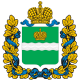 